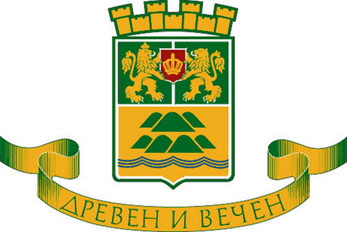 ОБЩИНА ПЛОВДИВ   ГОДИШНА ПРОГРАМА 
за управление и разпореждане с имоти - 
общинска собственост за 2022 г.Съдържание на програмата:І.1. 	Приходи от общинска собственостІ.2.	 Разходи за общинска собственостІІ. 	Описание на имотите, които общината има намерение да предложи за предоставяне под наем, за продажба, за учредяване на ограничени вещни права, дарение, учредяване право на ползване, придобиване, прекратяване на съсобственост, прилагане на регулация, предоставяне на концесия.ІІ.1. 	Описание на имотите, които общината има намерение да предложи за предоставяне под наем.ІІ.1.1. Предоставяне на жилищни имоти под наем.ІІ.1.2. 	Предоставяне на нежилищни имоти под наемІІ.1.2.1 	Нежилищни имоти предоставени за управление на община ПловдивІІ.1.2.2 	Нежилищни имоти предоставени за управление на районната администрация, по смисъла на чл.8, ал.5 от ЗОСІІ.1.2.3 	Нежилищни имоти предоставени за управление на общински училищаІІ.1.2.4	Нежилищни имоти предоставени за управление на общински предприятия ІІ.1.2.5 	Спортни обекти за предоставяне под наем съгласно чл. 104, ал.1 от ЗФВСІІ.2.	Описание на имотите, които общината има намерение да предложи за продажбаII.2.1.	 Продажба на общински обекти на правоимащи наемателиII.2.1.1. 	Продажба на общински жилища на правоимащи наемателиII.2.1.2. 	Продажба на общински ателиета на правоимащи наемателиII.2.2. 	Продажба по реда на чл. 35 ал.3 от ЗОС.II.2.3. 	Недвижими имоти предвидени за продажба чрез провеждане на публичен търг или публично оповестен конкурс по реда на ЗОС и НРПУРОИ.II.2.4. 		Продажба на право на строежII.2.4.1. 	Продажба на право на строеж за пристрояване и надстрояванеII.2.4.2. 		Право на строеж за трафопостовеII.2.4.3. 		Право на строеж за гаражиІІ.2.5. 		Прекратяване на съсобственост по реда на чл. 36, ал. 1 от ЗОС.ІІ.2.6. 		Прилагане на ДРП по §8, ал. 2, т. 1 от ЗУТІІ.2.7. 	Учредяване вещно право на ползване реда на чл. 39 от ЗОС.ІІ.2.8. 	Промяна границите на съседни урегулирани имоти по реда на чл.15 и чл.17 от ЗУТІІ.3. 		Описание на имотите, които общината има намерение да предостави за концесия II.4  	Описание на имотите, които общината има намерение да предостави в собственост на държавата по реда на чл.34а, ал.5 от ЗДС.ІІІ. 	Описание на имотите, които общината има намерение да предложи за замяна срещу имоти на граждани и юридически лица в изпълнение на социални програми по чл.49, ал.2 от ЗОС.ІІІ.1. 	Извършване на замени на граждани, притежаващи собствени жилища в район „Източен”ІV. 	Описание на имотите, които общината има намерение да придобие в собственост и способите за тяхното придобиване.ІV.1.	Отчуждаване на имоти. ІV.2. 	Безвъзмездно придобиване на имоти – държавна собственост на основание чл.54 от ЗДСIV.3. 	Възмездно придобиване на имотиІV.4. 	Придобиване на имоти, като обезщетение срещу право на строеж или продажба на земя.IV.5. Недвижими имоти, които Общината има намерение да придобие чрез дарениеV. 	Описание на имотите, които общината има намерение да предложи за обезщетение   срещу отчужден имотVІ. 	Обекти от първостепенно значение по чл. 8, ал.9 от ЗОС РАЗДЕЛ                  ДЕЙНОСТ                                                                             СТРАНИЦА                                                                              РАЗДЕЛ                  ДЕЙНОСТ                                                                             СТРАНИЦА                                                                              РАЗДЕЛ                  ДЕЙНОСТ                                                                             СТРАНИЦА                                                                              РАЗДЕЛ                  ДЕЙНОСТ                                                                             СТРАНИЦА                                                                              І.1.Приходи от общинска собственост.стр.3І.2.Разходи за общинска собственост.	стр.3ІІ.Описание на имотите, които общината има намерение да предложи за предоставяне под наем, за продажба, за учредяване на ограничени вещни права, учредяване право на ползване, дарение, придобиване, прекратяване на съсобственост, прилагане на регулация, предоставяне на концесия.стр.4ІІ.1.Описание на имотите, които община Пловдив има намерение да предложи за предоставяне под наем.стр.4ІІ.1.1.Предоставяне на жилищни имоти под наем.	стр.4ІІ.1.2.Предоставяне на нежилищни имоти под наем.	стр.70ІІ.1.2.1.Нежилищни имоти предоставени за управление на община Пловдив.стр.70ІІ.1.2.2.Нежилищни имоти предоставени за управление на районната администрация по смисъла на чл.8 ал.5 от ЗОС. стр.75ІІ.1.2.3.Нежилищни имоти предоставени за управление на общински училищастр.80ІІ.1.2.4.Нежилищни имоти предоставени за управление на общински предприятия.стр.81ІІ.1.2.5.Спортни обекти за предоставяне под наем съгласно чл. 104, ал.1 от ЗФВС.стр.83ІІ.2.Описание на имотите, които общината има намерение да предложи за продажба.стр.85II.2.1.Продажба на общински обекти на правоимащи наемателистр.85II.2.1.1.Продажба на общински жилища на правоимащи наематели.стр.85II.2.1.2.Продажба на общински ателиета на правоимащи наематели.стр.89II.2.2.Продажба по реда на чл. 35 ал.3 от ЗОС.стр.89II.2.3.Недвижими имоти предвидени за продажба чрез провеждане на публичен търг или публично оповестен конкурс по реда на ЗОС и НРПУРОИ.стр.92II.2.4.Продажба на право на строеж.стр.96II.2.4.1.Продажба на право на строеж за пристрояване и надстрояване.стр.97II.2.4.2.Право на строеж за трафопостове.стр.97II.2.4.3.Право на строеж за гаражи.стр.98ІІ.2.5.Прекратяване на съсобственост по реда на чл.36, ал.1от ЗОС.стр.98ІІ.2.6.Прилагане на ДРП по §8, ал. 2, т. 1 от ЗУТ.стр.100ІІ.2.7.Учредяване вещно право на ползване по реда на чл.39 от ЗОС.стр.101ІІ.2.8.Промяна границите на съседни урегулирани имоти по реда на чл.15 и чл.17 от ЗУТ.стр.102ІІ.3.Описание на имотите, които общината има намерение да предостави за концесия.стр.102II.4.Описание на имотите, които общината има намерение да предостави в собственост на държавата по реда на чл.34а, ал.5 от ЗДС.стр.104ІІІ.Описание на имотите, които общината има намерение да предложи за замяна срещу имоти на граждани и юридически лица в изпълнение на социални програми по чл.49, ал.2 от ЗОС.стр.104ІІІ.1.Извършване на замени на граждани, притежаващи собствени жилища в район „Източен”.стр.104ІV.Описание на имотите, които общината има намерение да придобие в собственост и способите за тяхното придобиване.стр.105ІV.1.Отчуждаване на имоти.стр.105ІV.2.Безвъзмездно придобиване на имоти - държавна собственост на основание чл.54 от ЗДС стр.108IV.3.Възмездно придобиване на имоти.стр.109ІV.4.Придобиване на имоти, като обезщетение срещу право на строеж или продажба на земя. стр.109ІV.5.Недвижими имоти, които общината има намерение да придобие чрез дарениестр.110V.Описание на имотите, които общината има намерение да предложи за обезщетение срещу отчужден имот.стр.110VІ.Обекти от първостепенно значение по чл. 8, ал.9 от ЗОС.стр.111Вид приходОчаквани приходи 
в леваза 2022г.Приходи от наеми на жилищни имоти1 500 000,00Приходи от наеми от нежилищни имоти900 000,00Общо приходи от наеми2 400 000,00Приходи от продажба на общински жилища на наематели2 000 000,00Приходи от продажба на земя - общинска собственост на собственици на законно построени в нея сгради чл.35, ал.3 от ЗОС1 000 000,00Приходи от продажба на сгради чрез провеждане на публичен търг или публично оповестен конкурс по реда на ЗОС и НРПУРОИ3 000 000,00Приходи от учредяване на право на строеж, право на пристрояване и надстрояване, сeрвитутно право, право на прокарване и право на преминаване. 30 000,00Приходи от прекратяване на съсобственост.950 000,00Общо приходи от разпореждане6 980 000,00Приходи от концесии с ДДС (по данни от дирекция СД)675 960,00Всичко приходи10 055 960,00Вид разходОчаквани разходи 
в лева за 2022г.Разходи по отчуждаване на имоти4 500 000,00Разходи за придобиване на имоти от страна на Община Пловдив500 000,00Разходи за възнаграждения на оценители50 000,00Разходи за участие в комисии- търгове, конкурси, концесии и др.7 000,00Разходи за еднократни обезщетения  по реда на чл. 210, ал. 1 от ЗУТ90 000,00Разходи във връзка със съдебни дела15 000,00Разходи за ГИС (географска информационна система) за дирекция „Общинска собственост”- допълване на публични регистри по ЗОС 30 000,00Разходи за текущи ремонти100 000,00Разходи за плащане на наеми от страна на Община Пловдив4 200,00Всичко разходи5 296 200,00№АдресАп.№1На територията на район „Централен“"Ангел Кънчев" 12съсобств.  "Антим I" 25 -съсобств.-п.к."Асен Златаров" 38 "Бабадаг" 2"Балкан"  2"Бетовен" 3  съсобств.-п.к."Бетовен" 7 -п.к."Богомил" 48 вх.А ет.1 бл.44111"Васил Априлов"  84 ет.532"Велико Търново"  6 вх.Б ет.613/28"Велико Търново"  8 ет.520"Велико Търново" 20 ет.2"Велико Търново" 53 ет.1съсобств."Весела" 18 "Весела" 23"Върховръх" 6 вх.Гет.995/23"Генерал Д. Николаев" 25 съсобств."Генерал Д. Николаев" 38 ет.1 съсобств."Гео Милев"  24 ет.1съсобств."Гео Милев" 28 б вх.В ет.511/53"Георги Бенковски" 28 ет.3 и 45"Георги Мамарчев"  9 ет.1и ет.2 "Георги Мамарчев" 31"Гладстон"  7 вх.Б ет.24"Гладстон" 33 ет.1 съсобств."Гладстон" 43-А ет.1 съсобств."Гладстон" 58 съсобств."Д-р Вълкович" 15 ет.3ет.4 -тав.-съсобств.-п.к."Д-р Селимински" 9 "Двадесет и втори  IХ" "Добри Войников" 21 бл. 4416 А ет.12"Добри Войников" 21 бл. 4416 А ет.13"Добри Войников" 21 бл. 4416 А ет.14"Добри Войников" 21 бл. 4416 А ет.622"Добри Войников" 23 бл. 4416 Б ет.12"Добри Войников" 25 бл. 4416 В ет.414"Добри Войников" 25 бл. 4416 В ет.415"Емил Зола" 2 "Железарска" 22 съсобств.-п.к."Захари Стоянов" 82 "Иван Вазов" 27 ет.2 съсобств.-п.к."Иван Вазов" 39 -п.к.бул. „Източен“ № 15, апартамент № 2, етаж 2, вх. А, блок „Университетски“бул. „Източен“ № 15, апартамент № 5, етаж 3, вх. А, блок „Университетски“"Източен" 119"Източен" 123 Г ет.4 12/69"Източен" 125 В бл.4206 ет.2 8/30"Източен" 133 Г бл.4205 ет.2 4/31"Ил. Макар" 1 "К. Нектариев"  7  съсобств."К. Нектариев" 11ет.1-п.к."Киев"  7 вх.Г ет.12"Киев" 12 "Киев" 28 ет. 11"Кирил и Методий" 11 съсобств."Княгиня Мария Луиза" 33 бл.23 В-С3 ет.919/57"Княгиня Мария Луиза" 63 вх.Б ет.11"Княз Ал.Батенберг" 23  съсобств.-п.к."Княз Ал.Батенберг" 29а съсобств.-п.к."Княз Богориди" 1 съсобств.-п.к."Колоездачна" 8  съсобств."Копривщица" 72 ет.38"Копривщица" 74 ет.3 вх.Б8"Копривщица" 78 ет.2 вх.Б11"Копривщица" 78 ет.3 вх.Б7/16"Ламартин" 22 съсобств.-дв.м."Лъджене" 10 вх.А ет.27/15"Лъджене" 10 вх.А ет.621/61"Мадара" 10 ет.1съсобств."Макгахан" 6"Мали Богдан" 30 ет.1 съсобств.-п.к."Мали Богдан" 52 бл.4402 ет.214"Марица" 72"Милин Камък" 6 вх.А ет.26"Михаил Такев" 43 "Младежка" 25 блок 2 вх.А ет.13"Мортагон" 1а "Найден Геров" 10 ет.1съсобств.-п.к."Опълченска" 5 ет.2 ап.1 съсобств."Опълченска" 5 ет.2 ап.2съсобств."Осми Март" 6 "П. Каравелов"  2 съсобств.-п.к. "П. Каравелов"  4 ет.2съсобств."Предел" 24 24"Преслав" 14 ет.3  съсобств.-п.к."Преслав" 41-  съсобств.-п.к."Пулпудева" 1 ет.2  съсобств."Пулпудева" 2 ет.1  съсобств.1"Райко Даскалов" 40  съсобств.-п.к."Руски"  48   съсобств."Руски"  51а  съсобств."Руски"  82 съсобств."Руски"  96 ет.2 съсобств."Сан "Стефано" 93 ет.1 съсобств."Санкт  Петербург" 25 ет.12"Сатурн" 7 /задбалансово/"Свети Климент" 15 ет.1съсобств."Севастопол" 5 ет.1,2  съсобств."Софроний Врачански" 6 ет.3съсобств."Стойчо Мушанов" 15"Стойчо Мушанов" 27 "Струма" 1"Струма" 21 "Тракийски Юнак" 19 вх.А ет.13"Тракийски Юнак" 19 вх.А ет.24"Тракийски Юнак" 27"Филип  Македонски" 51 вх.Б ет.38"Христо Ботев" 150 блоктаван"Христо Г.Данов"  4 ет.5 съсобств."Цар Асен" 25 ет.46"Цар Асен" 41 А ет.11"Цар Асен" 41 А ет.24"Цар Асен" 41 Б ет.12"Цар Борис III Обединител"  72 съсобств."Цар Борис III Обединител" 136 Б ет.512"Цар Борис III Обединител" 145 Б ет.23"Цар Борис III Обединител" 147 А ет.11"Цар Борис III Обединител" 153 Б ет.523"Цар Георги Тертер" 5 съсобств."Цар Георги Тертер" 6 бл.23 Г-С4 ет.21"Цар Георги Тертер" 6 бл.23 Г-С4 ет.22"Цар Георги Тертер" 6 бл.23 Г-С4 ет.35"Цар Георги Тертер" 6 бл.23 Г-С4 ет.36"Цар Георги Тертер" 6 бл.23 Г-С4 ет.47"Цар Георги Тертер" 6 бл.23 Г-С4 ет.48"Цар Георги Тертер" 6 бл.23 Г-С4 ет.510"Цар Георги Тертер" 6 бл.23 Г-С4 ет.511"Цар Георги Тертер" 6 бл.23 Г-С4 ет.614"Цар Георги Тертер" 6 бл.23 Г-С4 ет.716"Цар Иван Страцимир" 8"Цоко Каблешков" 13 "Шести Септември" 141 ет.3 съсобств.3"Шести Септември" 141 ет.3 съсобств.4"Шести Септември" 203 ет.5 вх.Г20/80"Шести Септември" 213 ет.3 вх.В12/442На територията на район „Източен“"Армеец" 9"Архитект Камен Петков" 30 ет.1"Батак" 35"Богомил" 105  секция Д ет.2 101"Богомил" 105  секция Д ет.2 102"Богомил" 105  секция Д ет.2 104"Богомил" 105  секция Д ет.2 105"Богомил" 105  секция Д ет.2 106"Богомил" 105  секция Д ет.3 201"Богомил" 105  секция Д ет.3 202"Богомил" 105  секция Д ет.3 203"Богомил" 105  секция Д ет.3 204"Богомил" 105  секция Д ет.3 205"Богомил" 105  секция Д ет.4301"Богомил" 105  секция Д ет.4302"Богомил" 105  секция Д ет.4 303"Богомил" 105  секция Д ет.4 304"Богомил" 105  секция Д ет.4 306"Богомил" 105  секция Д ет.5401"Богомил" 105  секция Д ет.5406"Богомил" 105  секция Д ет.5 403"Богомил" 86а"Богомил" 88а"Богомил" 94 В ет.1бл.4702 3"Варвара"  3 "Варвара"  5 "Варвара"  8"Варвара" 10 "Варвара" 12 "Варвара" 14"Варвара" 16 "Варвара" 18"Варвара" 20 "Варна"26"Варшава"  3 "Генерал Радко Димитриев" 15 ет.1548"Генерал Радко Димитриев" 61 ет.616"Зефир" 4 вх.В ет.7 бл. 1366"Къпина" 27а"Месемврия"  2 дв.м."Месемврия"  6 дв.м."Месемврия"  6а  дв.м."Месемврия"  8 дв.м."Правда" 10"Прохлада" 36"Цариградско шосе" 13 ет.24"Цариградско шосе" 21 вх.Бет.11"Цариградско шосе" 21 вх.Бет.36"Цариградско шосе" 23 вх.Ает.36"Цариградско шосе" 29 ет.12"Цариградско шосе" 35 А ет.12"Цариградско шосе" 39 Е ет.1 бл.204 1"Цариградско шосе" 50  ет.7 бл.15819"Шумен" 24"Шумен" 3"Шумен" 37бл. 138  А "Малина" 16 ет.11бл. 138  А "Малина" 16 ет.12бл. 138  А "Малина" 16 ет.24бл. 138  А "Малина" 16 ет.36бл. 138  А "Малина" 16 ет.47бл. 138  А "Малина" 16 ет.510бл. 138  Б "Малина" 14 ет.47бл. 138  В "Малина" 12 ет.11бл. 138  В "Малина" 12 ет.12бл. 138  В "Малина" 12 ет.23бл. 138  В "Малина" 12 ет.24бл. 138  В "Малина" 12 ет.36бл. 138  В "Малина" 12 ет.47бл. 138  В "Малина" 12 ет.48бл. 138  В "Малина" 12 ет.510бл. 138  В "Малина" 12 ет.59бл. 138  Г "Малина" 10 ет.11бл. 138  Г "Малина" 10 ет.12бл. 138  Д "Малина" 8  ет.11бл. 138  Д "Малина" 8 ет. 24бл. 138  Д "Малина" 8 ет. 48бл. 138  Д "Малина" 8 ет. 510бл. 138  Е "Малина"  6 ет.11бл. 138  Е "Малина"  6 ет.23бл. 138  Е "Малина"  6 ет.24бл. 138  Е "Малина"  6 ет.35бл. 138  Е "Малина"  6 ет.48бл. 138  Е "Малина"  6 ет.59бл. 138  Ж"Малина"  4 ет.23бл. 138  Ж"Малина"  4 ет.24бл. 138  З  "Малина"  2 ет.12бл. 138  З  "Малина"  2 ет.23бл. 138  З  "Малина"  2 ет.36бл. 138  З  "Малина"  2 ет.59бл. 144 А  "Славия" 17 ет.12бл. 144 А  "Славия" 17 ет.24бл. 144 А  "Славия" 17 ет.36бл. 144 А  "Славия" 17 ет.47бл. 144 А  "Славия" 17 ет.510бл. 144 Б  "Славия" 15 ет.35бл. 144 В  "Славия" 13 ет.23бл. 144 В  "Славия" 13 ет.24бл. 144 В  "Славия" 13 ет.35бл. 144 В  "Славия" 13 ет.47бл. 144 Г  "Славия" 11 ет.35бл. 144 Г  "Славия" 11 ет.48бл. 144 Д  "Славия" 9 ет.35бл. 144 Д  "Славия" 9 ет.36бл. 144 Д  "Славия" 9 ет.47бл. 144 Е  "Славия" 7 ет.23бл. 144 Е  "Славия" 7 ет.24бл. 144 Е  "Славия" 7 ет.36бл. 144 Е  "Славия" 7 ет.47бл. 144 Е  "Славия" 7 ет.48бл. 144 Ж "Славия" 5 ет.23бл. 144 Ж "Славия" 5 ет.24бл. 144 Ж "Славия" 5 ет.35бл. 144 Ж "Славия" 5 ет.36бл. 144 Ж "Славия" 5 ет.47бл. 144 Ж "Славия" 5 ет.510бл. 144 З  "Славия" 3 ет.11бл. 144 З  "Славия" 3 ет.35бл. 144 З  "Славия" 3 ет.59бл. 144 И  "Славия" 1 ет.11бл. 144 И  "Славия" 1 ет.24бл. 144 И  "Славия" 1 ет.36бл. 144 И  "Славия" 1 ет.47бл. 144 И  "Славия" 1 ет.59бл. 145 А "Грамос" 7 ет.24бл. 145 А "Грамос" 7 ет.35бл. 145 Б "Грамос" 5 ет.35бл. 145 В "Грамос" 3 ет.24бл. 145 В "Грамос" 3 ет.36бл. 145 В "Грамос" 3 ет.47бл. 146 Г "Батак" 19 ет.23/17бл. 146 Г "Батак" 19 ет.47бл. 192 А  "Пламък" 4 ет.725бл. 192 Б  "Пламък" 6 ет.622бл. 192 Г  "Пламък" 10 ет.11бл. 192 Г  "Пламък" 10 ет.830бл. 192 Д  "Пламък" 12 ет.11бл. 202  Е "Буная" 3 ет.822бл. 202  Ж"Буная" 5 ет.831бл. 202 Д "Буная " 1 ет.12бл. 211 А "Златорог" 20 ет.12бл. 211 В "Златорог" 16 ет.12бл. 212 А "Жеравна" 12 ет.12бл. 212 А "Жеравна" 12 ет.13бл. 212 Б "Жеравна" 10 ет.11бл. 212 Г "Жеравна"   6 ет.11бл. 213 А "Босилек"  20 ет.12бл. 213 А "Босилек" 20 ет.824бл. 213 Б "Босилек" 18 ет.411бл. 214 Б "Босилек"   7 ет.12бл. 214 Б "Босилек"   7 ет.39бл. 214 В "Босилек"  9 ет.13бл. 214 В "Босилек"  9 ет.720бл. 215 Б "Босилек" 13 ет.617бл. 215 В "Босилек" 15 ет.823бл. 215 Е "Босилек" 21 ет.26бл. 215 Е "Босилек" 21 ет.520бл. 217  А  "Зенит"  17 ет.412бл. 217  Б  "Зенит"  19 ет.12бл. 217  Б  "Зенит"  19 ет.26бл. 217  В  "Зенит"  21 ет.12бл. 217  Г  "Зенит"  23 ет.12бл. 217  Д "Ландос" 32 ет.12бл. 217  Д "Ландос" 32 ет.26бл. 217  Е  "Ландос" 30 ет.11бл. 217  Е  "Ландос" 30 ет.12бл. 217  Е  "Ландос" 30 ет.3 7бл. 217  Ж "Ландос" 28 ет.824бл. 217  З  "Ландос" 26 ет.12бл. 217  З  "Ландос" 26 ет.515бл. 218  Г "Глог" 4 ет.514бл. 218  Д "Глог" 2 ет.411бл. 218  Д "Глог" 2 ет.617бл. 223  А "Бъндерица" 12 ет.822бл. 223  Б "Бъндерица" 10 ет.12бл. 223  В "Бъндерица"   8 ет.12бл. 223  Г "Бъндерица"   6 ет.11бл. 223 Д "Бъндерица" 4 ет.12бл. 224 А "Мургавец" 1 ет.11бл. 224 А "Мургавец" 1 ет.35бл. 224 А "Мургавец" 1 ет.47бл. 224 А "Мургавец" 1 ет.48бл. 224 Б "Мургавец" 3 ет.23бл. 224 Б "Мургавец" 3 ет.24бл. 224 В "Мургавец" 5 ет.11бл. 224 В "Мургавец" 5 ет.23бл. 224 В "Мургавец" 5 ет.36бл. 224 Г "Мургавец" 7 ет.12бл. 224 Г "Мургавец" 7 ет.13бл. 224 Г "Мургавец" 7 ет.37бл. 224 Г "Мургавец" 7 ет.513бл. 224 Д "Мургавец" 9 ет.24бл. 224 Д "Мургавец" 9 ет.514бл. 224 Д "Мургавец" 9 ет.823бл. 224 Е "Мургавец" 11 ет.12бл. 224 Е "Мургавец" 11 ет.13бл. 224 Е "Мургавец" 11 ет.616бл. 225 Б "Бъндерица" 22 ет.12бл. 225 Д "Бъндерица" 16 ет.822бл. 225а  А "Бъндерица" 20 ет.23бл. 225а  Б "Бъндерица" 22 ет.35бл. 225а  Б "Бъндерица" 22 ет.47бл. 225б  А "Бъндерица" 20 ет.12бл. 225б  Г "Бъндерица" 18 ет.12бл. 225б  Г "Бъндерица" 18 ет.13бл. 225б  Г "Бъндерица" 18 ет.24бл. 225б  Г "Бъндерица" 18 ет.25бл. 225б  Г "Бъндерица" 18 ет.37бл. 225б  Г "Бъндерица" 18 ет.38бл. 225б  Г "Бъндерица" 18 ет.39бл. 225б  Г "Бъндерица" 18 ет.410бл. 225б  Г "Бъндерица" 18 ет.411бл. 225б  Г "Бъндерица" 18 ет.514бл. 225б  Г "Бъндерица" 18 ет.515бл. 225б  Г "Бъндерица" 18 ет.616бл. 225б  Г "Бъндерица" 18 ет.617бл. 225б  Г "Бъндерица" 18 ет.618бл. 225б  Г "Бъндерица" 18 ет.720бл. 225б  Г "Бъндерица" 18 ет.721бл. 225б  Г "Бъндерица" 18 ет.822бл. 225б  Г "Бъндерица" 18 ет.823бл. 225б Г "Бъндерица" 18 ет.824бл. 225б Д "Бъндерица" 16 ет.11бл. 225б Д "Бъндерица" 16 ет.12бл. 225б Д "Бъндерица" 16 ет.13бл. 225б Д "Бъндерица" 16 ет.25бл. 225б Д "Бъндерица" 16 ет.38бл. 225б Д "Бъндерица" 16 ет.410бл. 225б Д "Бъндерица" 16 ет.411бл. 225б Д "Бъндерица" 16 ет.513бл. 225б Д "Бъндерица" 16 ет.514бл. 225б Д "Бъндерица" 16 ет.616бл. 225б Д "Бъндерица" 16 ет.617бл. 225б Д "Бъндерица" 16 ет.618бл. 225б Д "Бъндерица" 16 ет.721бл. 225б Д "Бъндерица" 16 ет.823бл. 225б Д "Бъндерица" 16 ет.824бл. 225б Е "Бъндерица"  14 ет.12бл. 225б Е "Бъндерица"  14 ет.13бл. 225б Е "Бъндерица"  14 ет.24бл. 225б Е "Бъндерица"  14 ет.25бл. 225б Е "Бъндерица"  14 ет.26бл. 225б Е "Бъндерица"  14 ет.38бл. 225б Е "Бъндерица"  14 ет.39бл. 225б Е "Бъндерица"  14 ет.411бл. 225б Е "Бъндерица"  14 ет.412бл. 225б Е "Бъндерица"  14 ет.514бл. 225б Е "Бъндерица"  14 ет.616бл. 225б Е "Бъндерица"  14 ет.617бл. 225б Е "Бъндерица"  14 ет.618бл. 225б Е "Бъндерица"  14 ет.719бл. 225б Е "Бъндерица"  14 ет.721бл. 225б Е "Бъндерица"  14 ет.823бл. 225б Е "Бъндерица"  14 ет.824бл. 226 Б "Острец" 20 ет.47бл. 236 А "Герлово" 26 ет.39бл. 236 А "Герлово" 26 ет.5 15бл. 236 А "Герлово" 26 ет.616бл. 237 А "Жеравна" 22 ет.25бл. 237 А "Жеравна" 22 ет.514бл. 237 Б "Жеравна" 20 ет.719бл. 237 В "Жеравна" 18 ет.12бл. 237 Г "Жеравна" 16 ет.12бл. 237 Д "Жеравна" 14 ет.11бл. 238  Б "Вратцата" 10 ет.47бл. 238  Б "Вратцата" 10 ет.510бл. 239  А "Вратцата" 20 ет.35бл. 239  Б "Вратцата" 18 ет.47бл. 239  В "Вратцата" 16 ет.35бл. 239  Г "Вратцата" 14 ет.11бл. 239  Г "Вратцата" 14 ет.510бл. 241 А "Кедър" 18 ет.24бл. 241 А "Кедър" 18 ет.719бл. 241 А "Кедър" 18 ет.822бл. 241 Б "Кедър" 20 ет.39бл. 241 Б "Кедър" 20 ет.824бл. 242 А "Кедър" 16 ет.12бл. 242 А "Кедър" 16 ет.411бл. 242 А "Кедър" 16 ет.514бл. 242 А "Кедър" 16 ет.719бл. 242 А "Кедър" 16 ет.926бл. 242 Б "Кедър" 14 ет.12бл. 242 Б "Кедър" 14 ет.13бл. 242 Б "Кедър" 14 ет.24бл. 242 Б "Кедър" 14 ет.25бл. 242 В "Кедър" 12 ет.38бл. 242 В "Кедър" 12 ет.823бл. 242 Г "Кедър" 10 ет.13бл. 242 Г "Кедър" 10 ет.26бл. 242 Г "Кедър" 10 ет.38бл. 242 Г "Кедър" 10 ет.412бл. 243 В "Кедър"   4 ет.11бл. 243 В "Кедър"   4 ет.24бл. 243 В "Кедър"   4 ет.618бл. 243 В "Кедър"   4 ет.824бл. 245 Б  "Х.Г.Павлов" 26 ет.38бл. 245 Г  "Х.Г.Павлов" 22 ет.13бл. 245 Г  "Х.Г.Павлов" 22 ет.513бл. 246 Е "Ракита" 4 ет.515бл. 246а А  "Сокол" 39 ет.11бл. 246а А  "Сокол" 39 ет.12бл. 246а А  "Сокол" 39 ет.14бл. 246а А  "Сокол" 39 ет.25бл. 246а А  "Сокол" 39 ет.26бл. 246а А  "Сокол" 39 ет.28бл. 246а А  "Сокол" 39 ет.310бл. 246а А  "Сокол" 39 ет.312бл. 246а А  "Сокол" 39 ет.39бл. 246а А  "Сокол" 39 ет.413бл. 246а А  "Сокол" 39 ет.414бл. 246а А  "Сокол" 39 ет.415бл. 246а А  "Сокол" 39 ет.416бл. 246а А  "Сокол" 39 ет.520бл. 246а А  "Сокол" 39 ет.621бл. 246а А  "Сокол" 39 ет.622бл. 246а А  "Сокол" 39 ет.624бл. 246а А  "Сокол" 39 ет.725бл. 246а А  "Сокол" 39 ет.726бл. 246а А  "Сокол" 39 ет.728бл. 246а А  "Сокол" 39 ет.829бл. 246а А  "Сокол" 39 ет.830бл. 246а А  "Сокол" 39 ет.832бл. 246а Б  "Сокол" 37 ет.11бл. 246а Б  "Сокол" 37 ет.12бл. 246а Б  "Сокол" 37 ет.14бл. 246а Б  "Сокол" 37 ет.25бл. 246а Б  "Сокол" 37 ет.26бл. 246а Б  "Сокол" 37 ет.28бл. 246а Б  "Сокол" 37 ет.310бл. 246а Б  "Сокол" 37 ет.312бл. 246а Б  "Сокол" 37 ет.39бл. 246а Б  "Сокол" 37 ет.413бл. 246а Б  "Сокол" 37 ет.414бл. 246а Б  "Сокол" 37 ет.416бл. 246а Б  "Сокол" 37 ет.517бл. 246а Б  "Сокол" 37 ет.518бл. 246а Б  "Сокол" 37 ет.520бл. 246а Б  "Сокол" 37 ет.621бл. 246а Б  "Сокол" 37 ет.622бл. 246а Б  "Сокол" 37 ет.624бл. 246а Б  "Сокол" 37 ет.725бл. 246а Б  "Сокол" 37 ет.726бл. 246а Б  "Сокол" 37 ет.727бл. 246а Б  "Сокол" 37 ет.728бл. 246а Б  "Сокол" 37 ет.829бл. 246а Б  "Сокол" 37 ет.830бл. 246а Б  "Сокол" 37 ет.831бл. 246а Б  "Сокол" 37 ет.832бл. 246а В  "Сокол" 35 ет.11бл. 246а В  "Сокол" 35 ет.12бл. 246а В  "Сокол" 35 ет.14бл. 246а В  "Сокол" 35 ет.25бл. 246а В  "Сокол" 35 ет.26бл. 246а В  "Сокол" 35 ет.28бл. 246а В  "Сокол" 35 ет.310бл. 246а В  "Сокол" 35 ет.312бл. 246а В  "Сокол" 35 ет.39бл. 246а В  "Сокол" 35 ет.413бл. 246а В  "Сокол" 35 ет.414бл. 246а В  "Сокол" 35 ет.416бл. 246а В  "Сокол" 35 ет.517бл. 246а В  "Сокол" 35 ет.518бл. 246а В  "Сокол" 35 ет.520бл. 246а В  "Сокол" 35 ет.621бл. 246а В  "Сокол" 35 ет.622бл. 246а В  "Сокол" 35 ет.623бл. 246а В  "Сокол" 35 ет.624бл. 246а В  "Сокол" 35 ет.725бл. 246а В  "Сокол" 35 ет.726бл. 246а В  "Сокол" 35 ет.728бл. 246а В  "Сокол" 35 ет.829бл. 246а В  "Сокол" 35 ет.832бл. 246а Г  "Сокол" 33 ет.11бл. 246а Г  "Сокол" 33 ет.12бл. 246а Г  "Сокол" 33 ет.13бл. 246а Г  "Сокол" 33 ет.25бл. 246а Г  "Сокол" 33 ет.26бл. 246а Г  "Сокол" 33 ет.28бл. 246а Г  "Сокол" 33 ет.310бл. 246а Г  "Сокол" 33 ет.413бл. 246а Г  "Сокол" 33 ет.414бл. 246а Г  "Сокол" 33 ет.416бл. 246а Г  "Сокол" 33 ет.517бл. 246а Г  "Сокол" 33 ет.518бл. 246а Г  "Сокол" 33 ет.520бл. 246а Г  "Сокол" 33 ет.621бл. 246а Г  "Сокол" 33 ет.622бл. 246а Г  "Сокол" 33 ет.623бл. 246а Г  "Сокол" 33 ет.624бл. 246а Г  "Сокол" 33 ет.725бл. 246а Г  "Сокол" 33 ет.726бл. 246а Г  "Сокол" 33 ет.728бл. 246а Г  "Сокол" 33 ет.829бл. 246а Г  "Сокол" 33 ет.830бл. 246а Г  "Сокол" 33 ет.831бл. 246а Г  "Сокол" 33 ет.832бл. 246а Д  "Сокол" 31 ет.11бл. 246а Д  "Сокол" 31 ет.12бл. 246а Д  "Сокол" 31 ет.14бл. 246а Д  "Сокол" 31 ет.28бл. 246а Д  "Сокол" 31 ет.310бл. 246а Д  "Сокол" 31 ет.311бл. 246а Д  "Сокол" 31 ет.312бл. 246а Д  "Сокол" 31 ет.39бл. 246а Д  "Сокол" 31 ет.413бл. 246а Д  "Сокол" 31 ет.414бл. 246а Д  "Сокол" 31 ет.416бл. 246а Д  "Сокол" 31 ет.517бл. 246а Д  "Сокол" 31 ет.518бл. 246а Д  "Сокол" 31 ет.520бл. 246а Д  "Сокол" 31 ет.621бл. 246а Д  "Сокол" 31 ет.622бл. 246а Д  "Сокол" 31 ет.624бл. 246а Д  "Сокол" 31 ет.725бл. 246а Д  "Сокол" 31 ет.726бл. 246а Д  "Сокол" 31 ет.727бл. 246а Д  "Сокол" 31 ет.728бл. 246а Д  "Сокол" 31 ет.829бл. 246а Д  "Сокол" 31 ет.830бл. 246а Д  "Сокол" 31 ет.831бл. 246а Д  "Сокол" 31 ет.832бл. 247 А "Х.Г.Павлов" 16 ет.23бл. 247 А "Х.Г.Павлов" 16 ет.36бл. 247 Б "Х.Г.Павлов" 14 ет.23бл. 247 В "Х.Г.Павлов" 12 ет.12бл. 247 В "Х.Г.Павлов" 12 ет.13бл. 247 В "Х.Г.Павлов" 12 ет.37бл. 247 В "Х.Г.Павлов" 12 ет.38бл. 247 В "Х.Г.Павлов" 12 ет.412бл. 247 В "Х.Г.Павлов" 12 ет.515бл. 247 Г "Х.Г.Павлов" 10 ет.24бл. 247 Г "Х.Г.Павлов" 10 ет.25бл. 247 Г "Х.Г.Павлов" 10 ет.37бл. 247 Д "Х.Г.Павлов" 8 ет.11бл. 247 Д "Х.Г.Павлов" 8 ет.12бл. 247 Д "Х.Г.Павлов" 8 ет.25бл. 247 Д "Х.Г.Павлов" 8 ет.38бл. 247 Е  "Х.Г.Павлов" 6 ет.13бл. 247 Е  "Х.Г.Павлов" 6 ет.25бл. 247 Ж "Х.Г.Павлов" 4 ет.11бл. 247 Ж "Х.Г.Павлов" 4 ет.410бл. 247 З  "Х.Г.Павлов" 2 ет.38/65бл. 248  А  "Лотос"  7 ет.11бл. 248  А  "Лотос"  7 ет.13бл. 248  А  "Лотос"  7 ет.24бл. 248  А  "Лотос"  7 ет.25бл. 248  А  "Лотос"  7 ет.38бл. 248  А  "Лотос"  7 ет.410бл. 248  А  "Лотос"  7 ет.412бл. 248  А  "Лотос"  7 ет.513бл. 248  А  "Лотос"  7 ет.514бл. 248  А  "Лотос"  7 ет.5 15бл. 248  Б  "Лотос"  5 ет.12бл. 248  Б  "Лотос"  5 ет.514бл. 249 Б "Златорог" 32 ет.12бл. 249 Ж"Златорог" 22 ет.12бл. 250 "Лотос" 1 ет.11абл. 250 "Лотос" 1 ет.1388бл. 250 "Лотос" 1 ет.1489бл. 250 "Лотос" 1 ет.36бл. 250 "Лотос" 1 ет.37бл. 250 "Лотос" 1 ет.411бл. 250 "Лотос" 1 ет.415бл. 250 "Лотос" 1 ет.520бл. 250 "Лотос" 1 ет.524бл. 250 "Лотос" 1 ет.625бл. 250 "Лотос" 1 ет.631бл. 250 "Лотос" 1 ет.740бл. 250 "Лотос" 1 ет.949бл. 260 А "Ландос" 15 ет.725бл. 260 А "Ландос" 15 ет.830бл. 260 Б "Ландос" 13 ет.12бл. 260 Б "Ландос" 13 ет.14бл. 260 В "Ландос" 11 ет.829бл. 260 В "Ландос" 11 ет.830бл. 260 Г "Ландос"   9 ет.12бл. 260 Г "Ландос"   9 ет.28бл. 260 Г "Ландос"   9 ет.829бл. 260 Г "Ландос"   9 ет.830бл. 260 Д "Ландос"  7 ет.12бл. 260 Д "Ландос"  7 ет.39бл. 260 Д "Ландос"  7 ет.725бл. 260 Д "Ландос"  7 ет.728бл. 260 Е "Ландос"   5 ет.13бл. 260 Е "Ландос"   5 ет.312бл. 261 Б "Храбрец" 28 ет.49бл. 261 Б "Храбрец" 28 ет.512бл. 261 В "Храбрец" 26 ет.36бл. 261 В "Храбрец" 26 ет.514бл. 261 В "Храбрец" 26 ет.718бл. 261 В "Храбрец" 26 ет.822бл. 261 Г "Храбрец" 24 ет.23бл. 261 Г "Храбрец" 24 ет.513бл. 261 Г "Храбрец" 24 ет.718бл. 261 Г "Храбрец" 24 ет.821бл. 261 Д"Храбрец" 22 ет.821бл. 261 Е"Храбрец" 20 ет.821бл.4000 А "Батак" 52 ет.11бл.4000 А "Батак" 52 ет.12бл.4000 А "Батак" 52 ет.23бл.4000 А "Батак" 52 ет.24бл.4000 А "Батак" 52 ет.25бл.4000 А "Батак" 52 ет.36бл.4000 А "Батак" 52 ет.37бл.4000 А "Батак" 52 ет.38бл.4000 А "Батак" 52 ет.411бл.4000 А "Батак" 52 ет.4  10бл.4000 А "Батак" 52 ет.513бл.4000 А "Батак" 52 ет.514бл.4000 А "Батак" 52 ет.615бл.4000 А "Батак" 52 ет.617бл.4000 А "Батак" 52 ет.718бл.4000 А "Батак" 52 ет.720бл.4000 А "Батак" 52 ет.821бл.4000 А "Батак" 52 ет.822бл.4000 А "Батак" 52 ет.823бл.4000 Б "Батак" 50 ет.11бл.4000 Б "Батак" 50 ет.12бл.4000 Б "Батак" 50 ет.23бл.4000 Б "Батак" 50 ет.24бл.4000 Б "Батак" 50 ет.25бл.4000 Б "Батак" 50 ет.36бл.4000 Б "Батак" 50 ет.37бл.4000 Б "Батак" 50 ет.38бл.4000 Б "Батак" 50 ет.410бл.4000 Б "Батак" 50 ет.411бл.4000 Б "Батак" 50 ет.49бл.4000 Б "Батак" 50 ет.512бл.4000 Б "Батак" 50 ет.513бл.4000 Б "Батак" 50 ет.514бл.4000 Б "Батак" 50 ет.615бл.4000 Б "Батак" 50 ет.617бл.4000 Б "Батак" 50 ет.719бл.4000 Б "Батак" 50 ет.720бл.4000 Б "Батак" 50 ет.821бл.4000 Б "Батак" 50 ет.822бл.4000 Б "Батак" 50 ет.823бл.4000 В "Батак" 48 ет.11бл.4000 В "Батак" 48 ет.12бл.4000 В "Батак" 48 ет.23бл.4000 В "Батак" 48 ет.24бл.4000 В "Батак" 48 ет.25бл.4000 В "Батак" 48 ет.36бл.4000 В "Батак" 48 ет.37бл.4000 В "Батак" 48 ет.38бл.4000 В "Батак" 48 ет.410бл.4000 В "Батак" 48 ет.411бл.4000 В "Батак" 48 ет.49бл.4000 В "Батак" 48 ет.512бл.4000 В "Батак" 48 ет.513бл.4000 В "Батак" 48 ет.514бл.4000 В "Батак" 48 ет.615бл.4000 В "Батак" 48 ет.616бл.4000 В "Батак" 48 ет.617бл.4000 В "Батак" 48 ет.718бл.4000 В "Батак" 48 ет.719бл.4000 В "Батак" 48 ет.720бл.4000 В "Батак" 48 ет.821бл.4000 В "Батак" 48 ет.822бл.4000 В "Батак" 48 ет.823бл.4000 Г "Батак" 46 ет.11бл.4000 Г "Батак" 46 ет.12бл.4000 Г "Батак" 46 ет.24бл.4000 Г "Батак" 46 ет.25бл.4000 Г "Батак" 46 ет.36бл.4000 Г "Батак" 46 ет.38бл.4000 Г "Батак" 46 ет.411бл.4000 Г "Батак" 46 ет.49бл.4000 Г "Батак" 46 ет.512бл.4000 Г "Батак" 46 ет.513бл.4000 Г "Батак" 46 ет.514бл.4000 Г "Батак" 46 ет.615бл.4000 Г "Батак" 46 ет.616бл.4000 Г "Батак" 46 ет.617бл.4000 Г "Батак" 46 ет.718бл.4000 Г "Батак" 46 ет.719бл.4000 Г "Батак" 46 ет.720бл.4000 Г "Батак" 46 ет.822бл.4000 Г "Батак" 46 ет.823бл.4000 Д "Батак" 44 ет.11бл.4000 Д "Батак" 44 ет.12бл.4000 Д "Батак" 44 ет.23бл.4000 Д "Батак" 44 ет.25бл.4000 Д "Батак" 44 ет.36бл.4000 Д "Батак" 44 ет.37бл.4000 Д "Батак" 44 ет.38бл.4000 Д "Батак" 44 ет.410бл.4000 Д "Батак" 44 ет.411бл.4000 Д "Батак" 44 ет.49бл.4000 Д "Батак" 44 ет.512бл.4000 Д "Батак" 44 ет.513бл.4000 Д "Батак" 44 ет.514бл.4000 Д "Батак" 44 ет.615бл.4000 Д "Батак" 44 ет.616бл.4000 Д "Батак" 44 ет.617бл.4000 Д "Батак" 44 ет.718бл.4000 Д "Батак" 44 ет.719бл.4000 Д "Батак" 44 ет.720бл.4000 Д "Батак" 44 ет.821бл.4000 Д "Батак" 44 ет.822бл.4000 Д "Батак" 44 ет.823бл.4001 А "Сокол" 9 ет.11бл.4001 А "Сокол" 9 ет.12бл.4001 А "Сокол" 9 ет.13бл.4001 А "Сокол" 9 ет.14бл.4001 А "Сокол" 9 ет.25бл.4001 А "Сокол" 9 ет.26бл.4001 А "Сокол" 9 ет.27бл.4001 А "Сокол" 9 ет.28бл.4001 А "Сокол" 9 ет.310бл.4001 А "Сокол" 9 ет.311бл.4001 А "Сокол" 9 ет.312бл.4001 А "Сокол" 9 ет.39бл.4001 А "Сокол" 9 ет.413бл.4001 А "Сокол" 9 ет.414бл.4001 А "Сокол" 9 ет.415бл.4001 А "Сокол" 9 ет.416бл.4001 А "Сокол" 9 ет.517бл.4001 А "Сокол" 9 ет.518бл.4001 А "Сокол" 9 ет.519бл.4001 А "Сокол" 9 ет.520бл.4001 А "Сокол" 9 ет.621бл.4001 А "Сокол" 9 ет.622бл.4001 А "Сокол" 9 ет.623бл.4001 А "Сокол" 9 ет.624бл.4001 А "Сокол" 9 ет.725бл.4001 А "Сокол" 9 ет.726бл.4001 А "Сокол" 9 ет.727бл.4001 А "Сокол" 9 ет.728бл.4001 А "Сокол" 9 ет.829бл.4001 А "Сокол" 9 ет.830бл.4001 А "Сокол" 9 ет.831бл.4001 А "Сокол" 9 ет.832бл.4001 Б "Сокол" 7 ет.11бл.4001 Б "Сокол" 7 ет.12бл.4001 Б "Сокол" 7 ет.13бл.4001 Б "Сокол" 7 ет.14бл.4001 Б "Сокол" 7 ет.25бл.4001 Б "Сокол" 7 ет.26бл.4001 Б "Сокол" 7 ет.27бл.4001 Б "Сокол" 7 ет.28бл.4001 Б "Сокол" 7 ет.310бл.4001 Б "Сокол" 7 ет.311бл.4001 Б "Сокол" 7 ет.312бл.4001 Б "Сокол" 7 ет.39бл.4001 Б "Сокол" 7 ет.413бл.4001 Б "Сокол" 7 ет.414бл.4001 Б "Сокол" 7 ет.415бл.4001 Б "Сокол" 7 ет.416бл.4001 Б "Сокол" 7 ет.517бл.4001 Б "Сокол" 7 ет.518бл.4001 Б "Сокол" 7 ет.519бл.4001 Б "Сокол" 7 ет.520бл.4001 Б "Сокол" 7 ет.621бл.4001 Б "Сокол" 7 ет.622бл.4001 Б "Сокол" 7 ет.623бл.4001 Б "Сокол" 7 ет.624бл.4001 Б "Сокол" 7 ет.725бл.4001 Б "Сокол" 7 ет.726бл.4001 Б "Сокол" 7 ет.727бл.4001 Б "Сокол" 7 ет.728бл.4001 Б "Сокол" 7 ет.829бл.4001 Б "Сокол" 7 ет.830бл.4001 Б "Сокол" 7 ет.831бл.4001 Б "Сокол" 7 ет.832бл.4001 В "Сокол" 5 ет.11бл.4001 В "Сокол" 5 ет.12бл.4001 В "Сокол" 5 ет.13бл.4001 В "Сокол" 5 ет.14бл.4001 В "Сокол" 5 ет.25бл.4001 В "Сокол" 5 ет.27бл.4001 В "Сокол" 5 ет.28бл.4001 В "Сокол" 5 ет.310бл.4001 В "Сокол" 5 ет.311бл.4001 В "Сокол" 5 ет.312бл.4001 В "Сокол" 5 ет.39бл.4001 В "Сокол" 5 ет.413бл.4001 В "Сокол" 5 ет.414бл.4001 В "Сокол" 5 ет.415бл.4001 В "Сокол" 5 ет.416бл.4001 В "Сокол" 5 ет.517бл.4001 В "Сокол" 5 ет.518бл.4001 В "Сокол" 5 ет.519бл.4001 В "Сокол" 5 ет.520бл.4001 В "Сокол" 5 ет.621бл.4001 В "Сокол" 5 ет.622бл.4001 В "Сокол" 5 ет.623бл.4001 В "Сокол" 5 ет.624бл.4001 В "Сокол" 5 ет.725бл.4001 В "Сокол" 5 ет.726бл.4001 В "Сокол" 5 ет.727бл.4001 В "Сокол" 5 ет.728бл.4001 В "Сокол" 5 ет.829бл.4001 В "Сокол" 5 ет.830бл.4001 В "Сокол" 5 ет.831бл.4001 В "Сокол" 5 ет.832бл.4001 Г "Сокол" 3 ет.11бл.4001 Г "Сокол" 3 ет.12бл.4001 Г "Сокол" 3 ет.13бл.4001 Г "Сокол" 3 ет.14бл.4001 Г "Сокол" 3 ет.25бл.4001 Г "Сокол" 3 ет.26бл.4001 Г "Сокол" 3 ет.27бл.4001 Г "Сокол" 3 ет.28бл.4001 Г "Сокол" 3 ет.310бл.4001 Г "Сокол" 3 ет.311бл.4001 Г "Сокол" 3 ет.312бл.4001 Г "Сокол" 3 ет.39бл.4001 Г "Сокол" 3 ет.413бл.4001 Г "Сокол" 3 ет.414бл.4001 Г "Сокол" 3 ет.415бл.4001 Г "Сокол" 3 ет.416бл.4001 Г "Сокол" 3 ет.517бл.4001 Г "Сокол" 3 ет.518бл.4001 Г "Сокол" 3 ет.519бл.4001 Г "Сокол" 3 ет.520бл.4001 Г "Сокол" 3 ет.622бл.4001 Г "Сокол" 3 ет.624бл.4001 Г "Сокол" 3 ет.6 21бл.4001 Г "Сокол" 3 ет.725бл.4001 Г "Сокол" 3 ет.726бл.4001 Г "Сокол" 3 ет.728бл.4001 Г "Сокол" 3 ет.829бл.4001 Г "Сокол" 3 ет.830бл.4001 Г "Сокол" 3 ет.831бл.4001 Г "Сокол" 3 ет.832бл.4001 Д "Сокол" 1 ет.11бл.4001 Д "Сокол" 1 ет.12бл.4001 Д "Сокол" 1 ет.13бл.4001 Д "Сокол" 1 ет.14бл.4001 Д "Сокол" 1 ет.25бл.4001 Д "Сокол" 1 ет.26бл.4001 Д "Сокол" 1 ет.27бл.4001 Д "Сокол" 1 ет.28бл.4001 Д "Сокол" 1 ет.310бл.4001 Д "Сокол" 1 ет.311бл.4001 Д "Сокол" 1 ет.312бл.4001 Д "Сокол" 1 ет.39бл.4001 Д "Сокол" 1 ет.413бл.4001 Д "Сокол" 1 ет.414бл.4001 Д "Сокол" 1 ет.415бл.4001 Д "Сокол" 1 ет.416бл.4001 Д "Сокол" 1 ет.517бл.4001 Д "Сокол" 1 ет.518бл.4001 Д "Сокол" 1 ет.519бл.4001 Д "Сокол" 1 ет.520бл.4001 Д "Сокол" 1 ет.621бл.4001 Д "Сокол" 1 ет.622бл.4001 Д "Сокол" 1 ет.623бл.4001 Д "Сокол" 1 ет.624бл.4001 Д "Сокол" 1 ет.725бл.4001 Д "Сокол" 1 ет.726бл.4001 Д "Сокол" 1 ет.727бл.4001 Д "Сокол" 1 ет.728бл.4001 Д "Сокол" 1 ет.829бл.4001 Д "Сокол" 1 ет.830бл.4001 Д "Сокол" 1 ет.832бл.4002 А "Сокол" 19 ет.11бл.4002 А "Сокол" 19 ет.12бл.4002 А "Сокол" 19 ет.13бл.4002 А "Сокол" 19 ет.25бл.4002 А "Сокол" 19 ет.26бл.4002 А "Сокол" 19 ет.28бл.4002 А "Сокол" 19 ет.312бл.4002 А "Сокол" 19 ет.39бл.4002 А "Сокол" 19 ет.413бл.4002 А "Сокол" 19 ет.414бл.4002 А "Сокол" 19 ет.416бл.4002 А "Сокол" 19 ет.517бл.4002 А "Сокол" 19 ет.520бл.4002 А "Сокол" 19 ет.621бл.4002 А "Сокол" 19 ет.622бл.4002 А "Сокол" 19 ет.624бл.4002 А "Сокол" 19 ет.725бл.4002 А "Сокол" 19 ет.726бл.4002 А "Сокол" 19 ет.727бл.4002 А "Сокол" 19 ет.728бл.4002 А "Сокол" 19 ет.829бл.4002 А "Сокол" 19 ет.830бл.4002 А "Сокол" 19 ет.831бл.4002 А "Сокол" 19 ет.832бл.4002 Б "Сокол" 17 ет.11бл.4002 Б "Сокол" 17 ет.12бл.4002 Б "Сокол" 17 ет.14бл.4002 Б "Сокол" 17 ет.25бл.4002 Б "Сокол" 17 ет.26бл.4002 Б "Сокол" 17 ет.28бл.4002 Б "Сокол" 17 ет.310бл.4002 Б "Сокол" 17 ет.311бл.4002 Б "Сокол" 17 ет.312бл.4002 Б "Сокол" 17 ет.39бл.4002 Б "Сокол" 17 ет.413бл.4002 Б "Сокол" 17 ет.414бл.4002 Б "Сокол" 17 ет.415бл.4002 Б "Сокол" 17 ет.416бл.4002 Б "Сокол" 17 ет.517бл.4002 Б "Сокол" 17 ет.518бл.4002 Б "Сокол" 17 ет.520бл.4002 Б "Сокол" 17 ет.621бл.4002 Б "Сокол" 17 ет.622бл.4002 Б "Сокол" 17 ет.624бл.4002 Б "Сокол" 17 ет.725бл.4002 Б "Сокол" 17 ет.726бл.4002 Б "Сокол" 17 ет.727бл.4002 Б "Сокол" 17 ет.728бл.4002 Б "Сокол" 17 ет.829бл.4002 Б "Сокол" 17 ет.830бл.4002 Б "Сокол" 17 ет.831бл.4002 Б "Сокол" 17 ет.832бл.4002 В "Сокол" 15 ет.11бл.4002 В "Сокол" 15 ет.14бл.4002 В "Сокол" 15 ет.25бл.4002 В "Сокол" 15 ет.26бл.4002 В "Сокол" 15 ет.27бл.4002 В "Сокол" 15 ет.28бл.4002 В "Сокол" 15 ет.310бл.4002 В "Сокол" 15 ет.311бл.4002 В "Сокол" 15 ет.312бл.4002 В "Сокол" 15 ет.39бл.4002 В "Сокол" 15 ет.413бл.4002 В "Сокол" 15 ет.416бл.4002 В "Сокол" 15 ет.517бл.4002 В "Сокол" 15 ет.518бл.4002 В "Сокол" 15 ет.520бл.4002 В "Сокол" 15 ет.622бл.4002 В "Сокол" 15 ет.624бл.4002 В "Сокол" 15 ет.725бл.4002 В "Сокол" 15 ет.726бл.4002 В "Сокол" 15 ет.728бл.4002 В "Сокол" 15 ет.829бл.4002 В "Сокол" 15 ет.830бл.4002 В "Сокол" 15 ет.831бл.4002 В "Сокол" 15 ет.832бл.4002 Г "Сокол" 13 ет.11бл.4002 Г "Сокол" 13 ет.14бл.4002 Г "Сокол" 13 ет.25бл.4002 Г "Сокол" 13 ет.28бл.4002 Г "Сокол" 13 ет.311бл.4002 Г "Сокол" 13 ет.312бл.4002 Г "Сокол" 13 ет.39бл.4002 Г "Сокол" 13 ет.413бл.4002 Г "Сокол" 13 ет.414бл.4002 Г "Сокол" 13 ет.517бл.4002 Г "Сокол" 13 ет.518бл.4002 Г "Сокол" 13 ет.520бл.4002 Г "Сокол" 13 ет.621бл.4002 Г "Сокол" 13 ет.622бл.4002 Г "Сокол" 13 ет.624бл.4002 Г "Сокол" 13 ет.725бл.4002 Г "Сокол" 13 ет.726бл.4002 Г "Сокол" 13 ет.727бл.4002 Г "Сокол" 13 ет.728бл.4002 Г "Сокол" 13 ет.829бл.4002 Г "Сокол" 13 ет.830бл.4002 Г "Сокол" 13 ет.831бл.4002 Г "Сокол" 13 ет.832бл.4002 Д "Сокол" 11 ет.11бл.4002 Д "Сокол" 11 ет.12бл.4002 Д "Сокол" 11 ет.25бл.4002 Д "Сокол" 11 ет.26бл.4002 Д "Сокол" 11 ет.28бл.4002 Д "Сокол" 11 ет.312бл.4002 Д "Сокол" 11 ет.413бл.4002 Д "Сокол" 11 ет.414бл.4002 Д "Сокол" 11 ет.415бл.4002 Д "Сокол" 11 ет.416бл.4002 Д "Сокол" 11 ет.517бл.4002 Д "Сокол" 11 ет.520бл.4002 Д "Сокол" 11 ет.621бл.4002 Д "Сокол" 11 ет.622бл.4002 Д "Сокол" 11 ет.624бл.4002 Д "Сокол" 11 ет.725бл.4002 Д "Сокол" 11 ет.726бл.4002 Д "Сокол" 11 ет.728бл.4002 Д "Сокол" 11 ет.829бл.4002 Д "Сокол" 11 ет.830бл.4002 Д "Сокол" 11 ет.832бл.4003  А "Сокол" 29 ет.11бл.4003  А "Сокол" 29 ет.14бл.4003  А "Сокол" 29 ет.25бл.4003  А "Сокол" 29 ет.28бл.4003  А "Сокол" 29 ет.312бл.4003  А "Сокол" 29 ет.416бл.4003  А "Сокол" 29 ет.517бл.4003  А "Сокол" 29 ет.518бл.4003  А "Сокол" 29 ет.519бл.4003  А "Сокол" 29 ет.622бл.4003  А "Сокол" 29 ет.623бл.4003  А "Сокол" 29 ет.624бл.4003  А "Сокол" 29 ет.725бл.4003  А "Сокол" 29 ет.726бл.4003  А "Сокол" 29 ет.727бл.4003  А "Сокол" 29 ет.728бл.4003  А "Сокол" 29 ет.830бл.4003  А "Сокол" 29 ет.831бл.4003  А "Сокол" 29 ет.832бл.4003  Б "Сокол" 27 ет.11бл.4003  Б "Сокол" 27 ет.25бл.4003  Б "Сокол" 27 ет.26бл.4003  Б "Сокол" 27 ет.28бл.4003  Б "Сокол" 27 ет.312бл.4003  Б "Сокол" 27 ет.39бл.4003  Б "Сокол" 27 ет.413бл.4003  Б "Сокол" 27 ет.520бл.4003  Б "Сокол" 27 ет.621бл.4003  Б "Сокол" 27 ет.622бл.4003  Б "Сокол" 27 ет.623бл.4003  Б "Сокол" 27 ет.624бл.4003  Б "Сокол" 27 ет.725бл.4003  Б "Сокол" 27 ет.726бл.4003  Б "Сокол" 27 ет.728бл.4003  Б "Сокол" 27 ет.829бл.4003  Б "Сокол" 27 ет.831бл.4003  Б "Сокол" 27 ет.832бл.4003  В "Сокол" 25 ет.11бл.4003  В "Сокол" 25 ет.13бл.4003  В "Сокол" 25 ет.25бл.4003  В "Сокол" 25 ет.28бл.4003  В "Сокол" 25 ет.310бл.4003  В "Сокол" 25 ет.39бл.4003  В "Сокол" 25 ет.413бл.4003  В "Сокол" 25 ет.414бл.4003  В "Сокол" 25 ет.415бл.4003  В "Сокол" 25 ет.518бл.4003  В "Сокол" 25 ет.621бл.4003  В "Сокол" 25 ет.623бл.4003  В "Сокол" 25 ет.725бл.4003  В "Сокол" 25 ет.726бл.4003  В "Сокол" 25 ет.727бл.4003  В "Сокол" 25 ет.829бл.4003  В "Сокол" 25 ет.830бл.4003  В "Сокол" 25 ет.831бл.4003  Г "Сокол" 23 ет.11бл.4003  Г "Сокол" 23 ет.312бл.4003  Г "Сокол" 23 ет.39бл.4003  Г "Сокол" 23 ет.414бл.4003  Г "Сокол" 23 ет.517бл.4003  Г "Сокол" 23 ет.518бл.4003  Г "Сокол" 23 ет.725бл.4003  Г "Сокол" 23 ет.727бл.4003  Г "Сокол" 23 ет.728бл.4003  Г "Сокол" 23 ет.831бл.4003 Д "Сокол" 21 ет.11бл.4003 Д "Сокол" 21 ет.12бл.4003 Д "Сокол" 21 ет.14бл.4003 Д "Сокол" 21 ет.310бл.4003 Д "Сокол" 21 ет.39бл.4003 Д "Сокол" 21 ет.416бл.4003 Д "Сокол" 21 ет.520бл.4003 Д "Сокол" 21 ет.621бл.4003 Д "Сокол" 21 ет.623бл.4003 Д "Сокол" 21 ет.624бл.4003 Д "Сокол" 21 ет.725бл.4003 Д "Сокол" 21 ет.727бл.4003 Д "Сокол" 21 ет.728бл.4003 Д "Сокол" 21 ет.829бл.4003 Д "Сокол" 21 ет.831бл.4003 Д "Сокол" 21 ет.832бл.4004 А "Сокол" 2 ет.11бл.4004 А "Сокол" 2 ет.12бл.4004 А "Сокол" 2 ет.13бл.4004 А "Сокол" 2 ет.14бл.4004 А "Сокол" 2 ет.25бл.4004 А "Сокол" 2 ет.26бл.4004 А "Сокол" 2 ет.312бл.4004 А "Сокол" 2 ет.39бл.4004 А "Сокол" 2 ет.413бл.4004 А "Сокол" 2 ет.415бл.4004 А "Сокол" 2 ет.416бл.4004 А "Сокол" 2 ет.517бл.4004 А "Сокол" 2 ет.519бл.4004 А "Сокол" 2 ет.520бл.4004 А "Сокол" 2 ет.621бл.4004 А "Сокол" 2 ет.624бл.4004 А "Сокол" 2 ет.725бл.4004 А "Сокол" 2 ет.726бл.4004 А "Сокол" 2 ет.727бл.4004 А "Сокол" 2 ет.728бл.4004 А "Сокол" 2 ет.829бл.4004 А "Сокол" 2 ет.830бл.4004 А "Сокол" 2 ет.831бл.4004 А "Сокол" 2 ет.832бл.4004 Б "Сокол" 4 ет.11бл.4004 Б "Сокол" 4 ет.12бл.4004 Б "Сокол" 4 ет.14бл.4004 Б "Сокол" 4 ет.25бл.4004 Б "Сокол" 4 ет.27бл.4004 Б "Сокол" 4 ет.311бл.4004 Б "Сокол" 4 ет.312бл.4004 Б "Сокол" 4 ет.39бл.4004 Б "Сокол" 4 ет.413бл.4004 Б "Сокол" 4 ет.414бл.4004 Б "Сокол" 4 ет.415бл.4004 Б "Сокол" 4 ет.416бл.4004 Б "Сокол" 4 ет.517бл.4004 Б "Сокол" 4 ет.518бл.4004 Б "Сокол" 4 ет.519бл.4004 Б "Сокол" 4 ет.520бл.4004 Б "Сокол" 4 ет.621бл.4004 Б "Сокол" 4 ет.622бл.4004 Б "Сокол" 4 ет.624бл.4004 Б "Сокол" 4 ет.725бл.4004 Б "Сокол" 4 ет.726бл.4004 Б "Сокол" 4 ет.727бл.4004 Б "Сокол" 4 ет.728бл.4004 Б "Сокол" 4 ет.829бл.4004 Б "Сокол" 4 ет.830бл.4004 Б "Сокол" 4 ет.832бл.4004 В "Сокол" 6 ет.11бл.4004 В "Сокол" 6 ет.12бл.4004 В "Сокол" 6 ет.14бл.4004 В "Сокол" 6 ет.25бл.4004 В "Сокол" 6 ет.26бл.4004 В "Сокол" 6 ет.28бл.4004 В "Сокол" 6 ет.310бл.4004 В "Сокол" 6 ет.312бл.4004 В "Сокол" 6 ет.39бл.4004 В "Сокол" 6 ет.413бл.4004 В "Сокол" 6 ет.414бл.4004 В "Сокол" 6 ет.415бл.4004 В "Сокол" 6 ет.416бл.4004 В "Сокол" 6 ет.517бл.4004 В "Сокол" 6 ет.518бл.4004 В "Сокол" 6 ет.520бл.4004 В "Сокол" 6 ет.621бл.4004 В "Сокол" 6 ет.622бл.4004 В "Сокол" 6 ет.623бл.4004 В "Сокол" 6 ет.624бл.4004 В "Сокол" 6 ет.725бл.4004 В "Сокол" 6 ет.726бл.4004 В "Сокол" 6 ет.727бл.4004 В "Сокол" 6 ет.728бл.4004 В "Сокол" 6 ет.829бл.4004 В "Сокол" 6 ет.830бл.4004 В "Сокол" 6 ет.831бл.4004 В "Сокол" 6 ет.832бл.4004 Г "Сокол" 8 ет.11бл.4004 Г "Сокол" 8 ет.14бл.4004 Г "Сокол" 8 ет.25бл.4004 Г "Сокол" 8 ет.27бл.4004 Г "Сокол" 8 ет.28бл.4004 Г "Сокол" 8 ет.310бл.4004 Г "Сокол" 8 ет.39бл.4004 Г "Сокол" 8 ет.413бл.4004 Г "Сокол" 8 ет.415бл.4004 Г "Сокол" 8 ет.416бл.4004 Г "Сокол" 8 ет.517бл.4004 Г "Сокол" 8 ет.518бл.4004 Г "Сокол" 8 ет.519бл.4004 Г "Сокол" 8 ет.621бл.4004 Г "Сокол" 8 ет.622бл.4004 Г "Сокол" 8 ет.623бл.4004 Г "Сокол" 8 ет.624бл.4004 Г "Сокол" 8 ет.725бл.4004 Г "Сокол" 8 ет.726бл.4004 Г "Сокол" 8 ет.727бл.4004 Г "Сокол" 8 ет.728бл.4004 Г "Сокол" 8 ет.829бл.4004 Г "Сокол" 8 ет.830бл.4004 Г "Сокол" 8 ет.831бл.4004 Г "Сокол" 8 ет.832бл.4004 Д "Сокол" 10 ет.11бл.4004 Д "Сокол" 10 ет.12бл.4004 Д "Сокол" 10 ет.13бл.4004 Д "Сокол" 10 ет.14бл.4004 Д "Сокол" 10 ет.25бл.4004 Д "Сокол" 10 ет.26бл.4004 Д "Сокол" 10 ет.27бл.4004 Д "Сокол" 10 ет.28бл.4004 Д "Сокол" 10 ет.310бл.4004 Д "Сокол" 10 ет.312бл.4004 Д "Сокол" 10 ет.39бл.4004 Д "Сокол" 10 ет.413бл.4004 Д "Сокол" 10 ет.414бл.4004 Д "Сокол" 10 ет.415бл.4004 Д "Сокол" 10 ет.416бл.4004 Д "Сокол" 10 ет.517бл.4004 Д "Сокол" 10 ет.519бл.4004 Д "Сокол" 10 ет.520бл.4004 Д "Сокол" 10 ет.621бл.4004 Д "Сокол" 10 ет.622бл.4004 Д "Сокол" 10 ет.623бл.4004 Д "Сокол" 10 ет.624бл.4004 Д "Сокол" 10 ет.725бл.4004 Д "Сокол" 10 ет.726бл.4004 Д "Сокол" 10 ет.727бл.4004 Д "Сокол" 10 ет.728бл.4004 Д "Сокол" 10 ет.829бл.4004 Д "Сокол" 10 ет.830бл.4004 Д "Сокол" 10 ет.831бл.4005 А "Сокол" 12 ет.11бл.4005 А "Сокол" 12 ет.12бл.4005 А "Сокол" 12 ет.13бл.4005 А "Сокол" 12 ет.14бл.4005 А "Сокол" 12 ет.25бл.4005 А "Сокол" 12 ет.28бл.4005 А "Сокол" 12 ет.312бл.4005 А "Сокол" 12 ет.39бл.4005 А "Сокол" 12 ет.413бл.4005 А "Сокол" 12 ет.416бл.4005 А "Сокол" 12 ет.517бл.4005 А "Сокол" 12 ет.518бл.4005 А "Сокол" 12 ет.520бл.4005 А "Сокол" 12 ет.621бл.4005 А "Сокол" 12 ет.622бл.4005 А "Сокол" 12 ет.623бл.4005 А "Сокол" 12 ет.624бл.4005 А "Сокол" 12 ет.725бл.4005 А "Сокол" 12 ет.726бл.4005 А "Сокол" 12 ет.727бл.4005 А "Сокол" 12 ет.728бл.4005 А "Сокол" 12 ет.829бл.4005 А "Сокол" 12 ет.830бл.4005 А "Сокол" 12 ет.831бл.4005 А "Сокол" 12 ет.832бл.4005 Б "Сокол" 14 ет.11бл.4005 Б "Сокол" 14 ет.12бл.4005 Б "Сокол" 14 ет.13бл.4005 Б "Сокол" 14 ет.14бл.4005 Б "Сокол" 14 ет.28бл.4005 Б "Сокол" 14 ет.311бл.4005 Б "Сокол" 14 ет.312бл.4005 Б "Сокол" 14 ет.39бл.4005 Б "Сокол" 14 ет.416бл.4005 Б "Сокол" 14 ет.517бл.4005 Б "Сокол" 14 ет.519бл.4005 Б "Сокол" 14 ет.520бл.4005 Б "Сокол" 14 ет.621бл.4005 Б "Сокол" 14 ет.622бл.4005 Б "Сокол" 14 ет.623бл.4005 Б "Сокол" 14 ет.624бл.4005 Б "Сокол" 14 ет.725бл.4005 Б "Сокол" 14 ет.726бл.4005 Б "Сокол" 14 ет.727бл.4005 Б "Сокол" 14 ет.829бл.4005 Б "Сокол" 14 ет.830бл.4005 Б "Сокол" 14 ет.831бл.4005 Б "Сокол" 14 ет.832бл.4005 В  "Сокол"16 ет.25бл.4005 В  "Сокол"16 ет.27бл.4005 В "Сокол" 16 ет.12бл.4005 В "Сокол" 16 ет.13бл.4005 В "Сокол" 16 ет.14бл.4005 В "Сокол" 16 ет.312бл.4005 В "Сокол" 16 ет.39бл.4005 В "Сокол" 16 ет.413бл.4005 В "Сокол" 16 ет.414бл.4005 В "Сокол" 16 ет.415бл.4005 В "Сокол" 16 ет.416бл.4005 В "Сокол" 16 ет.518бл.4005 В "Сокол" 16 ет.519бл.4005 В "Сокол" 16 ет.621бл.4005 В "Сокол" 16 ет.622бл.4005 В "Сокол" 16 ет.623бл.4005 В "Сокол" 16 ет.624бл.4005 В "Сокол" 16 ет.725бл.4005 В "Сокол" 16 ет.726бл.4005 В "Сокол" 16 ет.728бл.4005 В "Сокол" 16 ет.829бл.4005 В "Сокол" 16 ет.831бл.4005 Г "Сокол" 18 ет.11бл.4005 Г "Сокол" 18 ет.12/14бл.4005 Г "Сокол" 18 ет.13бл.4005 Г "Сокол" 18 ет.25бл.4005 Г "Сокол" 18 ет.26бл.4005 Г "Сокол" 18 ет.28бл.4005 Г "Сокол" 18 ет.312бл.4005 Г "Сокол" 18 ет.39бл.4005 Г "Сокол" 18 ет.413бл.4005 Г "Сокол" 18 ет.414бл.4005 Г "Сокол" 18 ет.416бл.4005 Г "Сокол" 18 ет.517бл.4005 Г "Сокол" 18 ет.621бл.4005 Г "Сокол" 18 ет.622бл.4005 Г "Сокол" 18 ет.623бл.4005 Г "Сокол" 18 ет.725бл.4005 Г "Сокол" 18 ет.727бл.4005 Г "Сокол" 18 ет.728бл.4005 Г "Сокол" 18 ет.829бл.4005 Г "Сокол" 18 ет.831бл.4005 Г "Сокол" 18 ет.832бл.4005 Д "Сокол" 20 ет.11бл.4005 Д "Сокол" 20 ет.12бл.4005 Д "Сокол" 20 ет.13бл.4005 Д "Сокол" 20 ет.14бл.4005 Д "Сокол" 20 ет.25бл.4005 Д "Сокол" 20 ет.26бл.4005 Д "Сокол" 20 ет.28бл.4005 Д "Сокол" 20 ет.310бл.4005 Д "Сокол" 20 ет.311бл.4005 Д "Сокол" 20 ет.39бл.4005 Д "Сокол" 20 ет.413бл.4005 Д "Сокол" 20 ет.414бл.4005 Д "Сокол" 20 ет.416бл.4005 Д "Сокол" 20 ет.517бл.4005 Д "Сокол" 20 ет.621бл.4005 Д "Сокол" 20 ет.622бл.4005 Д "Сокол" 20 ет.623бл.4005 Д "Сокол" 20 ет.624бл.4005 Д "Сокол" 20 ет.725бл.4005 Д "Сокол" 20 ет.726бл.4005 Д "Сокол" 20 ет.727бл.4005 Д "Сокол" 20 ет.728бл.4005 Д "Сокол" 20 ет.829бл.4005 Д "Сокол" 20 ет.830бл.4005 Д "Сокол" 20 ет.831бл.4005 Д "Сокол" 20 ет.832бл.4006 А "Калина" 66 ет.11бл.4006 А "Калина" 66 ет.12бл.4006 А "Калина" 66 ет.23бл.4006 А "Калина" 66 ет.24бл.4006 А "Калина" 66 ет.36бл.4006 А "Калина" 66 ет.37бл.4006 А "Калина" 66 ет.38бл.4006 А "Калина" 66 ет.410бл.4006 А "Калина" 66 ет.49бл.4006 А "Калина" 66 ет.512бл.4006 А "Калина" 66 ет.513бл.4006 А "Калина" 66 ет.514бл.4006 А "Калина" 66 ет.615бл.4006 А "Калина" 66 ет.616бл.4006 А "Калина" 66 ет.718бл.4006 А "Калина" 66 ет.719бл.4006 А "Калина" 66 ет.720бл.4006 А "Калина" 66 ет.821бл.4006 А "Калина" 66 ет.822бл.4006 А "Калина" 66 ет.823бл.4006 Б "Калина" 64 ет.23бл.4006 Б "Калина" 64 ет.25бл.4006 Б "Калина" 64 ет.37бл.4006 Б "Калина" 64 ет.410бл.4006 Б "Калина" 64 ет.513бл.4006 Б "Калина" 64 ет.514бл.4006 Б "Калина" 64 ет.615бл.4006 Б "Калина" 64 ет.616бл.4006 Б "Калина" 64 ет.617бл.4006 Б "Калина" 64 ет.719бл.4006 Б "Калина" 64 ет.821бл.4006 Б "Калина" 64 ет.822бл.4006 Б "Калина" 64 ет.8 23бл.4006 В "Калина" 62 ет.11бл.4006 В "Калина" 62 ет.12бл.4006 В "Калина" 62 ет.24бл.4006 В "Калина" 62 ет.25бл.4006 В "Калина" 62 ет.36бл.4006 В "Калина" 62 ет.38бл.4006 В "Калина" 62 ет.410бл.4006 В "Калина" 62 ет.411бл.4006 В "Калина" 62 ет.49бл.4006 В "Калина" 62 ет.513бл.4006 В "Калина" 62 ет.615бл.4006 В "Калина" 62 ет.617бл.4006 В "Калина" 62 ет.718бл.4006 В "Калина" 62 ет.719бл.4006 В "Калина" 62 ет.720бл.4006 В "Калина" 62 ет.821бл.4006 В "Калина" 62 ет.822бл.4006 В "Калина" 62 ет.823бл.4006 Г "Калина" 60 ет.12бл.4006 Г "Калина" 60 ет.24бл.4006 Г "Калина" 60 ет.36бл.4006 Г "Калина" 60 ет.37бл.4006 Г "Калина" 60 ет.410бл.4006 Г "Калина" 60 ет.49бл.4006 Г "Калина" 60 ет.512бл.4006 Г "Калина" 60 ет.513бл.4006 Г "Калина" 60 ет.514бл.4006 Г "Калина" 60 ет.615бл.4006 Г "Калина" 60 ет.617бл.4006 Г "Калина" 60 ет.718бл.4006 Г "Калина" 60 ет.719бл.4006 Г "Калина" 60 ет.720бл.4006 Г "Калина" 60 ет.822бл.4006 Г "Калина" 60 ет.823бл.4006 а А "Крайна" 12 ет.11бл.4006 а А "Крайна" 12 ет.12бл.4006 а А "Крайна" 12 ет.411бл.4006 а А "Крайна" 12 ет.512бл.4006 а А "Крайна" 12 ет.615бл.4006 а А "Крайна" 12 ет.616бл.4006 а А "Крайна" 12 ет.718бл.4006 а А "Крайна" 12 ет.719бл.4006 а А "Крайна" 12 ет.720бл.4006 а А "Крайна" 12 ет.821бл.4006 а А "Крайна" 12 ет.822бл.4006 а А "Крайна" 12 ет.823бл.4006 а Б "Крайна" 10 ет.11бл.4006 а Б "Крайна" 10 ет.12бл.4006 а Б "Крайна" 10 ет.25бл.4006 а Б "Крайна" 10 ет.36бл.4006 а Б "Крайна" 10 ет.38бл.4006 а Б "Крайна" 10 ет.410бл.4006 а Б "Крайна" 10 ет.411бл.4006 а Б "Крайна" 10 ет.514бл.4006 а Б "Крайна" 10 ет.616бл.4006 а Б "Крайна" 10 ет.617бл.4006 а Б "Крайна" 10 ет.718бл.4006 а Б "Крайна" 10 ет.719бл.4006 а Б "Крайна" 10 ет.720бл.4006 а Б "Крайна" 10 ет.821бл.4006 а Б "Крайна" 10 ет.822бл.4006 а Б "Крайна" 10 ет.823бл.4006 а В "Крайна" 8 ет.11бл.4006 а В "Крайна" 8 ет.12бл.4006 а В "Крайна" 8 ет.512бл.4006 а В "Крайна" 8 ет.513бл.4006 а В "Крайна" 8 ет.616бл.4006 а В "Крайна" 8 ет.617бл.4006 а В "Крайна" 8 ет.718бл.4006 а В "Крайна" 8 ет.719бл.4006 а В "Крайна" 8 ет.720бл.4006 а В "Крайна" 8 ет.821бл.4006 а В "Крайна" 8 ет.822бл.4006 а В "Крайна" 8 ет.823бл.4006 а Г "Крайна" 6 ет.24бл.4006 а Г "Крайна" 6 ет.37бл.4006 а Г "Крайна" 6 ет.513бл.4006 а Г "Крайна" 6 ет.616бл.4006 а Г "Крайна" 6 ет.718бл.4006 а Г "Крайна" 6 ет.719бл.4006 а Г "Крайна" 6 ет.720бл.4006 а Г "Крайна" 6 ет.821бл.4006 а Г "Крайна" 6 ет.822бл.4006 а Г "Крайна" 6 ет.823бл.4006 а Д "Крайна" 4 ет.11бл.4006 а Д "Крайна" 4 ет.12бл.4006 а Д "Крайна" 4 ет.410бл.4006 а Д "Крайна" 4 ет.513бл.4006 а Д "Крайна" 4 ет.615бл.4006 а Д "Крайна" 4 ет.616бл.4006 а Д "Крайна" 4 ет.718бл.4006 а Д "Крайна" 4 ет.719бл.4006 а Д "Крайна" 4 ет.720бл.4006 а Д "Крайна" 4 ет.821бл.4006 а Д "Крайна" 4 ет.822бл.4006 а Д "Крайна" 4 ет.823бл.4006 а Е "Крайна" 2 ет.11бл.4006 а Е "Крайна" 2 ет.12бл.4006 а Е "Крайна" 2 ет.24бл.4006 а Е "Крайна" 2 ет.37бл.4006 а Е "Крайна" 2 ет.411бл.4006 а Е "Крайна" 2 ет.513бл.4006 а Е "Крайна" 2 ет.514бл.4006 а Е "Крайна" 2 ет.616бл.4006 а Е "Крайна" 2 ет.617бл.4006 а Е "Крайна" 2 ет.718бл.4006 а Е "Крайна" 2 ет.719бл.4006 а Е "Крайна" 2 ет.720бл.4006 а Е "Крайна" 2 ет.821бл.4006 а Е "Крайна" 2 ет.822бл.4006 а Е "Крайна" 2 ет.823бл.4007 А "Крайна" 14 ет.11бл.4007 А "Крайна" 14 ет.719бл.4007 Б "Крайна" 16 ет.616бл.4007 Б "Крайна" 16 ет.719бл.4007 Б "Крайна" 16 ет.822бл.4007 В "Крайна" 18 ет.12бл.4007 В "Крайна" 18 ет.513бл.4007 В "Крайна" 18 ет.719бл.4007 В "Крайна" 18 ет.822бл.4007 Д "Крайна" 22 ет.410бл.4007 Д "Крайна" 22 ет.513бл.4007 Д "Крайна" 22 ет.616бл.4007 Д "Крайна" 22 ет.822бл.4009 А "Елба" 36 ет.11бл.4009 А "Елба" 36 ет.12бл.4009 А "Елба" 36 ет.25бл.4009 А "Елба" 36 ет.38бл.4009 А "Елба" 36 ет.39бл.4009 А "Елба" 36 ет.411бл.4009 А "Елба" 36 ет.412/30бл.4009 А "Елба" 36 ет.513бл.4009 А "Елба" 36 ет.514бл.4009 А "Елба" 36 ет.618бл.4009 А "Елба" 36 ет.719бл.4009 А "Елба" 36 ет.824бл.4009 Б "Елба" 34 ет.11бл.4009 Б "Елба" 34 ет.12бл.4009 Б "Елба" 34 ет.13бл.4009 Б "Елба" 34 ет.25/14бл.4009 Б "Елба" 34 ет.38бл.4009 Б "Елба" 34 ет.39бл.4009 Б "Елба" 34 ет.411бл.4009 Б "Елба" 34 ет.412/33бл.4009 Б "Елба" 34 ет.513бл.4009 Б "Елба" 34 ет.514/41бл.4009 Б "Елба" 34 ет.515бл.4009 Б "Елба" 34 ет.616бл.4009 Б "Елба" 34 ет.618бл.4009 Б "Елба" 34 ет.719бл.4009 Б "Елба" 34 ет.720бл.4009 Б "Елба" 34 ет.721/60бл.4009 Б "Елба" 34 ет.822бл.4009 Б "Елба" 34 ет.823бл.4009 Б "Елба" 34 ет.824бл.4009 В "Елба" 32 ет.11бл.4009 В "Елба" 32 ет.12бл.4009 В "Елба" 32 ет.25бл.4009 В "Елба" 32 ет.26бл.4009 В "Елба" 32 ет.39бл.4009 В "Елба" 32 ет.514/44бл.4009 В "Елба" 32 ет.515бл.4009 В "Елба" 32 ет.617бл.4009 В "Елба" 32 ет.719бл.4009 В "Елба" 32 ет.822бл.4009 В "Елба" 32 ет.823бл.4009 В "Елба" 32 ет.824бл.4009а  А "Ландос" 71 ет.12бл.4009а  А "Ландос" 71 ет.26бл.4009а  А "Ландос" 71 ет.37бл.4009а  А "Ландос" 71 ет.39бл.4009а  А "Ландос" 71 ет.410бл.4009а  А "Ландос" 71 ет.412бл.4009а  А "Ландос" 71 ет.513бл.4009а  А "Ландос" 71 ет.616бл.4009а  А "Ландос" 71 ет.719бл.4009а  А "Ландос" 71 ет.720бл.4009а  А "Ландос" 71 ет.721бл.4009а  Б "Ландос" 69 ет.11бл.4009а  Б "Ландос" 69 ет.12бл.4009а  Б "Ландос" 69 ет.13бл.4009а  Б "Ландос" 69 ет.24/13бл.4009а  Б "Ландос" 69 ет.26бл.4009а  Б "Ландос" 69 ет.37бл.4009а  Б "Ландос" 69 ет.39бл.4009а  Б "Ландос" 69 ет.410бл.4009а  Б "Ландос" 69 ет.411бл.4009а  Б "Ландос" 69 ет.412бл.4009а  Б "Ландос" 69 ет.513бл.4009а  Б "Ландос" 69 ет.617бл.4009а  Б "Ландос" 69 ет.721бл.4009а  В "Ландос" 67 ет.11бл.4009а  В "Ландос" 67 ет.12бл.4009а  В "Ландос" 67 ет.13бл.4009а  В "Ландос" 67 ет.26бл.4009а  В "Ландос" 67 ет.38бл.4009а  В "Ландос" 67 ет.412бл.4009а  В "Ландос" 67 ет.513бл.4009а  В "Ландос" 67 ет.515бл.4009а  В "Ландос" 67 ет.618бл.4009а  В "Ландос" 67 ет.720бл.4010  А "Калина" 58 ет.11бл.4010  А "Калина" 58 ет.12бл.4010  А "Калина" 58 ет.25бл.4010  А "Калина" 58 ет.26бл.4010  А "Калина" 58 ет.27бл.4010  А "Калина" 58 ет.28бл.4010  А "Калина" 58 ет.310бл.4010  А "Калина" 58 ет.311бл.4010  А "Калина" 58 ет.39бл.4010  А "Калина" 58 ет.414бл.4010  А "Калина" 58 ет.415бл.4010  А "Калина" 58 ет.518бл.4010  А "Калина" 58 ет.519бл.4010  А "Калина" 58 ет.520бл.4010  А "Калина" 58 ет.622бл.4010  Б "Калина" 56 ет.12бл.4010  Б "Калина" 56 ет.25бл.4010  Б "Калина" 56 ет.27бл.4010  Б "Калина" 56 ет.310бл.4010  Б "Калина" 56 ет.312бл.4010  Б "Калина" 56 ет.414бл.4010  Б "Калина" 56 ет.415бл.4010  Б "Калина" 56 ет.416бл.4010  Б "Калина" 56 ет.519бл.4010  Б "Калина" 56 ет.520бл.4010  Б "Калина" 56 ет.621бл.4010  Б "Калина" 56 ет.622бл.4010  Б "Калина" 56 ет.623бл.4010  Б "Калина" 56 ет.624бл.4010  Б "Калина" 56 ет.725бл.4010  Б "Калина" 56 ет.726бл.4010  В "Калина" 54 ет.13бл.4010  В "Калина" 54 ет.14бл.4010  В "Калина" 54 ет.25бл.4010  В "Калина" 54 ет.26бл.4010  В "Калина" 54 ет.27бл.4010  В "Калина" 54 ет.28бл.4010  В "Калина" 54 ет.310бл.4010  В "Калина" 54 ет.311бл.4010  В "Калина" 54 ет.312бл.4010  В "Калина" 54 ет.39бл.4010  В "Калина" 54 ет.413бл.4010  В "Калина" 54 ет.415бл.4010  В "Калина" 54 ет.517бл.4010  В "Калина" 54 ет.518бл.4010  В "Калина" 54 ет.519бл.4010  В "Калина" 54 ет.621бл.4010  В "Калина" 54 ет.623бл.4010  В "Калина" 54 ет.624бл.4010  В "Калина" 54 ет.726бл.4010 а А "Елба" 21 ет.11бл.4010 а А "Елба" 21 ет.12бл.4010 а А "Елба" 21 ет.13бл.4010 а А "Елба" 21 ет.24бл.4010 а А "Елба" 21 ет.25бл.4010 а А "Елба" 21 ет.26бл.4010 а А "Елба" 21 ет.37бл.4010 а А "Елба" 21 ет.38бл.4010 а А "Елба" 21 ет.39бл.4010 а А "Елба" 21 ет.411бл.4010 а А "Елба" 21 ет.412бл.4010 а А "Елба" 21 ет.513бл.4010 а А "Елба" 21 ет.514бл.4010 а А "Елба" 21 ет.515бл.4010 а А "Елба" 21 ет.616бл.4010 а Б "Елба" 23 ет.12бл.4010 а Б "Елба" 23 ет.14бл.4010 а Б "Елба" 23 ет.25бл.4010 а Б "Елба" 23 ет.26бл.4010 а Б "Елба" 23 ет.27бл.4010 а Б "Елба" 23 ет.28бл.4010 а Б "Елба" 23 ет.311бл.4010 а Б "Елба" 23 ет.414бл.4010 а Б "Елба" 23 ет.415бл.4010 а Б "Елба" 23 ет.416бл.4010 а Б "Елба" 23 ет.517бл.4010 а Б "Елба" 23 ет.518бл.4010 а Б "Елба" 23 ет.519бл.4010 а Б "Елба" 23 ет.622бл.4014  А "Възход" 43 ет.410бл.4014  А "Възход" 43 ет.411бл.4014  А "Възход" 43 ет.512бл.4014  А "Възход" 43 ет.513бл.4014  А "Възход" 43 ет.514бл.4014  А "Възход" 43 ет.615бл.4014  А "Възход" 43 ет.616бл.4014  А "Възход" 43 ет.617бл.4014  А "Възход" 43 ет.719бл.4014  А "Възход" 43 ет.720бл.4014  А "Възход" 43 ет.821бл.4014  А "Възход" 43 ет.822бл.4014  А "Възход" 43 ет.823бл.4014  Б "Възход" 41 ет.37бл.4014  Б "Възход" 41 ет.410бл.4014  Б "Възход" 41 ет.49бл.4014  Б "Възход" 41 ет.513бл.4014  Б "Възход" 41 ет.615бл.4014  Б "Възход" 41 ет.616бл.4014  Б "Възход" 41 ет.617бл.4014  Б "Възход" 41 ет.718бл.4014  Б "Възход" 41 ет.719бл.4014  Б "Възход" 41 ет.720бл.4014  Б "Възход" 41 ет.822бл.4014  Б "Възход" 41 ет.823бл.4014  В "Възход" 39 ет.11бл.4014  В "Възход" 39 ет.23бл.4014  В "Възход" 39 ет.25бл.4014  В "Възход" 39 ет.37бл.4014  В "Възход" 39 ет.49бл.4014  В "Възход" 39 ет.514бл.4014  В "Възход" 39 ет.616бл.4014  В "Възход" 39 ет.617бл.4014  В "Възход" 39 ет.719бл.4014  В "Възход" 39 ет.720бл.4014  В "Възход" 39 ет.821бл.4014  В "Възход" 39 ет.822бл.4014  В "Възход" 39 ет.823бл.4014  Г "Възход" 37 ет.11бл.4014  Г "Възход" 37 ет.12бл.4014  Г "Възход" 37 ет.23бл.4014  Г "Възход" 37 ет.24бл.4014  Г "Възход" 37 ет.36бл.4014  Г "Възход" 37 ет.37бл.4014  Г "Възход" 37 ет.512бл.4014  Г "Възход" 37 ет.513бл.4014  Г "Възход" 37 ет.514бл.4014  Г "Възход" 37 ет.616бл.4014  Г "Възход" 37 ет.617бл.4014  Г "Възход" 37 ет.718бл.4014  Г "Възход" 37 ет.719бл.4014  Г "Възход" 37 ет.720бл.4014  Г "Възход" 37 ет.821бл.4014  Г "Възход" 37 ет.822бл.4014  Д "Възход" 35 ет.12бл.4014  Д "Възход" 35 ет.513бл.4014  Д "Възход" 35 ет.514бл.4014  Д "Възход" 35 ет.615бл.4014  Д "Възход" 35 ет.616бл.4014  Д "Възход" 35 ет.617бл.4014  Д "Възход" 35 ет.718бл.4014  Д "Възход" 35 ет.719бл.4014  Д "Възход" 35 ет.720бл.4014  Д "Възход" 35 ет.821бл.4014  Д "Възход" 35 ет.822бл.4014  Д "Възход" 35 ет.823бл.4014  Е "Възход" 33 ет.11бл.4014  Е "Възход" 33 ет.410бл.4014  Е "Възход" 33 ет.411бл.4014  Е "Възход" 33 ет.513бл.4014  Е "Възход" 33 ет.514бл.4014  Е "Възход" 33 ет.616бл.4014  Е "Възход" 33 ет.617бл.4014  Е "Възход" 33 ет.718бл.4014  Е "Възход" 33 ет.719бл.4014  Е "Възход" 33 ет.720бл.4014  Е "Възход" 33 ет.821бл.4014  Е "Възход" 33 ет.822бл.4014  Е "Възход" 33 ет.823бл.4014  Ж "Възход" 31 ет.12бл.4014  Ж "Възход" 31 ет.24бл.4014  Ж "Възход" 31 ет.49бл.4014  Ж "Възход" 31 ет.512бл.4014  Ж "Възход" 31 ет.513бл.4014  Ж "Възход" 31 ет.514бл.4014  Ж "Възход" 31 ет.615бл.4014  Ж "Възход" 31 ет.616бл.4014  Ж "Възход" 31 ет.720бл.4014  Ж "Възход" 31 ет.821бл.4014  Ж "Възход" 31 ет.822бл.4014  Ж "Възход" 31 ет.823бл.4014  З "Възход" 29 ет.25бл.4014  З "Възход" 29 ет.37бл.4014  З "Възход" 29 ет.410бл.4014  З "Възход" 29 ет.512бл.4014  З "Възход" 29 ет.513бл.4014  З "Възход" 29 ет.615бл.4014  З "Възход" 29 ет.617бл.4014  З "Възход" 29 ет.718бл.4014  З "Възход" 29 ет.719бл.4014  З "Възход" 29 ет.720бл.4014  З "Възход" 29 ет.821бл.4014  З "Възход" 29 ет.823бл.4014  И  "Възход" 27 ет.12бл.4014  И "Възход"  27 ет.11бл.4014  И "Възход" 27 ет.410бл.4014  И "Възход" 27 ет.411бл.4014  И "Възход" 27 ет.49бл.4014  И "Възход" 27 ет.512бл.4014  И "Възход" 27 ет.615бл.4014  И "Възход" 27 ет.616бл.4014  И "Възход" 27 ет.821бл.4014  И "Възход" 27 ет.823бл.4014  К "Възход" 25 ет.11бл.4014  К "Възход" 25 ет.24бл.4014  К "Възход" 25 ет.37бл.4014  К "Възход" 25 ет.410бл.4014  К "Възход" 25 ет.513бл.4014  К "Възход" 25 ет.514бл.4014  К "Възход" 25 ет.616бл.4014  К "Възход" 25 ет.718бл.4014  К "Възход" 25 ет.720бл.4014  К "Възход" 25 ет.821бл.4014  К "Възход" 25 ет.822бл.4015  А "Батак" 42 ет.11бл.4015  А "Батак" 42 ет.12бл.4015  А "Батак" 42 ет.513бл.4015  А "Батак" 42 ет.616бл.4015  А "Батак" 42 ет.718бл.4015  А "Батак" 42 ет.719бл.4015  А "Батак" 42 ет.720бл.4015  А "Батак" 42 ет.821бл.4015  А "Батак" 42 ет.823бл.4015  Б "Батак" 40 ет.410бл.4015  Б "Батак" 40 ет.616бл.4015  Б "Батак" 40 ет.821бл.4015  Б "Батак" 40 ет.822бл.4015  Б "Батак" 40 ет.823бл.4015  В "Батак" 38 ет.12бл.4015  В "Батак" 38 ет.512бл.4015  В "Батак" 38 ет.514бл.4015  В "Батак" 38 ет.615бл.4015  В "Батак" 38 ет.616бл.4015  В "Батак" 38 ет.718бл.4015  В "Батак" 38 ет.719бл.4015  В "Батак" 38 ет.720бл.4015  В "Батак" 38 ет.821бл.4015  В "Батак" 38 ет.822бл.4015  В "Батак" 38 ет.823бл.4015  Г "Батак" 36 ет.24бл.4015  Г "Батак" 36 ет.37бл.4015  Г "Батак" 36 ет.38бл.4015  Г "Батак" 36 ет.410бл.4015  Г "Батак" 36 ет.512бл.4015  Г "Батак" 36 ет.513бл.4015  Г "Батак" 36 ет.616бл.4015  Г "Батак" 36 ет.718бл.4015  Г "Батак" 36 ет.719бл.4015  Г "Батак" 36 ет.821бл.4015  Г "Батак" 36 ет.822бл.4015  Г "Батак" 36 ет.823/8бл.4015а  А "Елба" 6 ет.11бл.4015а  А "Елба" 6 ет.12бл.4015а  А "Елба" 6 ет.23бл.4015а  А "Елба" 6 ет.25бл.4015а  А "Елба" 6 ет.36бл.4015а  А "Елба" 6 ет.411/27бл.4015а  А "Елба" 6 ет.49бл.4015а  А "Елба" 6 ет.512бл.4015а  А "Елба" 6 ет.513бл.4015а  А "Елба" 6 ет.514бл.4015а  А "Елба" 6 ет.615бл.4015а  А "Елба" 6 ет.616бл.4015а  А "Елба" 6 ет.617бл.4015а  А "Елба" 6 ет.718бл.4015а  А "Елба" 6 ет.719бл.4015а  А "Елба" 6 ет.720бл.4015а  А "Елба" 6 ет.821бл.4015а  А "Елба" 6 ет.822бл.4015а  Б "Елба" 4 ет.11бл.4015а  Б "Елба" 4 ет.24бл.4015а  Б "Елба" 4 ет.49бл.4015а  Б "Елба" 4 ет.514бл.4015а  Б "Елба" 4 ет.615бл.4015а  Б "Елба" 4 ет.616бл.4015а  Б "Елба" 4 ет.617бл.4015а  Б "Елба" 4 ет.719бл.4015а  Б "Елба" 4 ет.720бл.4015а  Б "Елба" 4 ет.823бл.4015а  В "Елба" 2 ет.11бл.4015а  В "Елба" 2 ет.12бл.4015а  В "Елба" 2 ет.23бл.4015а  В "Елба" 2 ет.25бл.4015а  В "Елба" 2 ет.37бл.4015а  В "Елба" 2 ет.38бл.4015а  В "Елба" 2 ет.411бл.4015а  В "Елба" 2 ет.512бл.4015а  В "Елба" 2 ет.513бл.4015а  В "Елба" 2 ет.514бл.4015а  В "Елба" 2 ет.615бл.4015а  В "Елба" 2 ет.616бл.4015а  В "Елба" 2 ет.718бл.4015а  В "Елба" 2 ет.720бл.4015а  В "Елба" 2 ет.821бл.4015а  В "Елба" 2 ет.822бл.4015а  В "Елба" 2 ет.823бл.4017  А "Варвара" 37 ет.12бл.4017  А "Варвара" 37 ет.24бл.4017  А "Варвара" 37 ет.37бл.4017  А "Варвара" 37 ет.411бл.4017  А "Варвара" 37 ет.615/99бл.4017  А "Варвара" 37 ет.616бл.4017  А "Варвара" 37 ет.822бл.4017  А "Варвара" 37 ет.823бл.4017  Б "Варвара" 35 ет.12бл.4017  Б "Варвара" 35 ет.37бл.4017  Б "Варвара" 35 ет.616бл.4017  Б "Варвара" 35 ет.617бл.4017  Б "Варвара" 35 ет.718бл.4017  Б "Варвара" 35 ет.719бл.4017  Б "Варвара" 35 ет.822бл.4017  Б "Варвара" 35 ет.823бл.4017  В "Варвара" 33 ет.11бл.4017  В "Варвара" 33 ет.24бл.4017  В "Варвара" 33 ет.37бл.4017  В "Варвара" 33 ет.410бл.4017  В "Варвара" 33 ет.513бл.4017  В "Варвара" 33 ет.615бл.4017  В "Варвара" 33 ет.616бл.4017  В "Варвара" 33 ет.617бл.4017  В "Варвара" 33 ет.720бл.4017  В "Варвара" 33 ет.821бл.4017  В "Варвара" 33 ет.822бл.4017  В "Варвара" 33 ет.823бл.4017  Г "Варвара" 31 ет.12бл.4017  Г "Варвара" 31 ет.24бл.4017  Г "Варвара" 31 ет.512бл.4017  Г "Варвара" 31 ет.513бл.4017  Г "Варвара" 31 ет.616бл.4017  Г "Варвара" 31 ет.718бл.4017  Г "Варвара" 31 ет.823бл.4017  Д "Варвара" 29 ет.11бл.4017  Д "Варвара" 29 ет.12бл.4017  Д "Варвара" 29 ет.24бл.4017  Д "Варвара" 29 ет.37бл.4017  Д "Варвара" 29 ет.410бл.4017  Д "Варвара" 29 ет.513бл.4017  Д "Варвара" 29 ет.616бл.4017  Д "Варвара" 29 ет.718бл.4017  Д "Варвара" 29 ет.719бл.4017  Д "Варвара" 29 ет.720бл.4017  Д "Варвара" 29 ет.821бл.4017  Д "Варвара" 29 ет.822бл.4017  Е "Варвара" 27 ет.11бл.4017  Е "Варвара" 27 ет.512бл.4017  Е "Варвара" 27 ет.719бл.4017  Е "Варвара" 27 ет.823бл.4017  Ж "Варвара" 25 ет.12бл.4017  Ж "Варвара" 25 ет.37бл.4017  Ж "Варвара" 25 ет.512бл.4017  Ж "Варвара" 25 ет.617бл.4017  Ж "Варвара" 25 ет.718бл.4017  Ж "Варвара" 25 ет.719бл.4017  Ж "Варвара" 25 ет.720бл.4017  Ж "Варвара" 25 ет.821бл.4017  Ж "Варвара" 25 ет.822бл.4017а А"Правда" 3 ет.410/18бл.4017а А"Правда" 3 ет.512/23бл.4017а А"Правда" 3 ет.718бл.4017а А"Правда" 3 ет.720/37бл.4017а А"Правда" 3 ет.821/41бл.4017а А"Правда" 3 ет.822/42бл.4017а А"Правда" 3 ет.823/43бл.4017а Б"Правда" 1 ет.11бл.4017а Б"Правда" 1 ет.25/10бл.4017а Б"Правда" 1 ет.37/15бл.4017а Б"Правда" 1 ет.410/21бл.4017а Б"Правда" 1 ет.513/27бл.4017а Б"Правда" 1 ет.514/28бл.4017а Б"Правда" 1 ет.616/33бл.4017а Б"Правда" 1 ет.718бл.4018   А "Батак" 34 ет.11бл.4018   А "Батак" 34 ет.12бл.4018   Б "Батак" 32 ет.12бл.4018   Б "Батак" 32 ет.24бл.4018   Б "Батак" 32 ет.37бл.4018   Б "Батак" 32 ет.513бл.4018   Б "Батак" 32 ет.616бл.4018   Б "Батак" 32 ет.617бл.4018   Б "Батак" 32 ет.719бл.4018   Б "Батак" 32 ет.720бл.4018   Б "Батак" 32 ет.822бл.4018   Б "Батак" 32 ет.823бл.4031 А "Къпина" 15 ет.11бл.4031 А "Къпина" 15 ет.24бл.4031 А "Къпина" 15 ет.37бл.4031 А "Къпина" 15 ет.514бл.4031 А "Къпина" 15 ет.616бл.4031 А "Къпина" 15 ет.617бл.4031 А "Къпина" 15 ет.718бл.4031 А "Къпина" 15 ет.822бл.4031 Б "Къпина" 13 ет.1/к-ра"Източен"/2бл.4031 Б "Къпина" 13 ет.23бл.4031 Б "Къпина" 13 ет.36бл.4034 А "Кемера" 21 ет.12бл.4034 А "Кемера" 21 ет.37бл.4034 А "Кемера" 21 ет.616бл.4034 А "Кемера" 21 ет.822бл.4034 Б "Кемера" 19 ет.11бл.4034 Б "Кемера" 19 ет.616бл.4034 Б "Кемера" 19 ет.617бл.4034 В "Кемера" 17 ет.37бл.4051 А "Крайречна" 10 ет.37бл.4051 А "Крайречна" 10 ет.618бл.4051 Б "Крайречна"  8 ет.719/40бл.4051а А "Крайречна" 14 ет.13бл.4051а А "Крайречна" 14 ет.27бл.4051а А "Крайречна" 14 ет.415бл.4051а А "Крайречна" 14 ет.829бл.4051а Б "Крайречна" 12 ет.13бл.4051а Б "Крайречна" 12 ет.25бл.4051а Б "Крайречна" 12 ет.623бл.4051а Б "Крайречна" 12 ет.624бл.4052   Б "Батак" 54 ет.514бл.4052   Б "Батак" 54 ет.618бл.4052а А "Крайречна" 18 ет.13бл.4052а А "Крайречна" 18 ет.310бл.4052а А "Крайречна" 18 ет.311бл.4052а А "Крайречна" 18 ет.312бл.4052а А "Крайречна" 18 ет.413бл.4052а А "Крайречна" 18 ет.415бл.4052а А "Крайречна" 18 ет.621бл.4052а А "Крайречна" 18 ет.727бл.4052а А "Крайречна" 18 ет.728бл.4052а А "Крайречна" 18 ет.829бл.4052а Б "Крайречна" 16 ет.11бл.4052а Б "Крайречна" 16 ет.14бл.4052а Б "Крайречна" 16 ет.310бл.4052а Б "Крайречна" 16 ет.39бл.4052а Б "Крайречна" 16 ет.415бл.4052а Б "Крайречна" 16 ет.519/39бл.4052а Б "Крайречна" 16 ет.622бл.4052а Б "Крайречна" 16 ет.728бл.4052а Б "Крайречна" 16 ет.830бл.4053 А "Крайречна" 22 ет.11бл.4053 А "Крайречна" 22 ет.824бл.4053а А "Крайречна" 26 ет.11бл.4053а А "Крайречна" 26 ет.13бл.4053а А "Крайречна" 26 ет.26бл.4053а А "Крайречна" 26 ет.312бл.4053а А "Крайречна" 26 ет.416бл.4053а А "Крайречна" 26 ет.517бл.4053а А "Крайречна" 26 ет.520бл.4053а А "Крайречна" 26 ет.728бл.4053а Б "Крайречна" 24 ет.13бл.4053а Б "Крайречна" 24 ет.26бл.4053а Б "Крайречна" 24 ет.27бл.4053а Б "Крайречна" 24 ет.310бл.4053а Б "Крайречна" 24 ет.311бл.4053а Б "Крайречна" 24 ет.312бл.4053а Б "Крайречна" 24 ет.519бл.4054 А "Крайречна" 30 ет.25бл.4054 А "Крайречна" 30 ет.39бл.4054 А "Крайречна" 30 ет.616бл.4054 Б "Крайречна" 28 ет.25бл.4054 Б "Крайречна" 28 ет.26бл.4054 Б "Крайречна" 28 ет.412бл.4054 Б "Крайречна" 28 ет.514бл.4054 Б "Крайречна" 28 ет.720бл.4054 Б "Крайречна" 28 ет.822бл.4054 Б "Крайречна" 28 ет.823бл.4054а А "Крайречна" 34 ет.14бл.4054а А "Крайречна" 34 ет.415/27бл.4054а А "Крайречна" 34 ет.416бл.4054а А "Крайречна" 34 ет.518бл.4054а А "Крайречна" 34 ет.623бл.4054а А "Крайречна" 34 ет.726бл.4054а А "Крайречна" 34 ет.727бл.4054а Б "Крайречна" 32 ет.13бл.4054а Б "Крайречна" 32 ет.312бл.4054а Б "Крайречна" 32 ет.517бл.4054а Б "Крайречна" 32 ет.623бл.4054а Б "Крайречна" 32 ет.726бл.4054а Б "Крайречна" 32 ет.829бл.4055 А "Крайречна" 40 ет.720бл.4055 Б "Крайречна" 38 ет.12бл.4055 Б "Крайречна" 38 ет.24бл.4055 Б "Крайречна" 38 ет.617бл.4055 Б "Крайречна" 38 ет.618бл.4055 В "Крайречна" 36 ет.13бл.4055 В "Крайречна" 36 ет.26бл.4055 В "Крайречна" 36 ет.411бл.4055 В "Крайречна" 36 ет.719бл.4055 В "Крайречна" 36 ет.721бл.4056 А "Калина" 75 ет.37/19бл.4056 А "Калина" 75 ет.39бл.4056 Б "Калина" 73 ет.410бл.4056 Б "Калина" 73 ет.412бл.4056 Б "Калина" 73 ет.618бл.4056 Б "Калина" 73 ет.720бл.4057 А "Калина" 63 ет.13бл.4057 А "Калина" 63 ет.14бл.4057 А "Калина" 63 ет.311бл.4057 А "Калина" 63 ет.727бл.4057 Б "Калина" 59 ет.13бл.4057 Б "Калина" 59 ет.39бл.4057 Б "Калина" 59 ет.415бл.4057 Б "Калина" 59 ет.416бл.4057 Б "Калина" 59 ет.728бл.4058 А "Крайна" 15 ет.12бл.4058 А "Крайна" 15 ет.13бл.4058 А "Крайна" 15 ет.514бл.4058 Г "Крайна" 9 ет.720бл.4059 А "Крайна" 7 ет.25бл.4059 А "Крайна" 7 ет.38/26бл.4059 А "Крайна" 7 ет.514/50бл.4059 Б "Крайна" 5 ет.37бл.4059 В "Крайна" 3 ет.11бл.4059 В "Крайна" 3 ет.12бл.4059 Г "Крайна" 1 ет.719бл.4059 Г "Крайна" 1 ет.824бл.4701 "Стою Шишков" 3 ет.4153На територията на район „Западен”"Авлига" 11вх. А ет.721"Баучер"  23 вх.А ет.623"Баучер" 24а "Белица"  2 вх.А ет.311"Белица"  2 вх.А ет.726"Белица"  2 вх.А ет.832"Белица"  4 вх.Б ет.413"Белица"  4 вх.Б ет.5  17"Белица"  6 вх.В ет.830"Белица"  8 вх.Г ет.725"Белица"  9 вх.Б ет.616"Белица" 10 вх.Д ет.13"Белица" 10 вх.Д ет.311"Белица" 10 вх.Д ет.415"Белица" 10 вх.Д ет.726"Белица" 12 вх.Е ет.623"Белица" 13 вх.Г ет.11"Белица" 13 вх.Г ет.24"Белица" 13 вх.Г ет.513"Белица" 13 вх.Г ет.822"Белица" 15 вх.В ет.411"Белица" 15 вх.В ет.512"Белица" 16 вх.Б ет.513"Белица" 17 вх.Б ет.615"Белица" 19 вх.А ет.12"Белица" 19 вх.А ет.24"Белица" 19 вх.А ет.617"Белица" 20 вх.Г ет.513"Белица" 23 вх.А ет.822/42"Белица" 26 вх.Е ет.12"Белица" 32 вх.И ет.59"Белмекен" 3 вх.В ет.13"Белмекен" 3 вх.В ет.2 7"Вечерница"  2 вх.В ет.11"Вечерница"  2 вх.В ет.13"Вечерница"  2 вх.В ет.411"Вечерница"  2 вх.В ет.823"Вечерница"  4 вх.Б ет.824"Вечерница"  6 вх.А ет.824"Генерал Колев"  3 ет.514"Генерал Колев" 10 ет.12"Гергана" 3 вх.Б ет.1 1"Гергана" 3 вх.Б ет.513"Гергана" 3 вх.Б ет.823"Гергана" 5 вх.В ет.12"Гергана" 5 вх.В ет.721"Гергана" 5 вх.В ет.824"Дивна"  1 вх.А ет.35"Дивна"  1вх. А ет.1 2"Дивна"  5 вх.В ет.12"Дивна"  5 вх.В ет.23"Дивна"  5 вх.В ет.36"Дивна"  7 вх.Г ет.11"Дивна"  7 вх.Г ет.48"Дивна"  9  вх.А ет.36"Дивна" 11 вх.Б ет.7 20"Дивна" 13 вх.В ет.12"Дивна" 13 ет.719"Дивна" 23 вх.В ет.5 13"Дрян" 2 вх.В ет.2 4"Дрян" 4 вх.Б ет.719"Дрян" 4 вх.Б ет.721"Дрян" 6 вх.А ет.13"Дрян" 6 вх.А ет.822"Дрян" 6 вх.А ет.824"Елин Пелин" 1 вх.Б ет.13"Елин Пелин" 9 вх.Б ет.11"Елин Пелин" 9 вх.Б ет.59"Звезда" 12 вх.А ет.11"Звезда" 14 вх.Б ет.24"Звезда" 18 вх.А ет.5144На територията на район „Северен”"Ален  мак" 2 вх.Б ет.314"Анри Барбюс" 16"Анри Барбюс" 16 б ет.1,2"Барикадите" 14 ет.6                     18"Барикадите" 20 вх.Б ет.25"Борба" 9 ет.14"Борба" 9 ет.15"Борба" 9 ет.12 56"Борис Дякович"  2 вх.Вет.27/19"Брезовска"  40 вх.В ет.1048"Брезовска"  46 ет.8 33"Брезовско шосе"  2 ет.1258"Брезовско шосе"  4 ет.8 бл.1937"Брезовско шосе" 13   /1-ва къща"Брезовско шосе" 13   /2-ра къща"Брезовско шосе" 13 ет.1 "България"   6 вх.3 ет.1573"България"   8 вх.Е ет.11"България"  10 вх.Д ет.513"България"  22 вх.Д ет.11"България"  42 вх.А ет.26"България"  46 вх.Д ет.3 9"България"  50 вх.В ет.618"България"  62 вх.В ет.617"България"  99 вх.Б ет.514"България" 146 ет.3 вх.Е бл.26а4"България" 170 ет.845"България" 190 вх.Е ет.48"Васил Априлов" 119 вх.Г ет.48"Васил Априлов" 124 ет.315"Васил Априлов" 124 ет.865"Васил Априлов" 124ет.1289"Васил Априлов" 124ет.13131"Васил Априлов" 124ет.1394"Васил Априлов" 124ет.14104"Васил Априлов" 124ет.17135"Васил Априлов" 124ет.17140"Васил Априлов" 136 вх.В ет.48"Васил Априлов" 146 ет.1673"Васил Априлов" 148 ет.11"Васил Априлов" 148 ет.1568"Васил Левски"  95 вх.Д ет.1490"Васил Левски"  95 вх.Д ет.538"Васил Левски"  95 вх.Д ет.632"Васил Левски"  95 вх.Д ет.867"Васил Левски"  95 вх.Д ет1064"Васил Левски"  95 ет.1384"Васил Левски"  97 вх.Г ет.866"Васил Левски"  97 вх.Гет.1180"Васил Левски"  97 вх.Гет.1290"Васил Левски"  97 вх.Гет.413"Васил Левски"  97 вх.Гет.745"Васил Левски"  99  ет.853"Васил Левски"  99 вх.В ет.1082"Васил Левски" 101 вх.Б ет.1066"Васил Левски" 101 вх.Б ет.1177"Васил Левски" 101 вх.Б ет.1393"Васил Левски" 101 вх.Б ет.37"Васил Левски" 101 вх.Б ет.38"Васил Левски" 101 вх.Б ет.646"Васил Левски" 101 вх.Б ет.647"Васил Левски" 101 вх.Б ет.959"Васил Левски" 101 вх.Б ет.980"Васил Левски" 101 вх.Бет.1087"Васил Левски" 101 вх.Бет.1089"Васил Левски" 101 вх.Бет.1084"Васил Левски" 101 вх.Бет.14104"Васил Левски" 101 ет.410"Васил Левски" 101 ет.957"Васил Левски" 103 вх.А ет.1084"Васил Левски" 103 вх.А ет.1086"Васил Левски" 103 вх.А ет.433"Васил Левски" 103 вх.А ет.864"Васил Левски" 103 вх.А ет.963"Васил Левски" 103 вх.А ет.980"Васил Левски" 103ет.14103"Вук Караджич" 30 "Генерал Кутузов" 3 вх.Б ет.39"Достоевски" 4б"Дунав"  25 ет.822"Дунав"  73 вх.Гет.513/55"Дунав" 184 вх.А ет.37"Иван  Драсов" 2 вх.Б ет.12/4"Йоан Екзарх" 24"Кипарис" 8"Марица" 51 вх.Б ет.514"Марица" 57 вх.В ет.11"Милеви Скали"  2 ет.1035"Милеви Скали"  4 ет.1036"Милеви Скали"  6 ет.1143"Милеви Скали"  6 ет.723"Найден Попстоянов" 5 ет.615"Никола Войновски" 28 "Николай  Хайтов" 27 "Павел Бобеков" 6 "Панагюрище" 5- А"Панагюрище" 6 /дв. място/"Петър Шилев"  4 ет.14"Петър Шилев"  6 ет.218"Петър Шилев"  6 ет.327"Петър Шилев"  8 ет.330"Петър Шилев" 10 ет.11"Петър Шилев" 14 ет.837"Петър Шилев" 24 вх.В ет.47"Победа" 21 ет.2  бл.31024"Победа" 21а вх.С4 ет.10 бл.310244"Победа" 21а вх.С4 ет.10 бл.310243"Победа" 21а вх.С4 ет.2 бл.31022"Победа" 21а вх.С4 ет.6 бл.310224"Победа" 21а вх.С4 ет.8 бл.310233"Победа" 21а вх.С4 ет.9 бл.310237"Победа" 21а вх.С4 ет.9 бл.310238"Победа" 21а вх.С4 ет.9 бл.310239"Победа" 37 ет.622"Победа" 37 ет.6*24"Победа" 62 вх. Е ет.8 -/Разслатица 2/31"Победа" 64 вх.Д ет.5 -/Разслатица  4/20"Порто Лагос" 27"Тиса" 2 ет.3 12"Тиса" 6 ет.25"Тодор Каблешков"- Модул  вх. А-24"Тодор Каблешков"- Модул  вх. А-22"Тодор Каблешков"- Модул  вх. А-23"Тодор Каблешков"- Модул  вх. А-21"Тодор Каблешков"- Модул  вх. Б-34"Тодор Каблешков"- Модул  вх. Б-32"Тодор Каблешков"- Модул  вх. Б-33"Тодор Каблешков"- Модул  вх. Б-31"Тодор Каблешков"- Модул  вх. Б-44"Тодор Каблешков"- Модул  вх. Б-43"Тодор Каблешков"- Модул  вх. Б-41"Тодор Каблешков"- Модул  вх. Б-42"Тодор Каблешков"- Модул  вх. В-23"Тодор Каблешков"- Модул  вх. В-24"Тодор Каблешков"- Модул  вх. В-22"Тодор Каблешков"- Модул  вх. В-21"Тодор Каблешков"- Модул  вх. В-32"Тодор Каблешков"- Модул  вх. В-31"Тодор Каблешков"- Модул  вх. В-33"Тодор Каблешков"- Модул  вх. В-34"Тодор Каблешков"- Модул  вх. В-41"Тодор Каблешков"- Модул  вх. В-43"Тодор Каблешков"- Модул  вх. В-44"Тодор Каблешков"- Модул  вх. В-42"Тодор Каблешков"- Модул  вх. Г-102"Тодор Каблешков"- Модул  вх. Г-101"Тодор Каблешков"- Модул  вх. Г-82"Тодор Каблешков"- Модул  вх. Г-81"Тодор Каблешков"- Модул  вх. Г-91"Тодор Каблешков"- Модул  вх. Г-92"Тодор Каблешков"- Модул А-1 "Фрезия" 94"Тодор Каблешков"- Модул А-1 "Фрезия"113"Тодор Каблешков"- Модул А-1 "Фрезия"132"Тодор Каблешков"- Модул А-1 "Фрезия"151"Тодор Каблешков"- Модул А-3 "Фрезия"381"Тодор Каблешков"- Модул А-3 "Фрезия"402"Тодор Каблешков"- Модул А-3 "Фрезия"423"Тодор Каблешков"- Модул А-3 "Фрезия"444"Тодор Каблешков"- Модул Б-1 "Фрезия"21"Тодор Каблешков"- Модул Б-1 "Фрезия"42"Тодор Каблешков"- Модул Б-1 "Фрезия"63"Тодор Каблешков"- Модул Б-1 "Фрезия"84"Тодор Каблешков"- Модул Б-2 "Фрезия"14"Тодор Каблешков"- Модул Б-2 "Фрезия"33"Тодор Каблешков"- Модул Б-2 "Фрезия"52"Тодор Каблешков"- Модул Б-2 "Фрезия"71"Тодор Каблешков"- Модул В-1 "Фрезия"174"Тодор Каблешков"- Модул В-1 "Фрезия"193"Тодор Каблешков"- Модул В-1 "Фрезия"212"Тодор Каблешков"- Модул В-1 "Фрезия"231"Тодор Каблешков"- Модул Г-1 "Фрезия"101"Тодор Каблешков"- Модул Г-1 "Фрезия"122"Тодор Каблешков"- Модул Г-2 "Фрезия"141"Тодор Каблешков"- Модул Г-2 "Фрезия"162"Тодор Каблешков"- Модул Г-3 "Фрезия"181"Тодор Каблешков"- Модул Г-3 "Фрезия"202"Тодор Каблешков"- Модул Г-4 "Фрезия"221"Тодор Каблешков"- Модул Г-4 "Фрезия"242"Тодор Каблешков"- Модул Г-5 "Фрезия"261"Тодор Каблешков"- Модул Г-5 "Фрезия"282"Тодор Каблешков"- Модул Г-6 "Фрезия"301"Тодор Каблешков"- Модул Г-6 "Фрезия"322"Тодор Каблешков"- Модул Г-7 "Фрезия"341"Тодор Каблешков"- Модул Г-7 "Фрезия"362"Тодор Каблешков"- Модул Д-1 Напредък-341"Тодор Каблешков"- Модул Д-1 Напредък-362"Тодор Каблешков"- Модул Д-1 Напредък-383"Тодор Каблешков"- Модул Д-1 Напредък-404"Тодор Каблешков"- Модул Д-2 Напредък-261"Тодор Каблешков"- Модул Д-2 Напредък-282"Тодор Каблешков"- Модул Д-2 Напредък-303"Тодор Каблешков"- Модул Д-2 Напредък-324"Тодор Каблешков"- Модул Д-3 Напредък-181"Тодор Каблешков"- Модул Д-3 Напредък-202"Тодор Каблешков"- Модул Д-3 Напредък-223"Тодор Каблешков"- Модул Д-3 Напредък-244"Тодор Каблешков"- Модул Д-4 Напредък-101"Тодор Каблешков"- Модул Д-4 Напредък-122"Тодор Каблешков"- Модул Д-4 Напредък-143"Тодор Каблешков"- Модул Д-4 Напредък-164"Факел" 1 вх.Б ет.11"Хан Терелиг" 1 вх.А ет.34"Хан Терелиг" 3 вх.Б ет.1071"Хан Терелиг" 3 вх.Бет.1289"Хан Терелиг" 5 вх.В ет.11а"Хан Терелиг" 5 вх.Вет.955"Хан Терелиг" 5 вх.Вет.962"Харитон Куев"  1 къща 1/2 част"Ян Хус"1 вх.А ет.4 775На територията на район „Южен”5.1"Академик Петър Динеков" 27 вх.Д ет.3125.2"Ал. Стамболийски" 35 вх.Жет.620 А5.3"Ал. Стамболийски" 38 вх.Бет.6175.4"Ал. Стамболийски" 42 вх.Гет.4105.5"Ал. Стамболийски" 42 вх.Гет.4125.6"Ал. Стамболийски" 44 вх.Дет.115.7"Ал. Стамболийски" 46 вх.Еет.115.8"Ал. Стамболийски" 48 вх.Жет.6175.9"Ал. Стамболийски" 56 вх.Бет.395.10"Ал. Стамболийски" 58 вх.Ает.1 25.11"Ал. Стамболийски" 58 вх.Ает.6165.12"Ал. Стамболийски" 58 вх.Ает.6 185.13"Ал. Стамболийски" 58 вх.Ает.8235.14"Ал. Стамболийски" 58 вх.Ает.8245.15"Ал. Стамболийски" 59 вх.Ает.135.16"Ал. Стамболийски" 59 вх.Ает.265.17"Ал. Стамболийски" 59 вх.Ает.3115.18"Ал. Стамболийски" 59 вх.Ает.6225.19"Ал. Стамболийски" 59 вх.Ает.7255.20"Ал. Стамболийски" 60 вх.Вет.135.21"Ал. Стамболийски" 60 вх.Вет.255.22"Ал. Стамболийски" 60 вх.Вет.6165.23"Ал. Стамболийски" 61 вх.Бет.220/85.24"Ал. Стамболийски" 61 вх.Бет.5195.25"Ал. Стамболийски" 61 вх.Бет.6235.26"Ал. Стамболийски" 61 вх.Бет.7265.27"Ал. Стамболийски" 62 вх.Бет.5135.28"Ал. Стамболийски" 64 вх.Ает.1   15.29"Ал. Стамболийски" 64 вх.Ает.8245.30"Ал. Стамболийски" 65 вх.Ает.4135.31"Ал. Стамболийски" 65 вх.Ает.4165.32"Ал. Стамболийски" 67 вх.Бет.115.33"Ал. Стамболийски" 67 вх.Бет.125.34"Ал. Стамболийски" 67 вх.Бет.3105.35"Ал. Стамболийски" 67 вх.Бет.4155.36"Ал. Стамболийски" 69 вх.Вет.135.37"Ал. Стамболийски" 69 вх.Вет.6215.38"Ал. Стамболийски" 70 вх.Бет.135.39"Ал. Стамболийски" 71 вх.Ает.255.40"Ал. Стамболийски" 71вх.А ет.6185.41"Ал. Стамболийски" 72 вх.Вет.4115.42"Ал. Стамболийски" 73 вх.Бет.5135.43"Ал. Стамболийски" 73 вх.Бет.6185.44"Ал. Стамболийски" 75 вх.Вет.265.45"Ал. Стамболийски" 76 вх.Дет.6165.46"Ал. Стамболийски" 79 вх.Дет.375.47"Ал. Стамболийски" 79 вх.Дет.7195.48"Ал. Стамболийски" 79 вх.Дет.8245.49"Ал. Стамболийски" 80 вх.Жет.115.50"Ал. Стамболийски" 80 вх.Жет.375.51"Ал. Стамболийски" 80 вх.Жет.3  85.52"Ал. Стамболийски" 81 вх.Е ет.125.53"Ал. Стамболийски" 81 вх.Еет.4125.54"Ал. Стамболийски" 81 вх.Еет.5155.55"Ал. Стамболийски" 86 вх.Вет.6185.56"Ал. Стамболийски" 88 вх.Бет.8225.57"Ал. Стамболийски" 92 вх.Вет.7205.58"Ал. Стамболийски" 92 вх.Вет.7215.59"Ал. Стамболийски" 92 вх.Вет.8225.60"Ал. Стамболийски" 94 вх.Бет.1   15.61"Ал. Стамболийски" 94 вх.Бет.7 195.62"Ал. Стамболийски" 96 вх.Ает.385.63"Архимандрит Евлоги" 20 вх. Гет.2             45.64"Бадемите" 23 вх.Гет.195.65"Бадемите" 25 вх.Дет.411/515.66"Братя Бъкстон" 21 вх. Ает.145.67"Братя Бъкстон" 46 вх. Ает.3115.68"Братя Бъкстон" 48 вх. Бет.6215.69"Братя Бъкстон" 50 вх. Вет.3115.70"Братя Бъкстон" 50 вх. Вет.4155.71"Братя Бъкстон" 615.72"Братя Шкорпил"  1 вх.А ет.8245.73"Братя Шкорпил"  2 вх.А ет.5155.74"Братя Шкорпил"  2 вх.А ет.7195.75"Братя Шкорпил"  4 вх.Б ет.7195.76"Братя Шкорпил"  8 вх.Бет.3 95.77"Братя Шкорпил"  8 вх.Бет.7205.78"Братя Шкорпил" 10 вх.А ет.265.79"Братя Шкорпил" 10 вх.А ет.7215.80"Братя Шкорпил" 12 вх.В ет.3 95.81"Братя Шкорпил" 14 вх.Б ет.125.82"Братя Шкорпил" 16 вх.А ет.135.83"Братя Шкорпил" 16 вх.А ет.145.84"Бугариево" 10 вх.Бет.7205.85"Бугариево" 14 вх.Ает.245.86"Бугариево" 43 вх.Ает.4105.87"Бугариево" 45 вх.Бет.8235.88"Бугариево" 47 вх.Вет.6165.89"Бугариево" 47 вх.Вет.7195.90"Гаврил  Кръстевич" 8  1/4 ид.ч.съсобств.5.91"Георги  Икономов" 20 съсобств.5.92"Георги Кирков"  2 ет.3135.93"Георги Кирков" 44 вх.Вет.375.94"Георги Кирков" 44 вх.Вет.6165.95"Георги Кирков" 46 вх.Гет.6175.96"Георги Кирков" 52 вх.Жет.5135.97"Георги Кирков" 52 вх.Жет.7205.98"Георги Кирков" 52 вх.Жет.8235.99"Георги Кирков" 54 вх.Зет.115.100"Георги Кирков" 56 вх.Иет.245.101"Георги Кирков" 56 вх.Иет.255.102"Георги Кирков" 56 вх.Иет.2 35.103"Георги Кирков" 56 вх.Иет.5135.104"Георги Кирков" 56 вх.Иет.7195.105"Георги Кондолов" 19 вх.Вет.5135.106"Георги Кондолов" 35 вх.Бет.395.107"Даме Груев" 25 съсобств.5.108"Даме Груев" 38 вх.Еет.5195.109"Даме Груев" 42 вх.Гет.6235.110"Даме Груев" 44 вх.Вет.3115.111"Даме Груев" 52 вх.Вет.275.112"Даме Груев" 52 вх.Вет.4155.113"Димитър Талев"  58  1/3 ид.ч.- съсобств.5.114"Димитър Талев"  65 ет.135.115"Димитър Талев"  65 ет.6265.116"Димитър Талев"  65 ет.7335.117"Димитър Талев"  65 ет.9435.118"Димитър Талев"  65ет.15725.119"Димо Хаджидимов" 10  вх.Ает.135.120"Димо Хаджидимов" 14  вх.Вет.7195.121"Енисей"  2 вх.А ет.245.122"Енисей"  4 вх.Б ет.6165.123"Енисей"  6 вх.В ет.245.124"Енисей"  6 вх.В ет.8215.125"Енисей" 11 вх.А ет.145.126"Енисей" 11 вх.А ет.7265.127"Енисей" 11 вх.А ет.8295.128"Енисей" 11 вх.А ет.8325.129"Енисей" 13 вх.Б ет.3105.130"Енисей" 13 вх.Б ет.6215.131"Енисей" 13 вх.Б ет.6*235.132"Енисей" 13 вх.Б ет.7285.133"Енисей" 15 вх.В ет.125.134"Енисей" 15 вх.В ет.275.135"Енисей" 15 вх.В ет.2*85.136"Енисей" 15 вх.В ет.395.137"Енисей" 15 вх.В ет.7255.138"Енисей" 15 вх.В ет.7285.139"Енисей" 17 вх.Г ет.395.140"Енисей" 19 вх.Д ет.265.141"Енисей" 19 вх.Д ет.5185.142"Енисей" 19 вх.Д ет.5195.143"Енисей" 19 вх.Д ет.5205.144"Енисей" 20 съсобств.5.145"Енисей" 21 вх.Е ет.6225.146"Енисей" 23 вх.Ж ет.5175.147"Енисей" 23 вх.Ж ет.6225.148"Иван Гарванов" 54 ет.15 725.149"Иван Гарванов" 54а5.150"Йордан Ковачев" 4 вх.А ет.21/15.151"Йордан Ковачев" 4 вх.А ет.510/285.152"Йордан Ковачев" 4 вх.А ет.6135.153"Йордан Ковачев" 8 вх.В ет.285.154"Йордан Ковачев" 8 вх.В ет.3185.155"Йордан Ковачев" 8 вх.В ет.4275.156"Йордан Ковачев" 8 вх.В ет.5365.157"Йордан Ковачев" 8 вх.В ет.6445.158"К. Нунков" 4 вх. Б ет.3305.159"Калиакра" 11 вх.Б ет.7 185.160"Калиакра" 15 вх.Г ет.5125.161"Кичево"  4 вх.А ет.145.162"Кичево"  4 вх.А ет.3125.163"Кичево"  4 вх.А ет.4135.164"Кичево"  4 вх.А ет.5195.165"Кичево"  4 вх.А ет.8305.166"Кичево"  6 вх.Б ет.4155.167"Кичево" 10 вх.Г ет.255.168"Кичево" 12 вх.Д ет.4135.169"Кичево" 12 вх.Д ет.7265.170"Кичево" 14 вх.А ет.4165.171"Кичево" 14 вх.А ет.8295.172"Кичево" 16 вх.Б ет.6235.173"Кичево" 18 вх.В ет.5175.174"Кичево" 18 вх.В ет.8325.175"Кичево" 20 вх.Г ет.395.176"Кичево" 20 вх.Г ет.6245.177"Кичево" 20 вх.Г ет.7285.178"Кичево" 22 вх.Д ет.4135.179"Кичево" 24 вх.А ет.7265.180"Кичево" 26 вх.Б ет.7255.181"Кичево" 28 вх.В ет.135.182"Кичево" 28 вх.В ет.7285.183"Кичево" 30 вх.Г ет.275.184"Кичево" 30 вх.Г ет.3105.185"Кичево" 30 вх.Г ет.5185.186"Кичево" 32 вх.Д ет.3115.187"Кичево" 32 вх.Д ет.395.188"Кичево" 32 вх.Д ет.4135.189"Кичево" 32 вх.Д ет.4145.190"Кичево" 32 вх.Д ет.5185.191"Кичево" 32 вх.Д ет.7275.192"Кичево" 34 вх.А ет.4105.193"Кичево" 34 вх.А ет.8215.194"Кичево" 40 вх.Г ет.125.195"Кичево" 42 вх.Д ет.8225.196"Кичево" 44 вх.А ет.125.197"Кичево" 44 вх.А ет.4105.198"Кичево" 44 вх.А ет.495.199"Кичево" 48 вх.В ет.8225.200"Кичево" 50 вх.Г ет.115.201"Кичево" 52 вх.Д ет.495.202"Кичево" 52 вх.Д ет.6175.203"Кичево" 64 вх.А ет.135.204"Коматевско шосе" 9 ет.365.205"Коматевско шосе" 9 ет.475.206"Коматевско шосе" 9 ет.5125.207"Коматевско шосе" 9 ет.6135.208"Кукуш"  2 вх.Б ет.1115.209"Кукуш"  2 вх.Б ет.4 435.210"Кукуш"  2 вх.Б ет.5515.211"Кукуш"  2 вх.Б ет.7755.212"Кукуш"  4 вх.А ет.155.213"Лазар Маджаров" 7 5.214"Лазар Маринчевски" 4 ет.15.215"Лазар Маринчевски"16 ет.15.216"Лозарска" 8  вх.А ет.115.217"Лозарска"69 вх.В ет.165.218"Македония"  7 вх.Б ет.185.219"Македония"  9 вх.А ет.4365.220"Македония"  9 вх.А ет.7725.221"Македония" 25 вх.В ет.7665.222"Македония" 37 вх.Б ет.4 95.223"Македония" 91 ет.5145.224"Нева" 22 ет.225.225"Нева" 22 ет.255.226"Нева" 22 ет.3115.227"Нева" 22 ет.5205.228"Нева" 22 ет.5235.229"Никола  Димков"  25 ет.2А15.230"Никола  Димков"  25 ет.2Б25.231"Никола Вапцаров"  11 вх.А ет.235.232"Никола Вапцаров"  11 вх.Ает.245.233"Никола Вапцаров"  11 вх.Ает.5125.234"Никола Вапцаров"  13 вх.Бет.365.235"Никола Вапцаров"  13 вх.Бет.375.236"Никола Вапцаров"  13 вх.Бет.7195.237"Никола Вапцаров"  15 вх.Вет.5125.238"Никола Вапцаров"  17 вх.Гет.115.239"Никола Вапцаров"  17 вх.Гет.7 195.240"Никола Вапцаров"  19 вх.Дет.5145.241"Никола Вапцаров"  19 вх.Дет.7205.242"Никола Вапцаров"  21 вх.Еет.5145.243"Никола Вапцаров"  21 вх.Еет.8225.244"Никола Вапцаров"  26 вх.Бет.285.245"Никола Вапцаров"  26 вх.Бет.413/465.246"Никола Вапцаров"  49 вх.В ет.365.247"Никола Вапцаров"  53 вх.Дет.7185.248"Никола Вапцаров"  55 вх.Еет.245.249"Никола Вапцаров"  55 вх.Еет.7195.250"Никола Вапцаров"  55 вх.Еет.8225.251"Никола Вапцаров"  56  съсобств.5/8ид.ч.5.252"Никола Вапцаров"  58 ет.5185.253"Никола Вапцаров"  58 ет.6205.254"Никола Вапцаров"  58 ет.6215.255"Никола Вапцаров"  58 ет.6225.256"Никола Вапцаров"  58 ет.6235.257"Никола Вапцаров"  70 вх.А ет.115.258"Никола Вапцаров"  70 вх.Ает.125.259"Никола Вапцаров"  72 вх.Бет.6155.260"Никола Вапцаров"  72 вх.Бет.8225.261"Никола Вапцаров"  74 вх.Вет.8225.262"Никола Вапцаров"  79 вх.Ает.385.263"Никола Вапцаров"  83 вх.Вет.6165.264"Никола Вапцаров"  85 вх.Гет.5125.265"Никола Вапцаров"  89 вх.Еет.125.266"Никола Вапцаров"  89 вх.Еет.6155.267"Николай Коперник" 8  дв.м.5.268"Околчица " 8 ет.455.269"Околчица " 8 ет.465.270"Охрид"  2 вх. А ет.285.271"Охрид"  6 вх. В ет.5205.272"Охрид" 33 ет.2   1/2 ид.ч.съсобств.5.273"П. Васков"  9а вх.А ет.513/255.274"П. Васков" 22а  съсобств.5.275"П. Васков" 55 ет.16805.276"Пере Тошев" 49 вх.Б ет.4225.277"Пере Тошев" 54 вх. А ет.255.278"Пере Тошев" 54 вх. А ет.4115.279"Пере Тошев" 54 вх. А ет.5145.280"Пере Тошев" 56 вх.Б ет.265.281"Пере Тошев" 58 вх.В ет.5155.282"Пере Тошев" 75 ет.13785.283"Пере Тошев" 81 вх. А ет.115.284"Пере Тошев" 81 вх. А ет.255.285"Пере Тошев" 81 вх. Б ет.115.286"Пере Тошев" 81 вх. В ет.115.287"Пере Тошев" 81 вх. В ет.125.288"Пере Тошев" 81 вх. В ет.265.289"Пере Тошев" 81 вх. В ет.375.290"Пере Тошев" 81 вх. В ет.5135.291"Пере Тошев" 81 вх. В ет.5155.292"Пере Тошев" 81 вх. В ет.6165.293"Пере Тошев" 81 вх. В ет.6175.294"Пере Тошев" 85 вх. А ет.2*45.295"Пере Тошев" 85 вх. Б ет.115.296"Пере Тошев"101вх. Г ет.410/465.297"Перуника" 55 5.298"Петрова Нива" 47 ет.1/П.Стоев9/5.299"Петър Стоев"  15 ет.15.300"Петър Стоев"  19  съсобств.5.301"Петър Стоев"  50 ет.215.302"Пор. В. Стефов"  1 вх. В ет.1*15.303"Пор. В. Стефов"  5 вх. А ет.395.304"Пор. В. Стефов"  5 вх. А ет.5145.305"Пор. В. Стефов"  5 вх. А ет.6175.306"Пор. В. Стефов"  7 вх. В ет.5145.307"Пор. В. Стефов"  7 вх. В ет.6175.308"Пор. В. Стефов"  9 вх. Б ет.115.309"Пор. В. Стефов"  9 вх. Б ет.385.310"Пор. В. Стефов"  9 вх. Б ет.4115.311"Пор. В. Стефов"  9 вх. Б ет.6175.312"Пор. В. Стефов" 11 вх. А ет.5135.313"Пор. В. Стефов" 15 вх. Б ет.7195.314"Пор. В. Стефов" 15 вх. Б ет.7215.315"Пор. В. Стефов" 17 вх. А ет.375.316"Пор. В. Стефов" 17 вх. А ет.385.317"Пор. В. Стефов" 17 вх. А ет.4115.318"Пор. В. Стефов" 17 вх. А ет.5145.319"Пор. В. Стефов" 17 вх. А ет.6165.320"Пор. В. Стефов" 17 вх. А ет.6185.321"Пор. В. Стефов" 19 вх. Б ет.265.322"Пор. В. Стефов" 19 вх. Б ет.4115.323"Пор. В. Стефов" 21 вх. А ет.4125.324"Пор. В. Стефов" 21 вх. А ет.5145.325"Репин" 22 ет.15.326"Скопие"  96 вх. В ет.5195.327"Скопие"  96 вх. В ет.6235.328"Скопие"  96 вх. В ет.6245.329"Скопие" 100 вх. А ет.6185.330"Славееви гори" 24 вх.А ет.135.331"Славееви гори" 24 вх.А ет.5135.332"Славееви гори" 24 вх.А ет.7195.333"Славееви гори" 24 вх.А ет.8225.334"Славееви гори" 24 вх.Б ет.115.335"Славееви гори" 24 вх.Б ет.1*35.336"Славееви гори" 24 вх.Б ет.265.337"Славееви гори" 24 вх.В ет.125.338"Славееви гори" 24 вх.В ет.115.339"Славееви гори" 24 вх.В ет.255.340"Славееви гори" 24 вх.В ет.265.341"Славееви гори" 24 вх.В ет.375.342"Славееви гори" 24 вх.В ет.395.343"Славееви гори" 24 вх.В ет.7205.344"Славееви гори" 24 вх.В ет.7 215.345"Славееви гори" 25 вх.А ет.385.346"Славееви гори" 25 вх.А ет.4125.347"Славееви гори" 25 вх.А ет.6175.348"Славееви гори" 27 вх.Б ет.265.349"Славееви гори" 29 вх.В ет.8245.350"Славееви гори" 37 вх.Гет.115.351"Славееви гори" 37 вх.Гет.125.352"Славееви гори" 37 вх.Гет.245.353"Славееви гори" 37 вх.Гет.4125.354"Славееви гори" 39 вх.Д ет.115.355"Славееви гори" 39 вх.Д ет.375.356"Славееви гори" 43 вх.А ет.245.357"Славееви гори" 46 вх.Б ет.115.358"Славееви гори" 47 вх.В ет.125.359"Славееви гори" 47 вх.В ет.5145.360"Славееви гори" 48 вх.В ет.135.361"Славееви гори" 52 вх.Д ет.135.362"Славееви гори" 54 вх.Е ет.255.363"Софлу" 37а съсобств.5.364"Ст. Стамболов" 21 вх.В ет.8225.365"Ст. Стамболов" 53 вх.А ет.8295.366"Ст. Стамболов" 55 ет.8305.367"Ст. Стамболов" 57 вх.А ет.135.368"Ст. Стамболов" 57 вх.А ет.5135.369"Ст. Стамболов" 57 вх.А ет.8235.370"Ст. Стамболов" 61 вх.В ет.4105.371"Ст. Стамболов" 61 вх.В ет.6175.372"Ст. Стамболов" 61 вх.В ет.8245.373"Ст. Стамболов" 63 вх.Гет.8245.374"Ст. Стамболов" 65 вх.Д ет.3*85.375"Ст. Стамболов" 67 вх.Е ет.375.376"Ст. Стамболов" 67 вх.Е ет.8225.377"Ст. Стамболов" 69 вх.Ж ет.6175.378"Ст. Стамболов" 69 вх.Ж ет.6185.379"Т. Александров" 295.380"Т. Александров" 40 вх.А ет.5195.381"Трети март"  11 вх.В ет.7715.382"Трети март"  11 вх.В ет.7845.383"Христо Караманджуков" 1 ет.2 съсобств.5.385"Чорлу" 276На територията на район „Тракия”6.1"Освобождение" 39 вх. А ет.2 секция -Б116.2"Освобождение" 39 вх. А ет.3 секция -Б15 6.3"Освобождение" 39 вх. А ет.4 секция -Б1126.4"Освобождение" 39 вх. А ет.5 секция -Б1166.5"Освобождение" 39 вх. А ет.6 секция -Б1206.6"Освобождение" 39 вх. А ет.7 секция -Б1216.7"Освобождение" 39 вх. В ет.2 секция -Б316.8"Освобождение" 39 вх. В ет.7 секция -Б3316.9"Освобождение" 39 вх. Г ет.2 секция -Б416.10"Освобождение" 39 вх. Г ет.2 секция -Б436.11"Освобождение" 39 вх. Г ет.2 секция -Б446.12"Освобождение" 39 вх. Г ет.3 секция -Б456.13"Освобождение" 39 вх. Г ет.4 секция -Б496.14"Освобождение" 39 вх. Г ет.5 секция -Б4136.15"Освобождение" 39 вх. Г ет.6 секция -Б4176.16"Освобождение" 39а вх. А ет.2 секция -А116.17"Освобождение" 39а вх. А ет.2 секция- А146.18"Освобождение" 39а вх. А ет.3 секция -А156.19"Освобождение" 39а вх. А ет.6 секция -А1176.20"Освобождение" 39а вх. В ет.2 секция -А316.21"Освобождение" 39а вх. В ет.2 секция -А326.22"Освобождение" 39а вх. В ет.3 секция -А376.23"Освобождение" 39а вх. В ет.4 секция -А3136.24"Освобождение" 39а вх. В ет.5 секция -А3196.25"Освобождение" 39а вх. В ет.6 секция -А3256.26"Освобождение" 39а вх. Г ет.2 секциа -А446.27"Освобождение" 39а вх. Г ет.2 секция -А416.28"Освобождение" 39а вх. Г ет.3 секция -А456.29"Освобождение" 39а вх. Г ет.4 секция -А4126.30"Освобождение" 39а вх. Г ет.4 секция -А496.31"Освобождение" 39а вх. Г ет.5 секция -А4136.32"Освобождение" 39а вх. Г ет.5 секция -А4166.33"Освобождение" 39а вх. Г ет.6 секция -А4176.34"Освобождение" 59 бл.172 вх.Гет.3 зона А-346.35"Освобождение" 59 бл.172 вх.Гет.3 зона А-356.36"Освобождение" 59 бл.172 вх.Гет.3 зона А-366.37"Освобождение" 59 бл.172 вх.Гет.4 зона А-376.38"Освобождение" 59 бл.172 вх.Гет.4 зона А-386.39"Освобождение" 59 бл.172 вх.Гет.4 зона А-396.40"Освобождение" 59 бл.172 вх.Гет.5 зона А-3106.41"Освобождение" 59 бл.172 вх.Гет.5 зона А-3116.42"Освобождение" 59 бл.172 вх.Гет.5 зона А-3126.43"Освобождение" 59 бл.172 вх.Гет.6 зона А-3136.44"Освобождение" 59 бл.172 вх.Гет.6 зона А-3146.45"Освобождение" 59 бл.172 вх.Гет.6 зона А-3156.46"Освобождение" 59 бл.172 вх.Гет.7 зона А-3166.47"Освобождение" 59 бл.172 вх.Гет.7 зона А-3176.48"Освобождение" 59 бл.172 вх.Гет.7 зона А-3186.49"Освобождение" 59 бл.172 вх.Гет.8  зона А-3196.50"Освобождение" 59 бл.172 вх.Гет.8 зона А-3206.51"Освобождение" 59 бл.172 вх.Гет.8 зона А-3216.52"Освобождение" 59 бл.172 вх.Гет.9 зона А-3226.53"Освобождение" 59 бл.172 вх.Гет.9 зона А-3236.54"Освобождение" 59 бл.172 вх.Гет.9 зона А-3246.55"Освобождение" 59бл.172 вх.Гет.10 зона А-3256.56"Освобождение" 59бл.172 вх.Гет.10 зона А-3266.57"Освобождение" 59бл.172 вх.Гет.10 зона А-3276.58бл.  1 А ет.126.59бл.  1 В ет.4106.60бл.  1 В ет.7196.61бл.  1 Г ет.266.62бл.  1 Д ет.8296.63бл.  2 А ет.286.64бл.  2 А ет.396.65бл.  2 Б ет.3106.66бл.  2 Б ет.6216.67бл.  2 Б ет.8296.68бл.  2 Г ет.256.69бл.  2 Г ет.7196.70бл.  2 Д ет.126.71бл.  3 А ет.5186.72бл.  3 В ет.5136.73бл.  3 Г ет.276.74бл.  3 Г ет.4156.75бл.  3 Д ет.136.76бл.  5 Ж ет.256.77бл.  5 Ж ет.3126.78бл.  5 Ж ет.4136.79бл.  5 Ж ет.4146.81бл.  7 Д ет.4156.82бл.  7 Ж ет.276.83бл.  8 А ет.276.84бл.  8 А ет.3156.85бл.  8 А ет.4196.86бл.  8 А ет.5246.87бл.  8 Б ет.276.88бл.  8 Б ет.7346.89бл.  8 В ет.146.90бл.  8 В ет.5236.91бл.  8 В ет.7346.92бл.  8 Г ет.276.93бл.  8а А ет.6286.94бл.  8а А ет.7346.95бл.  8а В ет.286.96бл.  9 В ет.6296.97бл. 11 A ет.376.98бл. 11 A ет.4126.99бл. 11 A ет.7226.100бл. 11 Б ет.246.101бл. 11 Б ет.266.102бл. 11 Б ет.6166.103бл. 11 Б ет.6176.104бл. 11 Б ет.6186.105бл. 11 Б ет.7196.106бл. 11 Г ет.136.107бл. 12 А ет.3136.108бл. 12 В ет.5286.109бл. 12 Г ет.296.110бл. 13а А ет.11а6.111бл. 13а А ет.7286.112бл. 14 Б ет.4136.113бл. 15  Б ет.10516.114бл. 15  Б ет.11586.115бл. 15  Б ет.12646.116бл. 15  Б ет.13676.117бл. 15  В ет.2116.118бл. 15  В ет.5216.119бл. 15  Г ет.396.120бл. 15  Г ет.5226.121бл. 15  Г ет.8396.122бл. 21 ет.14676.123бл. 21 ет.15716.124бл. 22 ет. 4176.125бл. 22 ет. 5256.126бл. 22 ет. 6356.127бл. 22 ет. 8406.128бл. 22 ет. 8426.129бл. 22 ет. 9466.130бл. 22 ет.10536.131бл. 22 ет.11546.132бл. 22 ет.13636.133бл. 22 ет.15716.134бл. 22 ет.15726.135бл. 26 А ет.3136.136бл. 26 ет.7346.137бл. 27 А ет.126.138бл. 27 Б ет.7276.139бл. 27 В ет.256.140бл. 27 В ет.4136.141бл. 27 В ет.5206.142бл. 28 А ет.126.143бл. 28 А ет.136.144бл. 28 А ет.266.145бл. 28 А ет.386.146бл. 28 А ет.4126.147бл. 28 А ет.6166.148бл. 28 Б ет.246.149бл. 28 Б ет.256.150бл. 28 Б ет.8246.151бл. 28 В ет.116.152бл. 28 В ет.136.153бл. 28 Г ет.116.154бл. 28 Г ет.126.155бл. 28 Г ет.256.156бл. 28 Г ет.266.157бл. 29 А ет.4186.158бл. 29 Б ет.286.159бл. 29 В ет.6286.160бл. 31 Б ет.246.161бл. 31 В ет.6186.162бл. 31 Г ет.5136.163бл. 31 Г ет.8 226.164бл. 31 Д ет.7216.165бл. 33 ет. 4256.166бл. 33 ет. 5306.167бл. 33 ет. 8406.168бл. 33 ет. 9516.169бл. 33 ет.13676.170бл. 33 ет.14686.171бл. 33 ет.14726.172бл. 33 ет.15716.173бл. 33 ет.3116.174бл. 33а А ет.266.175бл. 33а А ет.9456.176бл. 34 А ет.4156.177бл. 34 Б ет.276.178бл. 35 Б ет.136.179бл. 35 В ет.8 246.180бл. 42 А ет.3116.181бл. 42 А ет.6226.182бл. 42 Г ет.136.183бл. 43 A ет.7336.184бл. 43 Б ет.286.185бл. 43 В ет.136.186бл. 43 В ет.3146.187бл. 44 В ет.3156.188бл. 44 В ет.6286.189бл. 44 Г ет.296.190бл. 44 Г ет.7346.191бл. 44 Д ет.6 306.192бл. 45 А ет.376.193бл. 45 Б ет.9326.194бл. 45 В ет.226.195бл. 45 В ет.366.196бл. 45 В ет.4106.197бл. 45 В ет.5146.198бл. 45 В ет.6186.199бл. 45 В ет.7226.200бл. 45 В ет.8266.201бл. 45 В ет.9306.202бл. 45 В ет.9346.203бл. 45 Г ет.4136.204бл. 45 Г ет.9406.205бл. 47 А ет.126.206бл. 47 А ет.286.207бл. 47 А ет.5176.208бл. 47 А ет.5206.209бл. 47 А ет.6236.210бл. 47 Б ет.4166.211бл. 47 Б ет.5 206.212бл. 47 Б ет.6246.213бл. 47 Б ет.7276.214бл. 48 А ет.146.215бл. 48 А ет.396.216бл. 48 А ет.5186.217бл. 48 А ет.5206.218бл. 48 А ет.8326.219бл. 49 В ет.3146.220бл. 49 В ет.386.221бл. 49 В ет.4186.222бл. 49 В ет.6296.223бл. 49 Г ет.6286.224бл. 50  А ет.116.225бл. 50  А ет.126.226бл. 50  А ет.3106.227бл. 50  А ет.7266.228бл. 50  Б ет.136.229бл. 50  Б ет.256.230бл. 50  Б ет.3106.231бл. 50  Б ет.3116.232бл. 50  Б ет.5186.233бл. 50  Б ет.6216.234бл. 50  Б ет.6246.235бл. 50  В ет.5146.236бл. 50  В ет.7196.237бл. 50  В ет.7216.238бл. 50  Г ет.386.239бл. 50  Г ет.4116.240бл. 50 Д ет.146.241бл. 50 Д ет.6216.242бл. 50 Д ет.7266.243бл. 50 Д ет.7276.244бл. 51 А ет.266.245бл. 51 Б ет.116.246бл. 52 А ет.13316.247бл. 52 А ет.7156.248бл. 52 В ет.8186.249бл. 52 Г ет. 5 96.250бл. 52 Г ет. 8186.251бл. 52 Г ет. 9216.252бл. 52 Г ет.11 266.253бл. 52 Г ет.13326.254бл. 52 Д ет. 5116.255бл. 53 ет.5196.256бл. 55 ет.146.257бл. 56 ет.7256.258бл. 62 Г ет.5196.259бл. 70 Е ет.4186.260бл. 70 Е ет.5256.261бл. 71 Е ет.3146.262бл. 77 Б ет.5196.263бл. 80 Г ет.266.264бл. 80 Г ет.5186.265бл. 81 А ет.3136.266бл. 81 А ет.4186.267бл. 81 А ет.4196.268бл. 81 А ет.5236.269бл. 81 А ет.5*246.270бл. 81 А ет.6286.271бл. 81 А ет.7*336.272бл. 81 Б ет.3126.273бл. 81 Б ет.4196.274бл. 81 Б ет.8366.275бл. 81 В ет.4196.276бл. 81 В ет.6276.277бл. 81а А ет.156.278бл. 81а А ет.296.279бл. 81а А ет.3136.280бл. 81а Б ет.136.281бл. 81а Б ет.146.282бл. 81а Б ет.286.283бл. 81а Б ет.3116.284бл. 81а Б ет.5226.285бл. 81а Б ет.5256.286бл. 81а Б ет.6296.287бл. 81а Б ет.6306.288бл. 81а Б ет.7316.289бл. 81а В ет.126.290бл. 81а Г ет.126.291бл. 81а Г ет.8246.292бл. 81а Д ет.3136.293бл. 81а Д ет.6266.294бл. 81а Д ет.6296.295бл. 81а Д ет.8376.296бл. 82 А ет.146.297бл. 82 А ет.4196.298бл. 82 А ет.5226.299бл. 82 Б ет.4206.300бл. 82 В ет.146.301бл. 82 В ет.5236.302бл. 82 В ет.8366.303бл. 82 Г ет.286.304бл. 82 Г ет.5236.305бл. 82 Г ет.6286.306бл. 82 Г ет.6296.307бл. 83 А ет.7206.308бл. 83 А ет.7216.309бл. 83 А ет.8236.310бл. 83 Б ет.376.311бл. 83 Б ет.5136.312бл. 83 Б ет.5146.313бл. 83 Б ет.6166.314бл. 83 В ет.8246.315бл. 83 Г ет.8236.316бл. 83 Д ет.6166.317бл. 83 Д ет.8226.318бл. 83 Е ет.6186.319бл. 84 Б ет.7216.320бл. 84 Г ет.6266.321бл. 84 Е ет.5136.322бл. 84 Ж ет.156.323бл. 84 Ж ет.296.324бл. 84 Ж ет.6276.325бл. 84 Ж ет.7326.326бл. 84 Ж ет.8386.327бл.100 А ет.6166.328бл.100 З ет.146.329бл.100 З ет.156.330бл.100 З ет.2106.331бл.100 З ет.5226.332бл.105 Д ет.3106.333бл.105 Д ет.7276.334бл.106 А ет.6306.335бл.106 А ет.8366.336бл.106 Е ет.126.337бл.106 Ж ет.3136.338бл.106 Ж ет.5236.339бл.107  А ет.3156.340бл.107  А ет.5256.341бл.107  А ет.7316.342бл.107  А ет.7326.343бл.107  Б ет.3136.344бл.107  Б ет.5236.345бл.107  Б ет.8376.346бл.107  В ет.156.347бл.107  В ет.2106.348бл.107  В ет.4186.349бл.107  В ет.8386.350бл.107  Г ет.156.351бл.107  Г ет.4186.352бл.107  Г ет.4206.353бл.107  Г ет.6266.354бл.107  Г ет.7346.355бл.107  Д ет.256.356бл.107  Е ет.4116.357бл.108  А ет.116.358бл.108  А ет.146.359бл.108  А ет.6266.360бл.108  А ет.6296.361бл.108  А ет.7316.362бл.108  Б ет.5236.363бл.108  Б ет.6276.364бл.108  Б ет.7346.365бл.108  В ет.4196.366бл.108  В ет.5216.367бл.108  Г ет.6266.368бл.108  Г ет.8366.369бл.109 Б ет.7276.370бл.109 В ет.6236.371бл.109 Е ет.4156.372бл.126  А ет.7206.373бл.126  В ет.6236.374бл.126  Е ет.136.375бл.131 Ж ет.3116.376бл.131 Ж ет.5206.377бл.150  А ет.146.378бл.150  А ет.256.379бл.150  А ет.3106.380бл.150  А ет.396.381бл.150  Б ет.256.382бл.150  Б ет.3106.383бл.150  Б ет.396.384бл.150  Б ет.5176.385бл.150  Б ет.5196.386бл.150  В ет.116.387бл.150  В ет.3126.388бл.150  В ет.5176.389бл.150  Г ет.256.390бл.150  Г ет.4136.391бл.150  Г ет.6226.392бл.150  Г ет.6246.393бл.150  Г ет.7256.394бл.150  Г ет.7266.395бл.150  Д ет.6226.396бл.150  Е ет.116.397бл.150  Е ет.136.398бл.150  Е ет.266.399бл.150  Е ет.286.400бл.150  Е ет.3126.401бл.150  Е ет.396.402бл.153  А ет.7276.403бл.153  В ет.116.404бл.153  В ет.6166.405бл.153  Г ет.116.406бл.153  Д ет.5206.407бл.153  Д ет.7256.408бл.154 А ет.4 146.409бл.154 А ет.5196.410бл.154 А ет.6226.411бл.154 Б ет.256.412бл.154 Б ет.5176.413бл.154 В ет.136.414бл.154 В ет.5186.415бл.154 В ет.8296.416бл.154 Г ет.126.417бл.154 Г ет.276.418бл.154 Д ет.286.419бл.154 Д ет.4156.420бл.155 А ет.3126.421бл.155 А ет.4166.422бл.155 Б ет.266.423бл.155 Б ет.286.424бл.155 Б ет.4156.425бл.155 Б ет.5196.426бл.155 Б ет.6246.427бл.155 В ет.136.428бл.155 В ет.4136.429бл.155 В ет.6 216.430бл.155 В ет.7286.431бл.155 В ет.8 296.432бл.155 Г ет.136.433бл.155 Е ет.136.434бл.155 Е ет.4136.435бл.155а Б ет.8236.436бл.156 А ет.266.437бл.156 А ет.5176.438бл.156 А ет.5186.439бл.156 А ет.5206.440бл.156 Б ет.116.441бл.156 Б ет.266.442бл.156 Б ет.396.443бл.156 Б ет.4156.444бл.156 Б ет.5186.445бл.156 В ет.136.446бл.156 В ет.286.447бл.156 В ет.3106.448бл.156 В ет.4146.449бл.156 В ет.6226.450бл.160  ет.376.451бл.178  А ет.376.452бл.178  Б ет.6176.453бл.182  А ет.266.454бл.182  А ет.3106.455бл.182  А ет.396.456бл.182  Б ет.256.457бл.182  Б ет.4146.458бл.182  Б ет.5206.459бл.182  Б ет.6226.460бл.182  Б ет.6246.461бл.182  Б ет.7266.462бл.182  В ет.116.463бл.182  В ет.266.464бл.182  В ет.3126.465бл.182  В ет.4136.466бл.182  В ет.5176.467бл.182  В ет.5206.468бл.182  В ет.6226.469бл.182  В ет.6246.470бл.182  В ет.7266.471бл.182  Г ет.266.472бл.182  Г ет.3126.473бл.184  В ет.276.474бл.184  В ет.3116.475бл.185 А ет.4 166.476бл.185 А ет.6226.477бл.185 В ет.5186.478бл.185 В ет.7256.479бл.185 Г ет.396.480бл.185 Г ет.7 256.481бл.186 Д ет.3116.482бл.186 Д ет.4136.483бл.186 Д ет.4156.484бл.190 Ж ет.356.485бл.191 Г ет.7226.486бл.191 Г ет.7236.487бл.191 Г ет.8266.488бл.191 Г ет.8276.489бл.194 Д ет.4106.490бл.194 Д ет.496.491бл.194 Д ет.5136.492бл.194 Д ет.6176.493бл.194 Д ет.6186.494бл.194 Д ет.7236.495бл.194 Д ет.8256.496бл.194 Д ет.8266.497бл.194 Д ет.9296.498бл.194 Д ет.9306.499бл.194 Д ет.9316.500бл.195  А ет.136.501бл.196  Б ет.618/666.502бл.199  Б ет.126.503бл.199  Б ет.3126.504бл.199  Б ет.6236.505бл.206 А ет.4116.506бл.206 А ет.4*126.507бл.208 В ет.4156.508бл.210 ет.266.509бл.210 ет.286.510бл.210 ет.4146.511бл.210 ет.4166.512бл.210 ет.6*236.513бл.212 ет.116.514бл.212 ет.126.515бл.212 ет.266.516бл.212 ет.3116.517бл.212 ет.3126.518бл.212 ет.4156.519бл.212 ет.5186.520бл.212 ет.6226.521бл.212 ет.7 А256.522бл.213а А ет.256.523бл.213а А ет.386.524бл.213а А ет.396.525бл.213а А ет.6176.526бл.213а А ет.6186.527бл.213а А ет.8226.528бл.213а А ет.8236.529бл.213а Б ет.136.530бл.213а Б ет.246.531бл.213а Б ет.2*56.532бл.213а Б ет.386.533бл.213а Б ет.4 126.534бл.213а Б ет.5136.535бл.213а Б ет.5*146.536бл.213а Б ет.5**156.537бл.213а Б ет.6176.538бл.214 А ет.4106.539бл.214 Б ет.126.540бл.214 В ет.136.541бл.214 В ет.4156.542бл.216 Б ет.4156.543бл.219 Г ет.136.544бл.219 Г ет.3116.545бл.220 ет.266.546бл.220 ет.3106.547бл.220 ет.4156.548бл.220 ет.7266.549бл.223 А ет.126.550бл.223 В ет.5156.551бл.234 ет.126.552бл.236 Б ет.4116.553бл.236 Б ет.4126.554бл.236 В ет.246.555бл.236 В ет.6176.556бл.236 В ет.6186.557бл.242 А ет.6166.558бл.242 ет.116.559бл.244 А ет.4106.560бл.244 Б ет.136.561бл.244 Б ет.6166.562бл.244 В ет.126.563бл.244 Г ет.116.564бл.248 А ет.6166.565бл.249 Б ет.376.566бл.249 В ет.126.567бл.250 А ет.136.568бл.250 Б ет.126.569бл.250 Б ет.266.570бл.251 А ет.116.571бл.258а ет.5146.572бл.258а ет.5156.573бл.265 А ет.126.574бл.265 А ет.136.575бл.265 А ет.256.576бл.265 А ет.4116.577бл.265 А ет.8226.578бл.265 А ет.8236.579бл.265 А ет.8246.580бл.265 Б ет.126.581бл.265 Б ет.256.582бл.265 Б ет.386.583бл.265 Б ет.4116.584бл.265 Б ет.5146.585бл.265 Б ет.7196.586бл.265 Б ет.7206.587бл.265 Б ет.7 216.588бл.265 Б ет.8236.589бл.265 Б ет.8246.590бл.265 Г ет.126.591бл.265 Г ет.136.592бл.265 Г ет.386.593бл.265 Г ет.4116.594бл.265 Г ет.5146.595бл.265 Г ет.7206.596бл.266 А ет.116.597бл.266 Б ет.7216.598бл.266 Б ет.8226.599бл.267 А ет.136.600бл.267 Б ет.136.601бл.267 Б ет.5186.602бл.267 Б ет.7256.603бл.268  А ет.386.604бл.268  Б ет.256.605бл.268  Б ет.266.606бл.268  Б ет.6176.607бл.268  Б ет.7216.608бл.271  Б ет.4126.609бл.272 А ет.5146.610бл.272 А ет.7206.611бл.272 Б ет.8236.612бл.272 В ет.11/76.613бл.274 А ет.7206.614бл.274 В ет.256.615бл.274 В ет.386.616бл.274 В ет.4116.617бл.274 В ет.8246.618бл.274 Г ет.386.619бл.274 Г ет.4126.620бл.274 Г ет.6186.621бл.274 Г ет.7206.622бл.274 Г ет.7216.623бл.274 Г ет.8226.624бл.274 Г ет.8236.625бл.274 Г ет.8246.626бл.275 A ет.126.627бл.275 A ет.246.628бл.275 A ет.5136.629бл.275 Б ет.116.630бл.277 А ет.386.631бл.277 Б ет.266.632бл.277 Б ет.386.633бл.277 Б ет.4126.634бл.277 Б ет.5146.635бл.278  А ет.246.636бл.278  А ет.6186.637бл.278  А ет.7196.638бл.278  Б ет.116.639бл.278  Б ет.396.640бл.278  Б ет.4116.641бл.278  Б ет.8226.642бл.278  Б ет.8246.643бл.278  В ет.3116.644бл.280 Б ет.256.645бл.281 Б ет.5176.646бл.281 В ет.3116.647бл.281 В ет.6226.648бл.282 В ет.386.649бл.283 А ет.136.650бл.283 Б ет.5206.651бл.283 Б ет.6236.652бл.283 В ет.276.653бл.283 В ет.5206.654бл.286 А ет.396.655бл.287 А ет.136.656бл.288 Б ет.4156.657бл.288 Б ет.5176.658бл.290 Б ет.256.659бл.312 А ет.136.660бл.312 А ет.7256.661бл.314 А ет.7206.662бл.314 Б ет.266.663бл.314 В ет.4116.664бл.314 В ет.8236.665бл.314 Г ет.246.666бл.314 Г ет.4106.667бл.315 А ет.276.668бл.315 ет.4156.669бл.316 ет.136.670бл.317 ет.116.671бл.317 ет.3 126.672бл.318 А ет.136.673бл.318 А ет.276.674бл.318 А ет.5176.675бл.318 А ет.5196.676бл.319 В ет.4136.677бл.322 А ет.136.678бл.322 Б ет.4166.679бл.322 В ет.5156.680бл.322 В ет.7196.681бл.322 Г ет.6166.682бл.322 Г ет.6176.683бл.322 Г ет.7236.684бл.326 Б ет.256.685бл.326 В ет.126.686бл.326 В ет.8226.687бл.326 Г ет.146.688бл.331 Б ет.7196.689бл.331 Б ет.8226.690бл.331 Б ет.8246.691бл.331 Б ет.8 23/656.692бл.331 В ет.8246.693бл.332 Б ет.116.694бл.332 Б ет.136.695бл.332 В ет.617  №1На територията на Район „Централен“ул. „Асеновградско шосе“ № 8 (Колодрум) - АПОС 1686/06.11.2015г.ул. „Богомил“ № 21 - монолитна сграда с идентификатор 56784.523.1113.1 по КК и КР на гр.Пловдив със застроена площ 110 кв.м.брой етажи:1, предназначение: друг вид обществена сграда - АЧОС № 1372/23.06.2011г.ул. „Бранислав Велешки“ № 1 /ул. „Лютиче“ № 1/ - самостоятелен обект с идентификатор 56784.520.209.1.1 по КК и КР на гр. Пловдив, на етаж 2 /втори/, със застроена площ 96 кв.м. от сграда с идентификатор 56784.520.209.1 със застроена площ 96 кв.м., брой етажи 3 – АОС № 2055/25.06.2020г.ул. „Витоша“ № 1 А - сграда с идентификатор 56784.519.445.1, със застроена площ 49 кв.м., брой етажи: 1, предназначение: сграда за обществено хранене и сграда с идентификатор 56784.519.445.2, със застроена площ 16 кв.м., брой етажи:1 – АОС 1580/12.06.2014г.ул. „Весела“ № 31 – самостоятелен обект с идентификатор 56784.520.185.1.25 по КК и КР, с площ 125 кв. м. – АЧОС № 436/25.04.2000г.ул. „Върховръх“ № 10, бл. 9 б, в, вх. Б, гараж № 36, СО с идентификатор 56784.517.373.1.108, с площ 18,84 кв. м. - АЧОС № 2051, 08.06.2020г.ул. „Георги Измерлиев“ № 35 - част от сграда с идентификатор 56784.517.194.1 по КК и КР, цялата с площ 112 кв.м.- АЧОС № 83/22.04.1998г.ул. „Гладстон” № 15 сграда с идентификатор 56784.521.1616.1 по КК и КР на гр. Пловдив, брой етажи: 5, с предназначение: сграда за култура и изкуство, застроена площ от 3 415 кв.м. в ПИ с идентификатор 56784.521.1616, с площ от 6951 кв.м., с трайно предназначение на територията: урбанизирана и с начин на трайно ползване: за друг обществен обект, комплекс, за който ПИ е отреден УПИ ІІ – 1153, обществени дейности и озеленяване, кв.295 по плана на ЦГЧ, ведно с построените в него сгради: сграда с идентификатор 56784.521.1616.1 и  сграда с идентификатор 56784.521.1616.2 по КК и КР на гр. Пловдив, представляващи Градски дом на културата „Борис Христов” - АПОС № 1537/17.10.2013 г.ул. „Гладстон“ - помещение в западната част на подлеза на ул. „Гладстон” с площ 42,50 кв.м. и помещение в западната част на подлеза на ул. „Гладстон” с площ 70 кв.м., като помещенията попадат в ПИ с идентификатор 56784.521.1435 по КК и КР на гр. Пловдив – АПОС № 887/17.12.2002г.ул. „Гладстон“ № 19 - самостоятелен обект с идентификатор 56784.521.1023.1 по КК и КР гр.Пловдив одобрени със заповед №РД-18-48/03.06.2009г. на Изпълнителния директор на АГКК, с площ 104 кв.м., предназначение – друг вид сграда за обитаване, брой етажи: два, разположена в поземлен имот с идентификатор 56784.521.1023 по КК и КР на гр.Пловдив, с площ 209 кв.м. - АЧОС № 161 от 10.09.1998г.ул. „Д-р Г.Вълкович” № 3 – СО с идентификатор 56784.519.796.1,3; СО с идентификатор 56784.519.796.1,4; СО с идентификатор 56784.519.796.1,7 - АЧОС № 1652/19.08.2015г.ул. „Д-р Чомаков“ № 9 - Поземлен имот с идентификатор 56784.519.1128 по кадастралната карта и кадастралните регистри на гр. Пловдив, одобрени със заповед № РД-18-48/ 03.06.2009г. на изп. директор на АГКК и последно изменение със заповед № КД-14-16-1738/ 22.10.2013г. на Началник на СГКК – Пловдив, с площ от 121 кв.м., с трайно предназначение на територията: урбанизирана и с начин на трайно ползване: ниско застрояване (до 10 м.), за който е отреден УПИ III – 125,126, кв. 118 по плана на Стариннна градска част, ведно с построената в него сграда с идентификатор 56784.519.1128.1 , със застроена площ 106 кв.м., брой етажи 2, предназначение: друг вид обществена сграда. - АЧОС № 1576/21.03.2014г.ул. „Димитър Цончев“ № 11 – ПИ с идентификатор 56784.518.457 по КК и КР, ведно със сгради - АЧОС № 1852/31.05.2018г.ул. „Екзарх Йосиф“ № 7 а – сграда с идентификатор 56784.522.990.2 по КК и КР. - АЧОС № 782/25.02.2002г.Спортна площадка, находяща се в гр. Пловдив, югоизточно от жилищен блок на ул. „Загоре” № 17, УПИ I- жил.комп., кв.425 по плана на Русин махала –гр. Пловдив, с площ на спортната площадка  - 626 кв.м.; площ на прилежащия терен – 1430 кв.м., площ за разполагане – 72 кв.м.ул. „Иван Вазов” № 39 – част от сграда 56784.522.675.1 по КК и КР. - АЧОС № 1798/09.06.2017г.бул. Източен“ № 1 - самостоятелен обект с идентификатор 56784.523.2202.3.43 по КК и КР, брой нива на обекта: 1 (едно), с предназначение на самостоятелния обект: за културна и обществена дейност, на етаж 1 (първи), с площ на обекта – 121,38 кв.м. - АЧОС № 871/21.10.2002г.Част от недвижим имот – частна общинска собственост, находящ се  в гр. Пловдив, ул. „Капитан Райчо“, представляващ паркинг с площ 722 кв.м., разположен в североизточната част на ПИ с идентификатор 56784.523.4026 по КК и КР на гр. Пловдив – АЧОС № 1911/04.12.2018г.ул. „Княз Александър І Батенберг” №27 – АЧОС 2056/27.07.2020г.ул. „Княз Александър I Батенберг” № 29 – АЧОС № 1441/29.09.2012г.ул. „Княз Александър I Батенберг” № 29а – АЧОС № 1442/29.09.2012г.ул. „Княз Александър І Батенберг” № 52 - сграда с идентификатор 56784.521.681.1 по КК и КР на гр. Пловдив, със застроена площ 118 кв.м., брой етажи: 2, с изба и таван с площ 83,59 кв.м. /съгласно скица на ОП „Жилфонд“/, предназначение: друг вид обществена сграда - АПОС № 1746/27.05.2016г.ул. „Кирил Нектариев“ - обект с приблизителна площ от 50 кв.м., находящ се в северната част на УПИ ІV – зеленина, арх. проучване и открит театър, кв.122, който имот представлява ПИ с идентификатор 56784.519.955 по КК и КР на гр. Пловдив, с площ 4522 кв.м., трайно предназначение на територията: урбанизирана, начин на трайно ползване: за археологически паметник на културата. - АОС № 1884/17.10.2018г. ул. „Кирил Нектариев” № 21, ПИ с идентификатор 56784.519.472 с площ 274 кв.м., ведно с построената сграда с идентификатор56784.519.472.1 със застроена площ 138 кв.м., брой етажи: 2, с избен етаж с площ 82,14 кв.м. - АПОС № 1706/10.12.2015г.ул. „Константин Стоилов“ № 36 – ПИ с идентификатор 56784.519.1150 по КК и КР на гр. Пловдив с площ 156 кв. м., ведно със сграда 567894.519.1150.1, със застроена площ 66 кв. м., брой етажи 2 с изба /приземен етаж 64 кв. м. - АЧОС № 1517/12.08.2013г.ул. „Лейди Странгфорд“ № 5 /съсобственост/. АЧОС № 772/08.01.2002г.бул. „Любен Каравелов“ № 5 - четириетажна  масивна сграда с идентификатор 56784.521.1086.1 по КК и КР на гр. Пловдив, със застроена площ  от 598 кв.м. - АПОС № 54/30.09.1997г.бул. „Мария Луиза” № 2, сграда с идентификатор 56784.523.4191.2 по КК и КР на гр. Пловдив, с площ 77 кв.м., брой етажи: 1, предназначение: сграда за обществено хранене, разположена в поземлен имот с идентификатор 56784.523.4191 по КК и КР на гр. Пловдив. - АЧОС № 2152/22.06.2021г.ул. „Мечников“ № 2 (съсобственост). - АЧОС № 1573/12.03.2014г.Недвижим имот - публична общинска собственост, представляващ терен - пешеходна зона на ул. „Младежка”, кв. „Русин махала”, гр. Пловдив, при граници: от север- ул. „Младежка” и кв. 415, 417 и 420 по плана на кв. „Русин махала”ул. „Патриарх Евтимий“ № 30 – помещения от сграда с идентификатор 56784.520.1021.2, със застроена площ 86 кв.м., бр. етажи: 1, попадаща в ПИ с идентификатор 56784.520.1021 по КК и КР на гр. Пловдив, с площ 110 кв.м. - АОС № 1847/28.03.2018г.ул. „Райко Даскалов“ № 2 (ул. „Железарска“ №1а) – самостоятелни обекти в сграда с идентификатор 56784.519.307.1 по КК и КР на гр. Пловдив – АЧОС № 1773/14.11.2016г.ул. „Райко Даскалов“ № 42 – СО с идентификатор 56784.519.9.1.1, брой етажи: 1, с площ 52,57 кв. м., находящ се на ет. 2 и СО с идентификатор 56784.519.9.1.1, брой етажи: 1, с площ 51,23 кв. м., находящ се на ет. 3. АОС 503/01.09.2021г.ул. „Райко Даскалов“ № 51 - самостоятелен обект с идентификатор 56784.518.415.1.3 по КК и КР на гр. Пловдив, с предназначение: за делова и административна дейност, брой нива на обекта: 6 – АЧОС № 1734/25.03.2016г.ул.”Райко Даскалов” №53 (дом „Левски”) – АЧОС № 647/25.04.2001г.ул. „Райно Попович” № 4 - сграда с идентификатор 56784.520.269.1, със застроена площ 113 кв.м., брой етажи: 2 – АЧОС № 1936/12.03.2019г.бул. „Руски” № 86 – помещения в пететажна със сутерен масивна сграда с идентификатор 56784.522.418.1 по КК и КР, застроена на площ от 295 кв. м. в ПИ с идентификатор 56784.522.418 с обща застроена и незастроена площ от 483 кв. м. - АЧОС №1260/27.03.2009г. Римски стадион – частна държавна собственост, находящ се в гр. Пловдив, пл. „Римски стадион”1, представляващ част от самостоятелен обект с идентификатор 56784.519.1085.1.2, намиращ се в страда с идентификатор 56784.519.1085.1.ул. „Софроний Врачански” № 6 (етаж от къща)ул. „Сан Стефано“ № 49 - самостоятелен обект с идентификатор 56784.523.1271.4.14 по КК и КР на гр. Пловдив, К, на етаж 1, ателие № 2 в сграда № 4, с площ от 24.08 кв. м. – АЧОС № 1693/11.11.2015г.ул. „Стръмна“ № 1 – ПИ с идентификатор 56784.519.518 по КК и КР на гр. Пловдив, с площ 68 кв.м., включен в УПИ ІІ-комплекс стари занаяти, кв.399 по плана на Старинна градска част, ведно с построената в него сграда с идентификатор 56784.519.518.1, със застроена площ 50 кв.м., брой етажи: 2 – АЧОС № 1574/12.03.2014г.ул. „Стръмна“ № 1а - ПИ с идентификатор 56784.519.519 по КК и КР, с площ 171 кв.м., включен в УПИ ІІ – комплекс стари занаяти, кв.399 по плана на Старинна градска част, ведно с построените в него сграда с идентификатор 56784.519.519.1 със застроена площ 44 кв.м., бр. етажи: 2 и сграда с идентификатор 56784.519.519.2 със застр. площ 22 кв.м., бр.етажи: 1 - АЧОС № 1575/12.03.2014г.ул. „Стръмна“ № 2 – ПИ с идентификатор 56784.519.516 по КК и КР на гр. Пловдив, с площ от 247 кв.м., за който ПИ е отреден УПИ І-ателие стари занаяти, кв.427 по плана на Старинна градска част, ведно с построената в него сграда с идентификатор 56784.519.516.1, със застроена площ 86 кв.м., брой етажи: 2, предназначение –сграда за култура и изкуство, актуван с акт за частна общинска собственост №1516/12.08.2013г., като сградата е регистрирана като архитектурно-строителен паметник от ансамблово значение с Протокол на НСОПК от 25.05.1998г. – АЧОС № 1516/12.08.2013г.ул. „Стръмна“ № 3 – ПИ с идентификатор 56784.519.520 по КК и КР на гр. Пловдив, с площ 188 кв.м., за който ПИ е отреден УПИ І-комплекс стари занаяти, кв.399 по плана на Старинна градска част, ведно с построената в него сграда с идентификатор 56784.519.520.1, със застроена площ 121 кв.м., брой етажи: 1, предназначение: сграда за култура и изкуство, актуван с акт за частна общинска собственост №1515/12.08.2013г., като сградата е регистрирана като архитектурно-строителен паметник от ансамблово значение с Протокол на НСОПК от 25.05.1998г. - АЧОС № 1515/12.08.2013г.ул. „Теодосий Търновски“ № 7-таван – АЧОС № 675/03.07.2001г.ул. „Христо Г. Данов“ № 41  - АОС № 1993/10.10.2019г.ул. „Христо Ботев“ № 1 - Сграда с идентификатор 56784.522.2334.7 по КК и КР на гр. Пловдив, със застроена площ от 126 кв.м., брой етажи: 2. - АЧОС № 1747/27.05.2016г.пл. „Централен“ № 1ул. „Четвърти януари“ № 17 – ПИ с идентификатор 56784.519.110, с площ 234 кв. м., ведно със сграда с идентификатор 56784.519.110.1  по КК и КР на гр. Пловдив, със застроена площ от 84 кв. м., брой етажи: 2. - АОС № 1687/09.11.2015г.ул. „Филип Македонски“ № 1 – части от сграда с идентификатор 56784.521.1309.1 със застроена площ от 151 кв. м., брой етажи: 2 с изба. - АПОС № 2124/16.03.2021г.бул. „Шести септември” № 163 (Къщата с медальона) – АЧОС № 1415/16.03.2012г.Бул. „Шести септември“ № 184, вх. „В“, представляващ СО с идентификатор 56784.520.247.1.30 по КК и КР на гр. Пловдив, с площ от 69,60 кв. м. – АЧОС № 2057/28.07.2020г.2На територията на Район „Източен“ул. „Пламък“ № 2 част от недвижим имот – частна общинска собственост, находящ се в гр. Пловдив, район „Източен”, ул. „Пламък” №2, а именно: три кабинета, санитарен възел и коридор, всички с обща площ от 65 кв.м. в източната част на масивна едноетажна сграда с идентификатор 56784.555.195.2 по кадастрална карта и кадастралните регистри на гр. Пловдив, с площ от 117 кв.м.ул. „Зенит“ - павилион с идентификатор 56784.526.63.2 по кадастралната карта и кадастралните регистри на гр.Пловдив, с площ 139 кв.м.бул. „Източен” № 10 – помещения и кабинети АОС № 3417ПИ 56784.528.545, област Пловдив, община Пловдив, гр. Пловдив, ул. Варшава, ул. Ст. Шишков, ул. Месемврия, ул. Т. Влайков, площ 4361 кв. м, квартал 6 - стар по плана на кв. "Първа Каменица", парцел II -119,120,124,125,127,128,129,131,132,133 - жилищно застрояване и подземно застрояване.3.На територията на Район „Западен“Гребна база- трибуни, сграда  с идентификатор 56784.510.295.2 по КК и КР на гр. Пловдив, с площ 621 кв.м. - АПОС № 498/11.09.2002г.Гребна база, част от сграда с идентификатор 56784.510.816.1 с площ 61 кв.м. и западната част с площ 7 кв.м. от сграда с идентификатор 56784.510.816.2, попадащи в поземлен имот с идентификатор 56784.510.816 по КК и КР - АПОС № 484/19.08.2002г.ул. „Ясна поляна” № 10 – ресторантЧаст от недвижим имот, находящ се в гр. Пловдив, ул. „Ясна поляна”, представляващ ресторант попадащ в сграда с идентификатор 56784.510.819.3 и сграда с ид.56784.510.819.6 по КК и КР на гр. Пловдив. - АПОС №482/09.08.2002г.ул. „Ясна поляна“ и бул. „Копривщица“, ПИ с ид. 56784.510.663 - АОС 1178/16.12.2016г.Бул. „Пещерско шосе“ – част от ПИ с площ 7 358,3 кв.м. с идентификатор 56784.510.95064На територията на Район „Северен“ул. „Брезовско шосе“ № 3 - сграда с идентификатор 56784.505.1009.1  с функционално предназначение: промишлена сграда с площ от 101 кв.м., и сграда с идентификатор 56784.505.1010.1  с функционално предназначение: сграда за търговия с площ от 89 кв.м. - АЧОС №1312/11.04.2014г.ул. „Брезовско шосе“ № 126 - сграда с идентификатор 56784.505.270.1, с площ 285 кв.м. по КК и КРбул. „България“ № 37, ет. 1 СО с идентификатор 56784.506.624.2.4 по КК и КР - АЧОС № 1728/07.06.2019г.ул. „Васил Левски“ № 14, вх. А, ет. 1 - самостоятелен обект с идентификатор 56784.506.746.1.39 по КК и КР на гр. Пловдив, който се намира в сграда 1, разположена в ПИ 56784.506.746, с предназначение на самостоятелния обект: за културна и обществена дейност, брой нива на обекта 1, ниво: 1, с площ 105,38 кв.м.  - АЧОС № 1203/12.12.2012 г.ул. „Васил Левски“ № 95, вх. Д, ет. 1, ап. 1а, самостоятелен обект с идентификатор 56784.505.89.5.100 по КК и КР, с площ 28,98 кв.м. - АЧОС № 1287/14.02.2014г.ул. „Васил Левски“ № 103, вх. А - самостоятелен обект с идентификатор 56784.505.89.1.106 по КК и КР на гр.Пловдив, с площ 28.98 кв.м. - АЧОС № 1483/15.07.2016г.ул. „Иван Драсов“ № 39бул. „Марица” № 21 - сграда с идентификатор 56784.506.832.5 по КК и КР на гр. Пловдив, със застроена площ 224 кв.м., брой етажи: 3 в поземлен имот с ид. 56784.506.832 по КК и КР на гр. Пловдив.ул. „Неофит Рилски” № 5, самостоятелен обект с идентификатор 56784.506.1040.1.4, с площ 113,3 кв.м.ул. „Пазарище“ № 1 - самостоятелен обект с идентификатор 56784.505.117.2.70 по КК и КР на гр. Пловдив, намиращ се в сграда №2, разположена в ПИ с идентификатор 56784.505.117, площ 75,86 кв.м. - АЧОС № №1463/10.05.2016г.ул.  „Филипово” № 37 - павилион  54.00 кв. м., представляващ сграда с идентификатор 56784.505.1024.4 по КК и КР на гр. Пловдивул. „Васил Левски“, кв. 637 по плана на V-та градска част, ПИ с идентификатор 56784.506.7425На територията на Район „Южен“кв. „Беломорски“ № 88 - сграда с идентификатор 56784.533.337.2 по КК и КР на гр.Пловдив, с площ от 112 кв.м., брой етажи: 1, попадаща в ПИ с идентификатор 56784.533.337 по КК и КРул.  „Кичево” № 60ул. „Никола Вапцаров“ № 7 - самостоятелен обект с идентификатор 56784.530.155.1.2 по КК и КР на гр. Пловдив, с площ 201 кв. м.ул. „Прилеп“ № 3 /ул. „Пере Тошев“ № 28/- сграда с идентификатор 56784.530.115.1 по КК и КР на гр.Пловдивул. „Прилеп“ 7 - едноетажна сграда с идентификатор 56784.530.2321.1 по КК и КР на гр. Пловдив, с площ от 50 кв.м. (сградата попада в УПИ III – общ. обсл. с площ 5 кв.м., останалата част от сградата попада в улична регулация с площ 45 кв.м.)ул. „Стефан Стамболов“ № 21 а - сграда с идентификатор 56784.531.1261.6 по КК и КР на гр.Пловдив, с площ 161 кв.м.6На територията на Район „Тракия“ ул. „Йоан Кукузел“ № 1, сграда с идентификатор 56784.540.1326.1  по КК и КР,  със застроена площ 156 кв.м., брой етажи 2, предназначение: административна, делова сградаЖ.Р. „Тракия“, бл. 16, кв. 25, Административни помещения, разположени на част от първи и втори етаж.Ж.Р. „Тракия“, бл. 146, вх. Б Ж.Р. „Тракия“, до бл. 274 - сграда с идентификатор 56784.540.85.2 със застроена площ 50 кв.м., която е временен търговски обект без постоянен градоустройствен статут, брой етажи: 1бул. „Цариградско шосе“ 108ПИ 56784.540.1329, с площ от 4731 кв.м. УПИ III-540.1329 обществено обслужване, многоетажен гараж.Поземлен имот № 56784.539.630, гр. Пловдив, район „Тракия“, , ЮИПЗ, вид територитория: урбанизирана; НТП: за друг вид производствен, складов обект, с площ 27 163 кв. м., стар номер 539.593, квартал 7, парцел I – 539.630Поземлен имот № 56784.539.631, гр. Пловдив, район „Тракия“, , ЮИПЗ, вид територитория: урбанизирана; НТП: за друг вид производствен, складов обект, с площ 20 221 кв. м., стар номер 539.593, квартал 7, парцел II – 539.6317Извън територията на Община Пловдивгр. Карлово, недвижим имот – публична общинска собственост, находящ се в гр. Карлово, кв.165, парцел I,представляващ масивна едноетажна сграда със застроена площ от 129,10 кв.м. и метална гаражна клетка със застроена площ от 18 кв.м., застроени върху общински имот, съставляващ по устройствения и кадастрален план на града, одобрен със Заповед № 300-4-21/2004г., УПИ I – болница, кв. 165, който имот е актуван с акт за публична общинска собственост на община Карлово № 245/17.02.1999г. Съгласно писмо с вх. № 11 ОБ 354 (1)14.12.2011г. на Кмета на община Карлово горните сгради са временни постройки, без градоустройствен статут и съгласно чл. 56, ал. 2 от ЗОС не се съставя акт за общинска собственост.№1На територията на Район „Централен”½ ид. ч. от самостоятелен обект в сграда с идентификатор 56784.519.304.1.4, целият с площ 40 км. м., брой етажи 1, предназначение: за търговска дейност, с прилежащи части: ½ ид. част от изба с идентификатор 56784.519.304.1.3, с площ 52 кв. м. и 1/6 ид. ч. от общите части на сградата. За имота е съставен акт за частна общинска собственост № 1725 от 15.03.2016 г., административен адрес ул. „Златарска” №2 – за 10г.Помещение с площ 202.36 кв. м. – по проект сладкарница, находящо се на бул. „Цар Борис Обединител ІІІ” № 147, вх. А, ет. 1 с изба 14,80 кв м.- акт за частна общинска собственост № 749/22.11.2001 г.- за 10г.Помещение в средната част на първия етаж на жилищен блок със застроена  площ      от  256,57 кв. м., находящо се на бул. „Цар Борис Обединител ІІІ” № 153, ет. 1. – акт за частна общинска собственост № 752/04.12.2001 г.- за 10г.Сграда с  идентификатор 56784.522.956.2 със застроена площ 20 кв. м., с предназначение – хангар, депо, гараж, находящ се на ул. „Теодосий Търновски”, акт за частна общинска собственост №1438/19.09.2012 г. – за 10г.Пешеходен подлез до баня „Старинна” („Чифте баня”), а именно: сграда с идентификатор 56784.520.1398.1, бул. „Цар Борис ІІІ – Обединител” и бул. „6-ти септември” - акт за публична общинска собственост № 418/07.06.2000 г. – за 10г.ул. „Севастопол” №28 с идентификатор 56784.517.65 – подземен паркинг – за 10г..ул. „Братя Миладинови” и бул. „6-ти септември” тупика, имот с идентификатор 56784.518.1367, терен с площ 24 кв. м. – за 10г.Общинска сграда за обществено хранене /кафене/ на територията на парк "Хълм на освободителите", с идентификатор по КК  56784.521.1304.2 – за 10г.Спортна площадка, находяща се югоизточно от жилищен блок на ул. „Загоре” № 17, УПИ I- жил.комп., кв.425 по плана на Русин махала –гр. Пловдив, с площ на площадката  - 626 кв.м.; площ на прилежащия терен – 1430 кв.м., площ за разполагане – 72 кв.м. – за 10г.Спортна площадка, находяща се югоизточно от жилищен блок на бул. „Копривщица” № 22 и 24, УПИ I-компл. застр. и зеленина, кв.30 по плана на кв. Младежки хълм – гр. Пловдив,  с възможност за разполагане на преместваемо съоръжение за обслужващи дейности по смисъла на чл.56 от ЗУТ по одобрена схема при следните параметри: площ на спортната площадка  - 700 кв.м.; площ на прилежащия терен – 905 кв.м., площ за разполагане – 60 кв.м. – за 10г.Спортна площадка, находяща се североизточно от жилищен блок на ул. „Капитан Райчо” № 79,81,83, УПИ I - компл. застр., кв.467 по плана на Трета градска част – гр. Пловдив,  с възможност за разполагане на преместваемо съоръжение за обслужваща дейност по смисъла на чл.56 от ЗУТ по одобрена схема при следните параметри: площ на спортната площадка  - 646 кв.м.; площ на прилежащия терен – 1080 кв.м., площ за разполагане – 40 кв.м. – за 10г.Спортна площадка, находяща се източно от жилищен блок на бул. „Свобода” № 6, 10, 12, 14, 16, 18, УПИ II - зеленина, кв.19 по плана на кв. Младежки хълм – гр. Пловдив,  с възможност за разполагане на преместваемо съоръжение за обслужващи дейности по смисъла на чл.56 от ЗУТ по одобрена схема при следните параметри: площ на спортната площадка  - 595 кв.м.; площ на прилежащия терен – 1035 кв.м. – за 10г.Част от имот, находящ се на Сахат тепе с предназначение – кафе-бюфет (на мястото на съществуващ такъв преди време) – за 10г.ПИ с идентификатор 56784.518.531, по КК и КР на гр. Пловдив, одобрени със заповед № РД-18-48 от 03.06.2009г. на Изп. директор на АГКК – частна общинска собственост, находящ се в гр. Пловдив, бул. „Руски”№14, , УПИ ХVII-639, общ. обсл. дейности от кв.204 по плана на Втора градска част, гр. Пловдив, одобрен със Заповед № ОА-1381/16.07.1993г. – за 10г.ПИ с идентификатор 56784.521.1216 по КК и КР  на гр. Пловдив, с площ 172 кв.м., УПИ ХVIII-1353,кв.7 по плана на „Освобождение” и „Гео Милев” на ул. „Волга” № 31 – за 10г.ПИ с идентификатор 56784.521.1223 по КК и КР  на гр. Пловдив, с площ 126 кв.м., УПИ ХVI-1361, кв.7 по плана на „Освобождение” и „Гео Милев” на ул. „Волга” № 33а – за 10г.ПИ с идентификатор 56784.523.2164 по КК и КР  на гр. Пловдив, с площ 804 кв.м., УПИ I-523.2164, общ. обсл. дейности,  кв.361 по плана на Трета градска част, гр. Пловдив, ул. „Трапезица” № 23 – за 10г.Недвижим имот, находящ се в гр. Пловдив, ул. „Капитан Райчо” № 34, ет.1, представляващ: самостоятелен обект и идентификатор 56784.523.2212.1.83 по КК и КР на гр. Пловдив, одобрен със заповед № РД-18-48 от 03.06.2009г. на Изп. директор на АГКК с площ от 184,88 кв. м., бр. етажи – 1/един/, с предназначение – за обществено хранене, актуван с АЧОС № 2047/29.05.2020г. на район „Централен” – за 10г.Масивна сграда със застроена площ от 30 кв. м., попадаща в парцел, „Хълм на освободителите”, кв. 328, по плана на „Освобождение - Гео Милев”, одобрен със Заповед №22/03.02.1977 г. (съгласно ситуационен план на район „Централен” от 19.05.2001 г.), актуван с Акт за общинска собственост №741/14.11.2001 г. – за 10г.Масивна сграда със застроена площ от 20 кв. м., попадаща в парцел „Хълм на освободителите”, кв. 328, по плана на „Освобождение - Гео Милев”, одобрен със Заповед №22/03.02.1977 г. (съгласно ситуационен план на район „Централен” от 19.05.2001 г.), актуван с Акт за общинска собственост №744/15.11.2001 г. – за 10г.Масивна сграда със застроена площ от 38 кв. м., попадаща в парцел І - „Хълм на младежта”, кв. 368 по плана „Хълм на младежта”, одобрен със Заповед №1653/25.12.1978 г. (съгласно ситуационен план на район „Централен” от 22.05.2001 г.), актуван с Акт за общинска собственост №743/14.11.2001 г. – за 10г.2На територията на Район „Източен”2.1ул. „Лотос“ № 14, ПИ с идентификатор 56784.526.272 по КК и КР на гр. Пловдив, с площ от 9 298 кв. м.2.2Пет броя павилиона тип „коледни къщи“, ситуирани пред централния вход на гробищен парк „Център“3На територията на Район „Западен”ул. „Клокотница“, кв. Прослав – част от ПИ с идентификатор 56784.512.1054 по КК и КР на гр. Пловдив – спорт, с площ 8 216 кв.м. ул. „Солунска“ и ул. „Дрян“ – част от ПИ с идентификатор 56784.511.772 по КК и КР на гр. Пловдив – спортна площадка с площ 650 кв. м., за упр. на ДГ „Светла“ул. „Бряст“ – ПИ с идентификатор 56784.511.1172 по КК и КР на гр. Пловдив – спортна площадка, с площ 622 кв. м.ул. „Мащерка“ – част от ПИ с идентификатор 56784.511.733 по КК и КР на гр. Пловдив – спортна площадка с площ 855,24 кв. м.ул. „Дарвин“ – ПИ с идентификатор 56784.514.1423 по КК и КР на гр. Пловдив – спортна площадка с площ 601 кв. м.кв. Прослав – ПИ с идентификатор 56784.252.4 по КК и КР на гр. Пловдив земеделска земя с площ 27 121 кв. м.кв. Прослав – ПИ с идентификатор 56784.239.82 по КК и КР на гр. Пловдив - земеделска земя с площ 19 894 кв. м.кв. Прослав – част от ПИ с идентификатор 56784.257.32 по КК и КР на гр. Пловдив – земеделска земя с площ 5 000 кв.м.кв. Прослав – част от ПИ с идентификатор 56784.252.33 по КК и КР на гр. Пловдив – земеделска земя с площ 2 000 кв.м.бул.„Пещерско шосе“ № 68 – самостоятелен обект с идентификатор 56784.510.1037.14.3 - гараж с площ 26,18 кв.м.бул. „Пещерско шосе“ № 68 – самостоятелен обект с идентификатор 56784.510.1037.14.6 – гараж с площ 24,53 кв.м.бул. „Пещерско шосе“ № 68 – самостоятелен обект с идентификатор 56784.510.1037.14.7 – гараж с площ 24,53 кв.м.бул. „Пещерско шосе“ № 68 – самостоятелен обект с идентификатор 56784.510.1037.14.8 – гараж с площ 24,54 кв.м.бул. „Пещерско шосе“ № 68 – самостоятелен обект с идентификатор 56784.510.1037.14.9 – гараж с площ 24,60 кв.м.бул. „Пещерско шосе“ № 68 – сграда с идентификатор 56784.510.1037.13 - гараж с площ 71,00 кв.м.ул. „Равнища“ – сграда с идентификатор 56784.511.1011.1 по КК и КР на гр. Пловдив – сграда за обществено хранене, с площ 84 кв. м.4На територията на Район „Северен”Терен, ул. „Брезовско шосе” – ПИ с идентификатор 56784.505.309, УПИ ХІ – 505.309, обслужващи дейности от кв. 4, по регулационния план на кв. „Филипово” – 425 кв. м. – АЧОС № 1112/15.09.2011 г.Терен, ул. „Брезовско шосе” - ПИ с идентификатор 56784.505.313, УПИ  ХХ – 505.313, обществено обслужващи дейности от кв. 4 по регулационния план на кв. „Филипово” – 270 кв. м. – АЧОС № 902/21.12.2007 г.Терен, ул. „Брезовско шосе” - ПИ с идентификатор 56784.505.310, УПИ  Х – 505.310, обществено обслужващи дейности от кв. 4 по регулационния план на кв. „Филипово” – 410 кв. м. – АЧОС № 546/10.09.2002 г.Терен, ул. „Звънче” - ПИ с идентификатор 56784.503.483, УПИ ІІ – 503.483, зеленина от кв.11 по регулационния план на кв. „Захарна фабрика” и кв. „Тодор Каблешков” – 3,013 дка – АЧОС № 1448/23.02.2016 г.Част от терен – бул. „Дунав”/ул. „Благовест” – ПИ с идентификатор 56784.505.114, УПИ ІІІ – 505.114 за озеленяване и отдих от кв.11 по регулационния план на кв. „Филипово” – 30 кв. м. – АПОС № 1417/07.09.2015 г.Част от терен - ул. „Брезовско шосе” - ПИ с идентификатор 56784.508.58, попадащ в улична регулация – източно от ул. „Брезовско шосе”, между кв. 12 и кв. 20 по регулационния план на Северна индустриална зона – 407 кв. м. – ПОСТерен - бул. „Дунав” - ПИ с идентификатор 56784.505.245 , УПИ ІХ– 505.245, обществено обслужващи дейности от кв. 28 нов, по плана на кв. „Филипово” - 831 кв. м. – АЧОС № 1532/10.05.2017 г.Терен - бул. „Цар Борис ІІІ Обединител” - ПИ с идентификатор 56784.507.5, УПИ І – обслужваща дейност, кв. 2 по плана на Международен панаир Пловдив – 333 кв.м  – АПОС № 524/12.01.2002 г.Павилион - ул. „Стоян Заимов” – ПИ с идентификатор 56784.505.19, УПИ V – 505.19, жилищно застрояване от кв. 23 нов по регулационния план на  кв. „Филипово” – 16 кв. м – АЧОС № 1774/24.08.2020 г.Земеделска земя с идентификатор 56784.7.86, местност „Копринкова могила”, район „Северен”, гр. Пловдив с обща площ 2 906 дка – АЧОС № 1000/08.10.2010 г.Част от имот - ПИ 56784.505.335, ул. „Никола Войновски”, УПИ ІV-505.335, озеленяване, гариране, паркиране, кв.3 по плана на кв. „Филипово”, гр. Пловдив, площ 4 008 кв. м- АЧОС № 981/27.09.2010 г.Терен попадащ в:УПИ III – 506.740, обществено обслужване от кв. 693 – нов, кв. 620 стар по плана на Пета градска част, ПИ с идентификатор 56784.506.740 по КК и КР на гр. Пловдив, с площ 170 кв.м.;Улична регулация ПИ с идентификатор 56784.506.9665 по КК на гр. Пловдив, с площ 270 кв.м. – Общо 440 кв.м.   АОС № 1248/01.07.2013 г.Терен с идентификатор 56784.506.740, УПИ II – 506.740, обществено обслужване от кв. 693 – нов, кв. 620 стар по плана на Пета градска част, район „Северен”, гр. Пловдив -  площ 206 кв. м. – АЧОС № 1248/01.07.2013 г.Терен бул. „Дунав“ – ПИ с идентификатор 56784.506.9500.1 – до бул. „Дунав“ № 4 в УПИ I – комплексно застрояване от кв. 585 – нов по плана на Пета градска част – 102 кв. м. – ПОС – било е в улична регулация, сега е в УПИ – няма актСграда бул. „Цар Борис III Обединител“ – ПИ с идентификатор 56784.507.289.3, УПИ I – комплексно жилищно застрояване и зеленина от кв. 7 нов, 141 стар, по плана на кв. Северно от панаирни палати – 38 кв. м. – ЧОС, АЧОС № 1362 от 30.09.2014г.Спортна площадка с адрес междублоково пространство между жилищен блок на ул. „Милеви скали“ № 4 и ул. „Гонда вода“, попадаща в УПИ V – комплексно жилищно застрояване от кв. 147 по плана на кв. „Северно от панаирни палати“, гр. Пловдив, с площ на спортната площадка 982 кв. м., идентификатор 56784.507.310; ЧОССпортна площадка с адрес междублоково пространство между жилищен блок на на бул. „Васил Априлов“ № 148 и ул. „Мизия“, попадаща в УПИ IX – за образование от кв. 581 нов, 583 стар, по плана на Пета градска част, гр. Пловдив, с площ на спортната площадка 992 кв. м./ АЧОС № 92 от 01.10.1998г./ ул. „Ораческа“ – 992 кв. м. в ПИ с идентификатор 56784.506.63Спортна площадка с адрес междублоково пространство до жилищен блок на ул. „Борба“ № 7 – 9, попадаща в УПИ II – комплексно жилищно застрояване от кв. 7, по регулационния план на кв. „Филипово“, гр. Пловдив, с площ на спортната площадка 1540 кв. м.; с ПИ 56784.505.291, АОС № 1361/30.09.2014 г.Спортна площадка с адрес междублоково пространство до жилищен блок на ул.„Панагюрище“ и бул. „Дунав“, попадаща в УПИ V – комплексно застрояване от кв. 588, по плана на Пета градска част, гр. Пловдив /АЧОС № 652/02.03.2004г./, идентификатор 56784.506.7Спортна площадка с адрес междублоково пространство до жилищен блок на ул.„Панагюрище“ и ул. „Арабаконак“, попадаща в УПИ VI – комплексно застрояване и обслужващи дейности, кв. 592, по плана на Пета градска част, гр. Пловдив, с площ на спортната площадка 898 кв.м., идентификатор 56784.506.96; АОС № 566/20.01.2003 г.Спортна площадка, находяща се в междублоково пространство до жилищен блок на бул.„България“ № 156-158, попадаща в УПИ V – комплексно застрояване и трафопост, кв. 597, по плана на Пета градска част, гр. Пловдив, с площ на спортната площадка - 658 кв. м., идентификатор 56784.506.118 и 56784.506.9510, АЧОС № 860/12.06.2007 г.Спортна площадка, находяща се в междублоково пространство до жилищен блок на ул. „Васил Левски“ № 103 и ул. „Найден Попстоянов“, попадаща в УПИ I – комплексно жилищно и обществено застрояване част от УПИ XI- за озеленяване от кв. 18 нов,и улична регулация по регулационния план на кв. „Филипово” с площ на спортната площадка 1 445 кв.м., идентификатор 56784.505.1027 няма акт – в улична регулацияЧаст от сграда на ул. „Ян Хус“ № 7, в УПИ I – жилищно строителство от кв. 7 по регулационния план на кв. „Захарна фабрика“ и „Тодор Каблешков“, ид. 56784.503.334.1, с площ 50 кв. м., АЧОС № 1277 от 11.11.2013г. Терен в улична регулация, северно от УПИ I – 503 – 503.38, жилищно застрояване, от кв. 17 нов, по регулационния план на кв. „Захарна фабрика“ и „Тодор Каблешков“, ул. „Напредък“, срещу КАТ, площ 2 810 кв. м. , няма акт, в улична регулация5На територията на Район „Южен”Сграда с идентификатор 56784.531.4640.1, УПИ I – жилищно строителство, кв. 52 по регулационния план на кв. „Христо Ботев“ - север, със застроена площ 218 кв.м., находяща се на бул. „Никола Вапцаров“ № 118Поземлен имот 56784.530.164, ул. Цар Борис ІІІ Обединител (ул.Индустриална), НТП За друг вид застрояване, площ 1051 кв. мПоземлен имот 56784.530.2158, ул. „Трети март“, УПИ I- комплексно застрояване, кв. 2 по плана на „Въстанически – север“, спортна площадка с площ 1100 кв.м.6На територията на Район „Тракия”Павилион, с площ от 27,14 кв.м., ЖР „Тракия”, УПИ I – комплексно застрояване, кв. 5, поземлен имот с идентификатор 56784.540.1275, ул. „Съединение”, срещу СУ „Свети Седмочисленици”Павилион № 1, с площ от 10 кв. м., ЖР „Тракия”, УПИ VI – 540.882 общ. обслужване, кв. 67, до 182 поземлен имот с идентификатор 56784.540.882, ул. „Съединение”, до блок 182Павилион № 2, с площ от 25 кв. м., ЖР „Тракия”, УПИ VI – общ. обслужване, кв. 67, поземлен имот с идентификатор 56784.540.882, ул. „Съединение”, до блок 182Павилион № 5, с площ от 10 кв. м., ЖР „Тракия”, УПИ VI – общ. обслужване, кв. 67, поземлен имот с идентификатор 56784.540.882, ул. „Съединение”, до блок 182Спортна площадка – част от дворно място в УПИ II – комплексно застрояване, кв. 34, А – 10, до бл. 33 А, ПИ с идентификатор 56784.540.428, с площ 1 434 кв. м.Временен охраняем паркинг УПИ II – 540.118 – 30 класно ЕСПУ, кв. 10, ПИ 56784.540.118, ул. „Димитър Кудоглу“, до блок 292, с площ 16 701 кв. м.ПИ с идентификатор 56784.539.625 по КК и КР на гр. Пловдив, УПИ V-539.625, произв. и складова дейност, кв. 6 по плана на ЮИПЗ, гр. Пловдив, с площ 31461 кв.м.ПИ с идентификатор 56784.539.626 по КК и КР на гр. Пловдив, УПИ VI-539.626, произв. и складова дейност, кв. 6, по плана на ЮИПЗ, гр. Пловдив, с площ 8 443 кв. м.ПИ с идентификатор 56784.539.627 по КК и КР на гр. Пловдив, УПИ VІІ-539.627, произв. и складова дейност, кв. 6 по плана на ЮИПЗ, гр. Пловдив, с площ 12827 кв.м.ПИ с идентификатор 56784.539.636 по КК и КР на гр. Пловдив, УПИ Х -539.636, произв. и складова дейност, кв. 6 по плана на ЮИПЗ, гр. Пловдив, с площ  10161 кв.м.№Описание на недвижимия имотОУ "Алеко Константинов" - Фризьорски салон - сграда с идентификатор 56784.518.533.5 по КК и КР на гр. Пловдив, със застр. площ от 134 кв.м., предназначение: сграда за битови услуги.ОУ „Екзарх Антим I“,  ул. „Захари Стоянов“ № 86, ученически стол, находящ се в сутеренно помещение в сградата, с площ 135 кв.м.ОУ „Екзарх Антим I“, ул. „Захари Стоянов“ № 86, ученически павилион за закуски, сглобяема конструкция в двора, с площ 13 кв.м.СУ " Любен Каравелов", ул. „Бранислав Велешки“ № 2  – ученически павилион до входа на училището, с площ 12 кв. м.СУ „Св. Паисий Хилендарски”, ул. „Родопи” № 48, ученически стол в приземния етаж на сградата, с площ 336 кв. мСУ „Св. Паисий Хилендарски”, ул. „Родопи” № 48, ученически павилион за закуски, в източната част на двора на училището, с отстояние 3 м. от Трафопост на ЕВН, вдясно от централния вход на училището, с площ 45 кв. м.ПГВАД „Христо Ботев“, ул. „Гладстон“ № 70, ет. 1, училищен бюфет с площ 65,02 кв. м.ОУ „Васил Левски“, ул. „Ралица“ № 2, ученически стол, разположен на приземния етаж от сграда с идентификатор 56784.528.264.1, с предназначение на обекта: ученическо столово хранене, с площ 420 кв. м.ОУ „Димчо Дебелянов“, ул. „Ландос“ № 34, Сграда за обществено хранене с идентификатор 56784.526.51.2 по КК и КР, с площ 544 кв.м., разположена в западната част на двораОбУ „Пенчо Славейков“, ул. „Батак“ № 57, училищен стол с площ 300 кв. м., етаж 1ОбУ „Пенчо Славейков“, ул. „Батак“ № 57, стоматологичен кабинет с площ 18 кв. м., етаж 2ОУ „Елин Пелин“, ул. „Ген. Колев“ № 42, ученически стол, в приземен етаж, с площ 209 кв.м.СУ „Св. Св. Кирил и Методий“, ул. „Явор“ № 31, ученически стол /столова, кухненски блок, склад/ с площ 419,67 кв. м. в приземен етаж към четириетажен корпус със ЗП 456 кв. м.МГ „Академик Кирил Попов“, ул. „Чемшир“ № 11, книжарница, находяща се в централна сграда - фоайе, с площ 31 кв.м.МГ „Академик Кирил Попов“, ул. „Чемшир“ № 11, печатница, находяща се в УПК – Учебно производствен корпус - подземен етаж, с площ 485 кв.м.МГ „Академик Кирил Попов“, ул. „Чемшир“ № 11, ученически стол, находящ се в централна сграда, с площ 552 кв.м.СУ „Никола Вапцаров“, ул. „Огражден“ № 10, ученически стол с площ 472 кв. м., разположен в полуподземен етаж на масивна сграда с идентификатор 56784.507.12 по КК и КР на гр. ПловдивСУ „Христо Г. Данов“, ул. „Ален мак“ № 1, стоматологичен кабинет с площ 16 кв.м., находящ се на етаж 3-ти, кабинет № 32 в ляво крило на училищетоЕГ „Пловдив“, бул. „България“ № 123 – терен – публична общинска собственост за поставяне на автомати за закуски и безалкохолни напитки, а именно: 2 х 2 кв. м. на западния вход на училището и 2 х 2 кв. м. на първите етажи на двете общежития 6 бр. х 2 кв. м. = 12 кв. м.ЕГ „Иван Вазов“, бул. „България“ № 121, павилион за закуски с площ 42 кв. м. в южната част на двора, на изток – общежития на ЕГ „Пловдив“, на запад – спортна площадкаЕГ „Иван Вазов“, бул. „България“ № 121, - 1 кв. м. за поставяне на кафе автомат от лявата страна на фоайето пред централен вход ЕГ „Иван Вазов“, бул. „България“ № 121, - 1 кв. м. за поставяне на автомат за вода от дясната страна на фоайето пред централен входФЕГ "Антоан дьо Сент-Екзюпери", ул. „Вук Караджич“ № 13А, ученически бюфет с площ 21 кв. м. , част от имот – публична общинска собственост, находящ се в сграда с идентификатор 56784.505.98.5, етаж 1ПГХТТ, бул. „Васил Априлов“ № 154, помещение за научна и проектантска дейност с площ 168,40 кв. м. , самостоятелен обект в сграда с идентификатор 56784.504.1248.1.15 по КК и КР на гр. ПловдивПГХТТ, бул. „Васил Априлов“ № 156, помещение за проиводствена дейност (барака), с площ 151 кв. м., сграда в двора на училището с идентификатор 56784.504.312.9 по КК и КР на гр. ПловдивПГХТТ, бул. „Васил Априлов“ № 156, машина за топли напитки с площ 1 кв. м., ситуирана в учителската стая на втори етаж в сграда с идентификатор 56784.504.312.2 от АПОС № 1509/13.12.2016г.СУ „Братя Миладинови“, ул. „Тодор Александров“ № 14, ученически павилион с площ 31 кв. м., представляващ сграда с идентификатор 56784.530.222.4ОУ „Захари Стоянов“, ул. „Коматевско шосе“ № 137, ученически стол с площ 150 кв. м. в приземен етаж на сградата на ОУ „Захари Стоянов“ с отделен входОУ „Стоян Михайловски”, ул. „Константин Геров” № 45, ученически стол, находящ се на 1 етаж в сградата на училището, с предназначение на обекта – ученическо хранене, разположен в поземлен имот с идентификатор 56784.649, с площ 180 кв.м.ОУ „Яне Сандански”, ул. „Кичево” № 2, ученически стол, находящ се на 1 етаж в сградата на училището, с площ 180 кв.м.ОУ „Яне Сандански“, ул. „Кичево“ № 2, павилион с площ 15 кв. м., ситуиран в двора на училищетоСУ „Св. Константин-Кирил Философ”, ул. „Г. Кондолов” № 44а, ученически стол с площ  344 кв.м., находящ се на 1 етаж, разположен в източната част на сграда с идентификатор № 56784.531.2020.4 по КК и КР на гр. ПловдивСУ „Св. Константин-Кирил Философ”, ул. „Чорлу” № 14, ученически павилион с площ  15 кв.м, находящ се в двора на училищетоСУ „Св. Седмочисленици“, ЖК „Тракия“, ул. „Съединение“ № 81, бюфет за ученическо столово хранене с площ 100 кв.м., намиращ се на първи етаж от сграда с идентификатор 56784.540.157.1, Корпус „Б“СУ „Св. Софроний Врачански“, ЖК „Тракия“, ул. „Съединение“ № 53, стоматологичен кабинет с площ 15 кв.м.+СУ „Св. Софроний Врачански“, ЖК „Тракия“, ул. „Съединение“ № 53, ученически стол с площ 1 552 кв.м., намиращ се в сграда с идентификатор 56784.540.1163.5СУ „Св. Софроний Врачански“, ЖК „Тракия“, ул. „Съединение“ № 53, ученически павилион за продажба на закуски с площ 30 кв.м., етаж 1 в сграда с идентификатор 56784.540.1163.4 по КК и КР на гр. ПловдивСУ „Св. Софроний Врачански“, ЖК „Тракия“, ул. „Съединение“ № 53, помещение за продажба на закуски към училище с площ 40 кв. м., етаж 1 в сграда с идентификатор 56784.540.1163.3СУ „Черноризец Храбър“, ЖК „Тракия“, ул. „Съединение“ № 9, павилион за закуски, сграда за образование, брой етажи 1, самостоятелно обособен обект в ПИ с идентификатор 56784.540.1279, с площ 71 кв.м.№общински предприятия1ОП „Траурна дейност“Навес, съставляващ част от постройката на дърводелска работилница и складове с площ от 40 кв. м., намиращ се в ТП „Централен“, гр. Пловдив, бул. „Кн. Мария Луиза“ № 73, съгласно Акт за ПОС № 96/06.12.1997г. – парцел VII – ТП „Централен“, кв. 6 – нов, по плана на ИИЗ, одобрен със заповед № ОА – 848/05.07.1996 г., отстоящ непосредствено до западната регулационна линия на Парцел VII, кв. 6 – нов, при следните граници: на запад: имот пл. № 158, на изток, север и юг – парцел VII, ТП „Централен“ОП „Общински пазари“   Терени 126 бр. с обща площ 1693.5 кв.м., както следва:Пазар „Северен”: 1 бр. – 20 кв.м, 2 бр. - 5 кв.м;Пазар „Понеделник пазар”: 1 бр. - 2 кв.м;Пазар „Четвъртък пазар”: 2 бр. - 1 кв.м, 2 бр. - 2 кв.м, 3 бр. - 6 кв.м, 6 бр. - 8 кв.м, 11 бр. - 11 кв.м;Пазар „Тракия 1”: 3 бр. - 12 кв.м, 1 бр. - 30 кв.м., 2 бр. - 10 кв.м, 5 бр. - 20 кв. м. 1 бр. - 28 кв.м, 1 бр. - 1 кв.м;Пазар „ Тракия 2”: 7 бр. - 6 кв.м, 1 бр. - 2 кв.м, 2 бр. - 4 кв.м, 1 бр. - 18 кв.м.Пазар „Гребна база”: 1 бр. - 2 кв.м, 8 бр. - 8 кв.м, 1 бр. - 20 кв.м, 1 бр. - 12 кв.м,                                                       5 бр. -  28 кв.м, 6 бр. -  30 кв.м, 1 бр. -  41 кв.м, 1 бр. - 24 кв.м, 1 бр. - 18 кв.м,                                                       1 бр. -  16 кв.м, 1 бр. - 50 кв.мПазар „Олга Скобелева”: 1 бр. - 10 кв.м;Пазар  „Младежка”: 1 бр. - 2 кв.м, 4 бр. - 3 кв.м, 10 бр. - 5 кв.м, 4 бр. - 7,5 кв.м.                                                                     2 бр. - 8 кв.м, 1 бр. - 9 кв.м, 4 бр. - 4 кв.м, 1 бр. - 13 кв.м, 1 бр. - 13,5 кв.м,                                                                1 бр. - 15 кв.м, 11 бр. - 20 кв.м, 1 бр.- 24 кв.м, 1 бр. - 25 кв.м,                                                         3 бр. - 30 кв.м, бр. - 144 кв.мПавилиони – 25 бр. с обща площ 244 кв.м., находящи се на:Пазар  „Северен“: 1бр. - 4  кв.м;Пазар  „Четвъртък пазар“: 1 бр. - 27 кв.м, 1 бр. - 8 кв.м;Пазар  „Тракия 1“: 1 бр. - 15 кв.м;Пазар  „Тракия 2“: 9 бр. - 9 кв.м;Пазар  „Гребна база“: 2 бр. - 9 кв.м, 1 бр. - 10 кв.м;Централен гробищен парк: 5 бр. - 9 кв.м;Район „Южен“, бул. „Македония“ – 4 бр. - 9 кв.м.Подземен паркинг на „Четвъртък пазар“ - 54 паркоместаПешеходен подлез до ПУ „Паисий Хилендарски”, бул. „Цар Борис III Обединител”,  представляващ сграда с идентификатор 56784.522.2347.1 по КК и КР на гр.ПловдивПешеходен подлез пред „Централна гара”, представляващ недвижим имот – публична общинска собственост, находящ се на бул. „Хр. Ботев” пред Централна ЖП гара по плана на IV гр.ч., одобрен със Заповед №220/1980г., при граници: на север градинката пред Централна гара, изток-запад - бул. „Хр. Ботев”, на юг-гарово съоръжение, с площ на цялото съоръжение около 670 кв.м.актуван с АПОС № 458/29.05.2000г. – 21 бр.Пешеходен подлез на пл.”Съединение”, бул.”Шести септември”, представляващ сграда с идентификатор 56784.518.1298.1 по КК и КР на гр.Пловдив – 7 бр.Пешеходен подлез „Тримонциум“ – 24 бр.Пешеходен подлез „Аптека Марица“. ПИ 56784.518.1234.1 по КК и КР на гр.Пловдив.бул. „Шести септември“ (бивша кафе-сладкарница „Пулс”), СО с идентификатор 56784.518.1298.1.24  по КККР, с площ 376 кв.м., състоящ се от: 2 бр. зали, 2 бр. складови помещения, 7 бр. тоалетни.3ОП „Чистота“Обект № 1: Сграда с идентификатор 56784.522.2339.3 по КККР, брой етажи 1, с предназначение: сграда за битови услуги, със застроена площ 56 кв. м., представляваща обществена тоалетна, с адрес: бул. „Христо Ботев”, разположена в ПИ с идентификатор 56784.522.2339 по КККР в улично пространство на бул. „Христо Ботев” по плана на централна градска част, съгласно акт за частна общинска собственост № 1542/08.11.2013 г. Обект № 2: Сграда с идентификатор 56784.519.1191.2 по КККР, брой етажи 1, с предназначение: сграда за битови услуги, със застроена площ 29 кв. м., представляваща обществена тоалетна, с адрес: ул. „Съборна”, разположена в ПИ с идентификатор 56784.519.1191, УПИ  IV – зеленина, арх. проучване и открит театър,кв. 122 по плана на старинна градска част, съгласно акт за частна общинска собственост № 1885/17.10.2018 г.Обект № 3: Полуподземна сграда с идентификатор 56784.523.53.1 по КК и КР, брой етажи 1, с предназначение: сграда за битови услуги, със застроена площ 60 кв.м., представляваща обществена тоалетна, с адрес: ул. „Капитан Райчо”, разположена в ПИ с идентификатор 56784.523.53 по КККР, УПИ  XIX – зеленина, кв. 140 по плана на кв. „Бяла зона”, съгласно акт за частна общинска собственост №1543/08.11.2013 г.Обект № 4: Полуподземна сграда с идентификатор 56784.530.1061.11 по КК и КР, брой етажи  1, с предназначение: сграда за битови услуги, със застроена площ 83 кв. м., представляваща обществена тоалетна, с адрес: ул. „Скопие”, разположена в ПИ с идентификатор 56784.530.1061 по КККР, УПИ I – градина, кв. 25 по плана на кв. „Въстанически-север“, съгласно акт за частна общинска собственост № 1801/08.10.2014г.Обект № 5: Сграда с идентификатор 56784.521.1309.11, брой етажи 1, с предназначение: сграда за битови услуги, със застроена площ  63 кв м., представляваща обществена тоалетна, с адрес: ул. „Велико Търново”, разположена в ПИ с идентификатор 56784.521.1309 по КККРОбект № 6: Помещение, с местонахождение: ул. „П. Р. Славейков”, по плана на СГЧ, представляващо масивна сграда-обществена тоалетна, застроена на 25 кв. м., попадаща в улично пространство, по  плана на СГЧ, съгласно АОС № 720/18.10.2001 г. Имотът е на територията на Понеделник пазара.Обект № 7: Помещение, с местонахождение: ул. „Бетовен”, обществена тоалетна, представляващ полуподземна масивна сграда, застроена на 55 кв. м., попадаща в п. I-градина, кв. 39  по  плана на ЦГЧ, съгласно АОС № 728/22.10.2001 г. Имотът се намира в близост до Дома на младоженците.                                                                                                       Обект № 8: Полуподземна масивна сграда – обществена тоалетна, с местонахождение: ул.„Ясна поляна“ , със застроена площ от 104 кв. м., попадаща в южната част на имот пл. № 9515 – улица, по плана на Парк „Отдих и култура“ – юг4ОП „Младежки център Пловдив“Недвижим имот – публична общинска собственост, находящ се в гр. Пловдив, район „Западен”, район „Западен, ул. „Ясна поляна” № 18, ПИ с идентификатор 56784.510.815.1 по КК и КР, с обща площ 195.00 кв. м., намиращ се в ПИ с идентификатор 56784.510.815;№Описание на недвижимия имотЧаст от недвижим имот – публична общинска собственост, находящ се на бул. „Никола Вапцаров“№ 1, представляващ поземлен имот с идентификатор 56784.530.9709 по КК и КР на гр.Пловдив, с площ на частта от 20 732.23  кв.м., ведно със следните сгради и съоръжения:сграда с идентификатор 56784.530.9709.2 по КК и КР на гр.Пловдив, с площ 254 кв.м.;сграда с идентификатор 56784.530.9709.11 по КК и КР на гр.Пловдив, с площ 159 кв.м.;сграда с идентификатор 56784.530.9709.13 по КК и КР на гр.Пловдив, с площ  152 кв.м., с навес към нея с площ 97.10 кв.м.;сграда с идентификатор 56784.530.9709.14 по КК и КР на гр.Пловдив, с площ 42 кв.м., с навес към нея с площ 89.50 кв.м.;сграда с идентификатор 56784.530.9709.16 по КК и КР на гр.Пловдив, с площ 273 кв.м.;игрище с площ 735 кв.м. и игрище с площ 923.8 кв.м.;басейн с площ 789 кв.м., басейн с площ 387.50 кв.м. и басейн с площ 1120.80 кв.м.;паркинг с площ 2315.97 кв.м. и навес с площ 55.30 кв.м.,за който имот е съставен акт за публична общинска собственост № 1904/14.07.2016г. (Плувен комплекс) да се предостави под наем за срок от 1 година, на основание чл.108, ал.3 от ЗФВСЧаст от представляващ  поземлен имот с идентификатор 56784.530.9709 по КК и КР на гр. Пловдив, с площ 57 100,88 кв.м., ведно със следните сгради и съоръжения (съгласно геодезическо заснемане на имот с ИД 56784.530.9709 по КК на гр. Пловдив от 24.02.2017г.): сграда с идентификатор 56784.530.9709.15 по КК и КР на гр. Пловдив, с площ 22 кв.м.;футболен стадион с трибуни и игрище, северозападно от него;съблекалня към футболния стадион с площ 248 кв.м.;помещение за физическа подготовка с площ от 59.60 кв.м.;игрище с площ 927.90.кв.м. и игрище с площ 925.80 кв.м., разположени североизточно от футболния стадион, за който имот е съставен акт за публична общинска собственост № 1904/14.07.2016г. /Футболен комплекс/, да се предостави под наем за срок от 1 година, на основание чл.108, ал.3 от ЗФВСул. „Асеновградско шосе“ № 8 (помещения в „Многофункционална спортна зала” Колодрум), актувана с акт за частна общинска собственост № 1686/06.11.2015г. на Община Пловдив, да се предоставят под наем за срок от 10 години на основание чл. 108, ал.1 от ЗФВС.Недвижим имот – публична общинска собственост, находящ се на ул. „Ясна поляна”, представляващ поземлен имот с идентификатор 56784.510.819 по КК и КР на гр.Пловдив, с площ 10 698 кв.м., трайно предназначение на територията: Урбанизирана, начин на трайно ползване: за водна спортна база, представляващ УПИ І – тренировъчна база гребане, кв. 2 – нов по плана на Спортен комплекс „Отдих и култура”, ведно с построените:Сграда с идентификатор 56784.510.819.2 по КК и КР на гр.Пловдив, със застроена площ 941 кв.м., брой етажи 2, предназначение: друг вид сграда за обитаване;Сграда с идентификатор 56784.510.819.3 по КК и КР на гр. Пловдив, с площ от 134 кв.м., брой етажи - 2, предназначение: друг вид сграда за обитаване; Сграда с идентификатор 56784.510.819.4 по КК и КР на гр.Пловдив, със застроена площ 739 кв.м., брой етажи 1, предназначение: друг вид сграда за обитаване;Сграда с идентификатор 56784.510.819.5 по КК и КР на гр.Пловдив, със застроена площ от 130 кв.м., брой етажи-1, предназначение: друг вид сграда за обитаване; Сграда с идентификатор 56784.510.819.6, по КК и КР на гр.Пловдив, със застроена площ от 24 кв.м., брой етажи-1, предназначение: друг вид сграда за обитаване;Сграда с идентификатор 56784.510.819.7 по КК и КР на гр.Пловдив, със застроена площ 434 кв.м., брой етажи 2, предназначение: друг вид сграда за обитаване, за който имот е съставен акт за публична общинска собственост № 482/09.08.2002г. на район „Западен”, Община Пловдив (“Стара гребна база“), да се предостави под наем за срок от 30 години на основание чл. 108, ал.2 от ЗФВС.Недвижим имот – публична общинска собственост, находящ се в район „Западен”, а именно: хангар №10, с площ 115 кв.м. (съгласно схема изготвена от инж. Г.Петков),  разположен в сграда с идентификатор 56784.510.295.4 по КК и КР на гр.Пловдив, с площ 809 кв.м. и част от сграда с идентификатор 56784.510.295.17 по КК и КР на гр.Пловдив, построени в поземлен имот с идентификатор 56784.510.295 по кадастралната карта и кадастралните регистри, одобрени със Заповед № РД-18-48/ 03. 06. 2009 г. на Изпълнителния директор на АГКК, с площ на имота по кадастрална карта от 563 149 кв.м.,  който поземлен имот е включен в УПИ III – гребен олимпийски канал, съоръжения, зеленина и общ. обсл. дейности без частите от имоти пл. № 294, 164 и 165, попадащи в УПИ, кв. 1 – нов по плана на Спортен комплекс „Отдих и култура”, актуван с акт за публична общинска собственост № 498/11.09.2002г. на район „Западен”, който имот да се предостави под наем за срок от 10 години, на основание чл.108, ал.1  от ЗФВС.Недвижим имот – публична общинска собственост, находящ се в район „Западен”, „Парк отдих и култура“, представляващ поземлен имот с идентификатор 56784.510.1156 по КК и КР на гр.Пловдив, с площ 7 316 кв.м., трайно предназначение на територията: урбанизирана, начин на трайно ползване: за други видове спорт, за който имот е отреден УПИ VII – спорт, кв.1 по плана на спортен комплекс „Отдих и култура“, гр.Пловдив, ведно с попадащата в него сграда 56784.510.1156.1 по КК и КР на гр.Пловдив, с площ 259 кв.м., брой етажи:1, актуван с акт за публична общинска собственост № 1265/08.01.2021г. на Община Пловдив за извършване на спортна дейност, да се предостави под наем за срок от 30 години на основание чл. 108, ал.2 от ЗФВС.спортен обект и спортни съоръжения – публична общинска собственост, находящи се на ул.“Ясна поляна”, представляващ поземлен имот с идентификатор 56784.510.823 по кадастралната карта и кадастралните регистри, одобрени със Заповед  № РД-18-48/03.06.2009г. на Изпълнителния директор на АГКК, с площ на имота по кадастрална карта – 17 959 кв.м., за който поземлен имот е отреден УПИ ХІІ-тенис комплекс, кв. 1-нов по плана на Спортен комплекс “Отдих и култура”, одобрен със заповед № ОА-2298/14.12.2001 г. и заповед № ОА-1474/28.08.2002 г., ведно с изградените върху същия сгради, а именно: сграда с идентификатор 56784.510.823.1 със застроена площ от 1791 кв.м., сграда с идентификатор 56784.510.823.2 със застроена площ от 344 кв.м., сграда с идентификатор 56784.510.823.3 със застроена площ от 77 кв.м., сграда с идентификатор 56784.510.823.4 със застроена площ от 130 кв.м., сграда с идентификатор 56784.510.823.5 със застроена площ от 16 кв.м., сграда с идентификатор 56784.510.823.7 със застроена площ от 15 кв.м., по кадастралната карта и кадастралните регистри, одобрени със Заповед № РД-18-48/03.06.2009г. на Изпълнителния директор на АГКК, актуван с акт за публична общинска собственост № 508/22.11.2002г. на Община Пловдив за извършване на спортна дейност, да се предоставят под наем за срок от 30 години на основание чл. 108, ал.2 от ЗФВС.спортен обект, а именно: недвижим имот – публична общинска собственост, находящ се на бул.”Копривщица” № 59, представляващ тенис кортове, с площ от 3271.10 кв.м., (съгласно схема изготвена от отдел КР), разположени в северозападната част на поземлен имот с идентификатор 56784.510.822 по КК и КР на гр.Пловдив, с площ 68 639 кв.м., трайно предназначение на територията: Урбанизирана, начин на трайно ползване: за други видове спорт, за който поземлен имот е отреден УПИ IX – стадион, кв.1, по плана на Спортен комплекс „Отдих и култура”, актуван с акт за публична общинска собственост № 1072/31.05.2013г. на Община Пловдив, за извършване на спортна дейност, да се предостави под наем за срок от 30 години на основание чл. 108, ал.2 от ЗФВС.спортен обект, а именно: недвижим имот – публична общинска собственост, представляващ функционално свързани сгради, а именно: сграда с идентификатор 56784.540.81.14 и сграда с идентификатор 56784.540.81.2, находящи се в поземлен имот с идентификатор 56784.540.81 по КК и КР на гр.Пловдив, с площ на целия имот от 96 895 кв.м., с трайно предназначение на територията: урбанизирана, с начин на трайно ползване – стадион, за който поземлен имот е отреден УПИ VI-575, обществено обслужване, спортни дейности, кв.1 по плана на „ВСИ-МО“ (Зала за волейбол), който имот да се предостави под наем за срок от 10 години, на основание чл.108, ал.1  от ЗФВС.№1На територията на Район „Централен“ул. „Добри Войников“ № 25, бл. 4416, вх. В, ет. 4, ап. 14/51ул. „Младежка“ № 25а, бл. 2, вх. А, ет. 1, ап. 3бул. "Санкт Петербург" № 25, ет. 1, ап. 2/27бул. „Христо Ботев“ № 150, ет. 7, ап. 65ул. „Цар Георги Тертер“ № 6, бл. 23, секция С4, вх. Г, ет. 2, ап. 2ул. „Цар Георги Тертер“ № 6, бл. 23, секция С4, вх. Г, ет. 5, ап. 11ул. „Цариградско шосе“ № 21, бл. 7, вх. Б, ет. 1, ап. 12На територията на Район „Източен“ул. „Батак“ № 46, бл. 4000, вх. Г, ет. 5, ап. 14/67ул. "Батак" № 48, бл. 4000, вх. В, ет. 3, ап. 6/32ул. „Богомил“ № 105, секция Д, ет. 2, ап. 105ул. „Богомил“ № 105, секция Д, ет. 3, ап. 205ул. „Богомил“ № 105, секция Д, ет. 4, ап. 304ул. „Богомил“ № 105, секция Д, ет. 5, ап. 406ул. „Бъндерица“ № 22, бл. 225, вх. Б, ет. 1, ап. 2/4ул. „Варвара" № 25, бл. 4017, вх. Ж, ет. 6, ап. 17ул. „Варвара“ № 27, бл. 4017, вх. Е, ет. 5, ап. 12/93ул. „Вратцата“ № 10, бл. 238, вх. Б, ет. 5, ап. 10/36ул. „Възход" № 37, бл. 4014, вх. Г, ет. 5, ап. 14/122ул. „Възход" № 39, бл. 4014, вх. В, ет. 7, ап. 19/179ул. „Елба" № 2, бл. 4015а, вх. В, ет. 5, ап. 13/41ул. „Елба“ № 2, бл. 4015а, вх. В, ет. 2, ап. 5/15ул. „Елба“ № 4, 4015а, вх. Б, ет. 6, ап. 15ул. „Елба“ № 4, 4015а, вх. Б, ет. 1, ап. 1/3ул. „Елба" № 6, бл. 4015а, вх. А, ет. 5, ап. 14/46ул. „Елба" № 21, бл. 4010а, вх. А, ет. 4, ап. 11/23ул. „Елба" № 23, бл. 4010а, вх. Б, ет. 4, ап. 16ул. „Елба" № 34, бл. 4009, вх. Б, ет. 1, ап. 2/5ул. „Елба“ № 34, бл. 4009, вх. Б, ет. 7, ап. 20/59ул. „Елба“ № 36, бл. 4009, вх. А, ет. 5, ап. 14/38ул. „Калина" № 58, бл. 4010, вх. А, ет. 6, ап. 22ул. „Калина“ № 62, бл. 4006, вх. В, ет. 2, ап. 5/17ул. „Калина“ № 66, бл. 4006, вх. А, ет. 1, ап. 1ул. „Калина" № 66, бл. 4006, вх. А, ет. 5, ап. 14/47ул. „Калина" № 63, бл. 4057, вх. А, ет. 1, ап. 4ул. „Кедър" № 4, бл. 243, вх. В, ет. 2, ап. 4/19ул. „Кедър" № 16, бл. 242, вх. А, ет. 7, ап. 19ул. „Кемера" № 21, бл. 4034, вх. А, ет. 3, ап. 7/17ул. „Крайна" № 10, бл. 4006а, вх. Б, ет. 6, ап. 17/90ул. „Крайречна" № 14, бл. 4051а, вх. А, ет. 4, ап. 15/27ул. „Крайречна“ № 18, бл. 4052а, вх. А, ет. 3, ап. 11ул. „Крайречна" № 18, бл. 4052а, вх. "А", ет. 3, ап. 10/18ул. „Крайречна“ № 10, 4051, вх. А, ет. 3, ап. 7/13ул. „Ландос" № 11, ап. 29ул. „Ландос" № 67, бл. 4009a, вх. В, ет. 3, ап. 8/26ул. „Малина“ № 12, бл. 138, вх. В, ет. 3, ап. 6ул. „Мургавец“ № 1, бл. 224, вх. А, ет. 3, ап. 5/13ул. „Славия" № 3, бл. 144, вх. З, ет. 1, ап. 1/15ул. „Славия“ № 5, бл. 144, вх. Ж, ет. 2, ап. 3/31ул. „Славия“ № 13, бл. 144, вх. В, ет. 2, ап. 4/24ул. „Славия" № 17, бл. 144, вх. А, ет. 1, ап. 2ул. „Славия" № 17, бл. 144, вх. А, ет. 5, ап. 10/74ул. „Сокол“ № 7, бл. 4001, вх. Б, ет. 2, ап. 8/28ул. „Сокол“ № 9, бл. 4001, вх. А, ет. 7, ап. 27/123ул. „Сокол" № 15, бл. 4002, вх. В, ет. 2, ап. 6/30ул. „Сокол“ № 25, бл. 4003, вх. Б, ет. 7, ап. 27/131ул. „Сокол“ № 31, бл. 246а, вх. Д, ет. 7, ап. 28/140ул. „Хаджи Г. Павлов“ № 10, бл. 247, вх. Е, ет. 2, ап. 5/31ул. „Пламък" № 4, бл. 192, ет. 7, ап. 25/1213На територията на Район „Западен“ул. „Белица“ № 4, бл. 68а, вх. Б, ет. 4, ап. 13ул. „Белица" № 15, бл. 2021а, вх. В, ет. 5, ап. 12ул. „Белица“ № 20, бл. 63, вх. Г, ет. 5, ап. 13ул. „Братя Шкорпил“ № 16, вх. А, ет. 1, ап. 3/3ул. „Вечерница“ № 6, бл. 35, вх. А, ет. 8, ап. 24ул. „Дивна" № 5, бл. 57, вх. В, ет. 2, ап. 3бул. „Копривщица” № 23, бл. 6, вх. Б, ет. 3, ап. 8ул. „Орфей“ № 6, бл. 70, вх. В, ет. 6, ап. 23ул. „Пепелаша" № 11, бл. Е-3а, вх. А, ет. 6, ап. 17бул. „Пещерско шосе“ № 82, бл. 3, ет. 2, ап. 8бул. „Пещерско шосе“ № 82, бл. 3, ет. 3, ап. 16бул. „Пещерско шосе“ № 82А, бл. 2, ет. 1, ап. 6ул. „Равнища“ № 23, бл. Е-3, вх. Б, ет. 3, ап. 16ул. „Ранни лист“ № 10, бл. 39, вх. Б, ет. 3, ап. 9ул. „Росен“ 1, ет. 1, ап. 3ул. „Росен" № 5, вх. В, ет. 1, ап. 2ул. „Чемшир“ № 10, бл. 58, вх. В, ет. 4, ап. 114На територията на Район „Северен“ул. „Борба" № 9, бл. 24, ет. 12, ап. 56ул. „Брезовска“ № 46, бл. 81, ет. 8, ап. 33бул. „България" № 6, бл. 18, ет. 15, ап. 73бул. „България“ № 190, бл. 2, вх. Е, ет. 4, ап. 8/53ул. „Васил Левски“ № 99, вх. В, ет. 12, ап. 82ул. „Васил Левски“ № 95, вх. Д, ет. 11, ап. 67бул. „Дунав“ № 37, бл. 3027, вх. А, ет. 3, ап. 7/25ул. „Победа" № 21а, секция С4, бл. 3102, ет. 9, ап. 38ул. „Победа" № 21а, бл. 3102, ет. 2, ап. 2ул. „Хан Терелиг" № 3, бл. 3001, вх. Б, ет. 10, ап. 715На територията на Район „Южен“бул. „Александър Стамболийски" № 44, бл. 110, вх. Д, ет. 1, ап. 1бул. „Александър Стамболийски" № 81, бл. 1114, вх. Е, ет. 5, ап. 15/95бул. „Александър Стамболийски" № 58, вх. А, ет. 6, ап. 16ул. „Братя Бъкстон" № 50, вх. В, ет. 4, ап. 15/47ул. „Георги Кирков" № 54, бл. 126, вх. З, ет. 1, ап. 1/15ул. „Георги Кирков" № 54, бл. 126, вх. И, ет. 2, ап. 5/45ул. „Димо Хаджидимов” № 10, бл. 1109, вх. А, ет. 1, ап. 3/3ул. „Димитър Талев" № 65, бл. 5, ет. 15, ап. 72ул. „Енисей” № 6, бл. 218б, вх. В, ет. 8, ап. 21/107ул. „Енисей" № 15, бл. 212, вх. В, ет. 1, ап. 2ул. „Енисей“ № 23, бл. 212, вх. Ж, ет. 5, ап. 17ул. „Енисей“ № 15, бл. 212, вх. Ж, ет. 3, ап. 9ул. „Калиакра“ № 15, бл. 218а, вх. Г, ет. 5, ап. 12ул. „Кичево” № 52, бл. 166, вх. Д, ет. 4, ап. 9ул. „Кичево" № 12, ет. 4, ап. 13ул. „Кичево" № 28, бл. 164, вх. В, ет. 1, ап. 3ул. „Кичево" № 48, бл. 166, вх. В, ет. 8, ап. 22ул. „Кичево" № 30, бл. 164, вх. Г, ет. 5, ап. 18ул. „Никола Димков” № 25, ет. 2, ап. А1бул. „Никола Вапцаров” № 17, бл. 1036, вх. Г, ет. 7, ап. 19/113бул. „Никола Вапцаров” № 58, ет. 6, ап. 21бул. „Никола Вапцаров“ № 58, ет. 6, ап. 22бул. „Никола Вапцаров" № 70, бл. 179а, вх. А, ет. 1, ап. 2/2ул. „Околчица" № 8, ет. 4, ап. 5ул. „Пере Тошев" № 54, бл. 1570, вх. А, ет. 2, ап. 11ул. „Пере Тошев" № 81, вх. В, ет. 5, ап. 15/45ул. „Пере Тошев" № 81, вх. А, ет. 1, ап. 1ул. „Поручик Вълю Стефов” № 5, бл. 1122, вх. А, ет. 6, ап. 17/47ул. „Славееви гори" № 24, бл. 140, вх. А, ет. 7, ап. 19ул. „Славееви гори" № 24, бл. 140, вх. Б, ет. 2, ап. 6ул. „Славееви гори“ № 24, бл. 140, вх. А, ет. 8, ап. 22ул. „Славееви гори“ № 37, бл. 130, вх. Г, ет. 1, ап. 2ул. „Стефан Стамболов“ № 67, бл. 139, вх. Е, ет. 8, ап. 226На територията на Район „Тракия“ ЖК „Тракия”, бл. 1, вх. Г, ет. 2, ап. 6ЖК "Тракия", бл. 2, вх. Б, ет. 8, ап. 29ЖК „Тракия”, бл. 8, вх. А, ет. 5, ап. 24ЖК „Тракия“, бл. 8, вх. Б, ет. 7, ап. 34ЖК „Тракия”, бл. 15, вх. Г, ет. 5, ап. 22ЖК „Тракия", бл. 22, ет. 4, ап. 17ЖК „Тракия”, бл. 28, вх. Г, ет. 1, ап. 2/11ЖК „Тракия", бл. 28, вх. Г, ет. 2, ап. 5ЖК „Тракия", бл. 42, вх. А, ет. 6, ап. 22ЖК „Тракия“, бл. 44, вх. Д, ет. 6, ап. 30/150ЖК „Тракия”, бл. 45, вх. В, ет. 8, ап. 30ЖК „Тракия“, бл. 45, вх. В, ет. 3, ап. 6ЖК „Тракия“, бл. 45, вх. Г, ет. 8, ап. 40ЖК „Тракия", бл. 48, вх. А", ет. 1, ап. 4/4ЖК „Тракия", бл. 50, вх. В, ет. 7, ап. 21/119ЖК „Тракия“, бл. 56, ет. 7, ап. 25ЖК „Тракия“, бл. 77, вх. Б, ет. 5, ап. 19/39ЖК „Тракия", бл. 81А, вх. Г, ет. 1, ап. 2ЖК „Тракия", бл. 81А, вх. Г, ет. 8, ап. 24/153ЖК „Тракия“, бл. 83, вх. Д, ет. 6, ап. 16/103ЖК „Тракия“, бл. 100, вх. З, ет. 5, ап. 4/31ЖК „Тракия", бл. 107, вх. Е, ет. 4, ап. 11ЖК „Тракия”, бл. 108, вх. В, ет. 5, ап. 21/91ЖК „Тракия”, бл. 150, вх. А, ет. 3, ап. 10/50ЖК „Тракия”, бл. 150, вх. Б, ет. 3, ап. 9/53ЖК „Тракия”, бл. 155, вх. Б, ет. 5, ап. 19/95ЖК „Тракия“, бл. 156, вх. А, ет. 5, ап. 18/66ЖК „Тракия", бл. 182, вх. Б, ет. 6, ап. 24/88ЖК „Тракия", бл. 182, вх. В, ет. 5, ап. 17/73ЖК „Тракия“, бл. 185, вх. А, ет. 6, ап. 22ЖК „Тракия“, бл. 185, вх. Г, ет. 3, ап. 9ЖК „Тракия“, бл. 186, вх. Д, ет. 4, ап. 13/77ЖК „Тракия”, бл. 194, вх. Д, ет. 7, ап. 23ЖК „Тракия”, бл. 194, вх. Д, ет. 6, ап. 18ЖК „Тракия”, бл. 194, вх. Д, ет. 9, ап. 31ЖК „Тракия", бл. 206, вх. А, ет. 4, ап. 11/20ЖК „Тракия", бл. 208, вх. В, ет. 4, ап. 15/39ЖК „Тракия", бл. 212, ет. 1, ап. 2ЖК „Тракия", бл. 212, ет. 6, ап. 22ЖК „Тракия“, бл. 213а, вх. Б, ет. 1, ап. 3/6ЖК „Тракия”, бл. 220, ет. 4, ап. 15ЖК „Тракия", бл. 223, вх. В, ет. 5, ап. 15/45ЖК „Тракия”, бл. 236, вх. Б, ет. 4, ап. 11/41ЖК „Тракия”, бл. 244, вх. В, ет. 1, ап. 2/8ЖК „Тракия", бл. 249, вх. В, ет. 1, ап. 2/8ЖК „Тракия", бл. 265, вх. Г, ет. 7, ап. 20ЖК „Тракия", бл. 265, вх. Б, ет. 7, ап. 19ЖК „Тракия“, бл. 267, вх. Б, ет. 7, ап. 25/44ЖК „Тракия”, бл. 283, вх. В, ет. 5, ап. 20/55ЖК „Тракия”, бл. 283, вх. А, ет. 1, ап. 3/3ЖК „Тракия“, бл. 319, вх. А, ет. 4, ап. 13/37ЖК „Тракия“, бл. 322, вх. Б, ет. 4, ап. 16/50ЖК „Тракия“, бл. 331, вх. В, ет. 8, ап. 24/69бул. „Освобождение” № 39а, вх. Г, ет. 5, ап. 16бул. „Освобождение" № 39а, секция А1, вх. А, ет. 2, ап. 4бул. „Освобождение" № 39а, вх. Г, ет. 2, ап. 4бул. „Освобождение" № 39А, секция А1, вх. А, ет. 3 /втори жилищен/, ап. 5бул. „Освобождение" № 39а, вх. А, ет. 2, ап. 1бул. „Освобождение" № 39а, вх. В, ет. 2, ап. 2бул. „Освобождение" № 39а, вх. Г, ет. 4, ап. 9№1Недвижим имот на територията на район „Централен“2Недвижим имот на територията на район „Източен“2.13Недвижим имот на територията на район „Западен“4Недвижим имот на територията на район „Северен“5Недвижим имот на територията на район „Южен“ул. „Петър Стоев“ №50, СО с идентификатор 56784.531.1236.1.13, брой нива на обекта: 2, с обща площ 54,10 кв.м., с предназначение: Ателие А1, етаж 7-86Недвижим имот на територията на район „Тракия“№1Недвижим имот на територията на Район „Централен“ул. „Ангел Кънчев“ №12, ПИ с идентифиакатор 56784.518.469 с площ 192 кв.м, за който е отреден УПИ V – 524, кв.187 по плана на „Втора градска част“ул. „Драган Цанков“ №22, ПИ с идентификатор 56784.521.1044 с площ 412 кв.м, за който е отреден УПИ  IV- 1145, кв. 293 по плана на „Централна градска част“ул. „Загреб“ №1А, ПИ с идентификатор 56784.519.178 с площ 83  кв.м., който е включен в УПИ I – 261, 262, 263, 264, 265, 266, 982, 1002, за общ. и жил. нужди, кв.31, по плана на кв. „Капана“ул. „Антим I“ №25, ПИ с идентификатор 56784.521.413 с площ 256 кв.м., за който е отреден УПИ I-432, кв.54 по плана на ЦГЧ  бул. „Менделеев“ №19, ПИ с идентификатор 56784.524.368, с площ от 438 кв. м., за който е отреден УПИ XV-368, кв.21-нов, 113-стар по плана на кв. „Университетски“ бул. „Васил Априлов“ №12, ПИ с идентификатор 56784.522.428, с площ 334 кв.м, за който има УПИ XI-428, кв. 351-нов, 277-стар по плана на на кв. „Триъгълника“ул. „Деде Агач" №17. ПИ с идентификатор 56784.521.162, с площ 73 кв.м, за който е отреден УПИ V-168, кв. 9 по плана на „Освобождение и Гео Милев”ул. „Деде Агач" №19. ПИ с идентификатор 56784.521.164, с площ от 238 кв.м., за който е отреден УПИ VІ-170, кв.9 по плана на кв. "Освобождение-Гео Милев"ул. „Деде Агач" №21. ПИ с идентификатор 56784.521.163, с площ от 247 кв.м., за който е отреден УПИ VII–169, кв.9 по плана на „Освобождение и Гео Милев“ул. „Никола Петков" №18. ПИ с идентификатор 56784.521.812, с площ от 371 кв.м., за който е отреден УПИ V–888, кв.33 по плана на „Освобождение и Гео Милев“  ул. „Захари Стоянов" №39З . ПИ с идентификатор  56784.521.1186, с площ от 85 кв.м., за който е отреден УПИ  VIII-1321, по плана на "Освобождение и Гео Милев"ул. „Захари Стоянов" №79, ПИ с идентификатор 56784.521.1129, с площ 385 кв.м., за който имот е отреден УПИ VIII-1263, кв.40 по плана на кв.„Освобождение и Гео Милев“ул. „Волга" №33У ПИ с идентификатор 56784.521.61, с площ 592 кв.м., за който е отреден УПИ I-521.61, обществено обслужване, кв.11 по плана на „Освобождение и Гео Милев“бул. „Менделеев“ 11, ПИ 56784.524.461 с площ от 429 кв. м., за който е отреден УПИ VIII – 461, кв. 29 –нов, 114-стар по рег. план на кв.“Университетски“ПИ с идентификатор 56784.522.3568 по КК и КР на гр. Пловдив, УПИ I, кв. 363- нов, 259- стар по плана на кв. „Триъгълника“.2Недвижим имот на територията на Район „Източен“ул. „Лев Толстой“ №9, ПИ с идентификатор 56784.528.317 с площ 148 кв.м, УПИ IV-341, за обществ.обслужваща дейност, кв.15-нов по плана на кв. „Гладно  поле“ул. „Месемврия“ №34, ПИ с идентиифкатор 56784.528.436 с площ 435 кв.м, за който е отреден УПИ III-301, кв. 24-нов, 48- стар по плана на кв.„Чайка“бул. „Санкт Петербург“ №39а, ПИ с идентификатор 56784.528.472 с площ 271 кв.м,  за който е отреден УПИ V-287, кв. 27-нов по плана на кв. „Чайка“ ул. „Искра“ №25, ПИ с идентификатор 56784.555.226, с площ 313 кв.м., за който е отреден УПИ VII-1279, кв.60 по плана на кв. „Дружба - Столипиново“ул. „Ландос“ №17, ПИ с идентификатор 56784.555.323 с площ 788 кв. м., за който е отреден УПИ I-общ. дейности, кв. 62 по плана на кв. „Дружба“ул. „Волтер“ №5, ПИ с идентификатор 56784.528.487 с площ 494 кв. м., за който е отреден УПИ VII-267, кв. 22-нов, 46-стар по пла нана кв. „Чайка“ул. „Маяковски“ №22, ПИ с идентификатор 56784.528.178 с площ 293 кв. м. за който е отреден УПИ IV-168, кв.7-нов, 41-стар по плана на кв. „Втора Каменица“ул. „Арх. Камен Петков“ №30, ПИ с идентификатор 56784.528.144 с площ 381 кв.м., за който е отреден УПИ III-208, кв.10-нов, 33-стар по плана на кв. „Втора Каменица“3Недвижим имот на територията на Район „Западен“ул. „Генерал Колев“ №33, ПИ с идентификатор 56784.511.342, с площ 509 кв.м., УПИ VII-511.342, жилищно застрояване, кв.21-нов, 21а-стар по ПУП-ПР на кв. „Хр.Смирненски“ ул. „Атон“ № 16, ПИ с идентификатор 56784.511.271, с площ 460 кв. м., УПИ VI---511.271, жилищно застрояване, кв.14 по ПУП-ПР на кв. „Хр.Смирненски“ул. „Дарвин” №4 и №6, ПИ с идентификатор 56784.514.234, с площ 927,4 кв. м., включен в УПИ XI-514.234, общ. и делово обслужване и ПИ с идентификатор 56784.514.233, с площ 955,5 кв. м., включен в УПИ Х-514.233, общ. и делово обслужване от кв. 442 на кв. „Зеленчукова борса“ул. „Знаме“ №9, ПИ с идентификатор 56784.514.112, с площ 472 кв. м.,  за който е определен УПИ VI- 112, кв.441 по плана на кв. „Зеленчукова борса“ 4Недвижим имот на територията на Район „Северен“бул. „Дунав“ №110А, ПИ с идентификатор 56784.507.21, с площ 577 кв. м., за който е отреден УПИ V-507.21, жилищно застрояване, кв.140 по ПУП-ПР на кв. „Северно от панаира“ул. „Порто Лагос“ №28, ПИ с идентификатор 56784.506.842 с площ 419 кв. м., за който е отреден УПИ III-506.842, жилищно застрояване, кв.567 по ПУП-ПР на кв. „Пета гр.част“ул. „Водолей“ №8-8а, ПИ 56784.507.140 с площ 513 кв. м., за който е отреден УПИ VI-507.140, жилищно застрояване, кв.135 по ПУП-ПР на кв. „Северно от панаира“ – II-ра частул. „Лайка“ №28, ПИ 56784.503.260 с площ 482, за който е отреден УПИ VIII-503.260, жил. застрояване, кв. 15 по ПУП-ПР на кв. „Захарна фабрика“ и кв. „Тодор Каблешков“бул.“Дунав“ №104А, ПИ с идентификатор 56784.507.17 с площ 248 кв.м., за който е отреден УПИ XVIII-507.17, жилищно застрояване, кв.140 по ПУП-ПР на кв.„Северно от панаира“бул.“Дунав“ №130, ПИ с идентификатор 56784.507.77 с площ 362 кв.м., за който е отреден УПИ I-507.77, жилищно застрояване, кв.136 по ПУП-ПР на кв. „Северно от панаира“ 5Недвижим имот на територията на Район „Южен“ул. „Генерал Тотлебен” №19, ПИ с идентификатор 56784.530.1545 с площ 194 кв.м.,  за който е отреден УПИ ХІ-530.1545, жилищно застррояване, кв. 156 по плана на кв. „Въстанически-юг”ул. „Балканска зора” №11, ПИ с идентификатор 56784.531.450 с площ 452 кв. м., за който е отреден УПИ XI – 450, кв. 79 по плана на кв. „Христо Ботев - юг“бул. „Никола Вапцаров“, ПИ с идентифактор 56784.531.2281 с площ 696 кв. м., включен в УПИ XI-баня, търговия, кв.54 по плана на кв. „Хр.Ботев – юг“ул. „Стамат Икономов” №4, ПИ с идентификатор 56784.531.1634 с площ 322 кв. м., за който е отреден УПИ XI-1634, кв.7 по плана на кв. „Македония“ул. „Здравец“ №3, ПИ с идентификатор 56784.531.1172, с площ 579 кв. м., УПИ IX-1172, кв.22 по плана на кв. „Хр.Ботев – север“ул. „Георги Кондолов“ №52-54, ПИ с идентификатор 56784.531.1144 с площ 706 кв.м., за който е отреден УПИ IV-1144, кв.24 по плана на кв. „Хр.Ботев – север“ ул. „Люсиен Шевалас“ №39, ПИ с идентификатор 56784.531.85 с площ 474 кв. м., за който е отреден УПИ XXII-85, кв.91 по плана на кв. „Хр.Ботев – юг“ул. „Славееви гори“ № 19, ПИ с идентификатор 56784.531.742 с площ 492 кв. м., за който е отреден УПИ II-168, кв.93 по плана на кв. „Хр.Ботев – юг“ул. „Памир“ №14, ПИ с идентификатор 56784.532.827 с площ 264 кв.м., за който е отреден УПИ XI-827, кв.67 по плана на кв. „Хр.Смирненски – юг“ ул. „Братя Бъкстон“ №100, ПИ с идентификатор 56784.530.1561  с площ 243 кв.м., за който е отреден УПИ XXXVIII-1561, кв.158 по плана на кв. „Въстанически – юг“Недвижим имот на територията на Район „Тракия“ ПИ 56784.540.1384 с площ  1987 кв. м., за който е отреден УПИ III -540.1280, общ. обсл. дейности, кв. 3 по плана на ЖР „Тракия“ПИ 56784.540.1274 с площ 322 кв. м., за който е отреден УПИ IV – 540.1274, общ. застрояване, кв. 40 по плана на ЖР „Тракия“№1Недвижим имот на територията на Район „Централен“ул. „Волга” №33Е, ПИ с идентификатор 56784.521.79, с площ от 189 кв.м, УПИ ІV-82, кв.8 по плана на „Освобождение и Гео Милев” ул. „Мадара” №10, самостоятелен обект с идентификатор 56784.520.1650.1.2, с площ от 87,30 кв.м., ведно с ½ от ПИ 56784.520.1650 с площ 244 кв.м., УПИ І-1273, кв.513 по плана на ЦГЧул. „Марат” №6, ПИ с идентификатор 56784.517.442, с площ от 175 кв.м, УПИ ІV-10, жилищно и обществено застрояване, кв.1, по плана на кв. „Младежки хълм” ул. „Преслав” №14, СО в сграда с идентификатор 56784.521.514.1.2 на ет.3, с площ от 104 кв.м, ведно с 1/3 ид. ч. от ПИ с идентификатор 56784.521.514, включен в УПИ ІХ-534,537,538, кв.73-нов, 93-стар по регулационния план на ЦГЧул. „Райно Попович”, ПИ с идентификатор 56784.520.1691, с площ от 106 кв.м, за който имот е отреден УПИ ІV- за общ. обслужване, кв.524 по плана Първа градска част бул. „Цар Борис ІІІ Обединител” №72, СО с идентификатор 56784.519.220.1.2, с площ от около 29 кв.м., ведно с ид. части от ПИ с идентификатор 56784.519.220, с площ от 81 кв.м., за който е отреден УПИ VII-308, кв.47 по плана на кв. „Капана“ул. „Бетовен“ №3, ПИ с идентификатор 56784.518.1067 с площ от 252 кв. м., за който е отреден УПИ I-1387, кв. 38 нов, 171-стар по плана на ЦГЧул. „Бетовен” №7, ПИ с идентификатор 56784.518.1062, с площ от 389 кв.м, ведно с построените в него сгради: сграда с идентификатор 56784.518.1062.1, с площ от 111 кв.м, сграда с идентификатор 56784.518.1062.2, с плош от 35 кв.м, сграда с идентификатор 56784.518.1062.3, с плош от 28 кв.м., УПИ XIV-1380, кв. 38 нов, 171-стар по плана на ЦГЧул. „Преслав” № 41, складово помещение, 17,18 кв.м, СО с идентификатор 56784.521.238.1.5, УПИ II-248, кв.59-нов, 163-стар по плана на ЦГЧул. „Преслав” № 41, складово помещение, 11,75 кв.м, СО с идентификатор 56784.521.238.1.4, УПИ II-248, кв.59-нов, 163-стар по плана на ЦГЧул. „Велико Търново” № 7, ПИ с идентификатор 56784.522.3577, с площ 508 кв. м., за който е отреден УПИ ХVІ-221, 222, общ. обсл., кв. 134-нов, 316-стар по плана на ЦГЧ ул. „Найден Геров” № 10, СО с идентификатор 56784.521.667.1.1 с площ 101 кв.м. на първи етаж от двуетажна жилищна сграда, ведно с 5/12 ид. ч. от ПИ с идентификатор 56784.521.667 с площ от 270 кв. м., за който е отреден УПИ ІІІ-712, кв. 80, по плана на ЦГЧ ул. „Кирил Нектариев“ №11, ПИ 56784.519.466 с площ 215 кв. м., за който е отреден УПИ VII- 577, кв. 395 по плана на СГЧ, ведно със сграда 56784.519.466.1 с площ 93 кв.м., сграда 56784.519.466.2 с площ 53 кв.м. и сграда 56784.519.466.3 с площ 14 кв. м. ул. „Мусала” № 16, ПИ 56784.518.1268, с площ от 536,00 кв., за който е отреден УПИ ІХ-98, кв. 239 по плана на Втора градска частул. „Иван Вазов“ №39, ПИ 56784.522.675 с площ от 805 кв.м., ведно със сгради 56784.522.675.1 и 56784.522.675.2, кв.157 по плана на ЦГЧПИ с идентификатор 56784.518.1796 с площ от 164 кв. м., включен в УПИ I-1001, 1002, 1003, 1004, 1005, жил. и общ. застрояване и зеленина, кв. 6 по плана на „Волга-Ген. Данаил Николаев“.бул. „Руски“ № 48, СО с идентификатори 56784.891.1.1 на ет.1 и 56784.891.1.3 на ет.3 от триетажна жилищна сграда, ведно с 2/3 ид.части от ПИ с идентификатор 56784.518.891, УПИ II-1196, кв.10 по плана на кв. „Волга – Ген.Д.Николаев“ ул. „Железарска“ № 22,  Гр.ПК, апартаменти с площ 48,3 кв.м.,  самостоятелни обекти с идентификатор 56784.420.1.2 и  56784.420.1.3, УПИ V-514, кв.34 по плана на кв. „Капана“ул. „Опълченска“ № 5, Гр.ПК, ет. ІІ, самостоятелен обект, апартамент, с площ 99,40 кв.м., с идентификатор 56784.518.1138.2.4, находящ се в сграда №2 в ПИ 56784.518.1138, за който имот е отреден УПИ ІІІ-1463, кв. 35-нов, 42-стар по плана на ЦГЧ ул. „Петко Каравелов“ № 4-4а, Гр.ПК, СО с идентификатор 56784.518.11124.1.3 на ет.2 с площ 143,70 кв.м., ведно с ид.част от ПИ с идентификатор 56784.518.1124 с площ 404 кв.м, УПИ XIV-1448, кв.46-нов, 41-стар по плана на ЦГЧ ул. „Св. Климент“ № 15, Гр.ПК, СО с идентификатор 56784.518.1080.1.2, с площ 68 кв.м., разположен на етаж 1 в сграда с идентификатор 56784.518.1080.1, ведно с 1/6 ид.ч. от ПИ с идентификатор 56784.518.1080, УПИ XI-1400, кв.37-нов, 102-стар по плана на ЦГЧ ул. „Прогрес” №11, ПИ с идентификатор 56784.518.97 с площ от 303 кв.м., съставляващ УПИ V-173, кв.413 по плана на „Русин махала”ул. „Кричим” №6, ПИ с идентификатор 56784.523.718 с площ от 236 кв.м., за който имот е отреден УПИ ІV-718, кв.382 по плана на „Трета градска част”ул. „Ген. Данаил Николаев“ 43A, ПИ с идентификатор 56784.518.798 с площ 330 кв.м., за който е отреден УПИ VI-1063, кв.7 по плана на „Волга-Ген. Д. Николаев”ул. „Райко Даскалов" № 76, ПИ с идентификатор 56784.520.1327 с площ 321 кв.м., включен в УПИ VII-9, 10, общ., общ. обсл., кв.19-нов, 110-стар по плана на ЦГЧ ул. „Асен Златаров“ №38, ПИ с идентификатор 56784.520.217 с площ 573 кв.м., за който е отреден УПИ ІV-491, кв.422 по плана на Първа гр.частул. „Иларион Макариополски” №1, ПИ с идентификатор 56784.523.231 с площ 904 кв.м., за който е отреден УПИ І-523.231, кв.516 по плана на Трета градска частул. „Васил Соколов“ №2, ПИ с идентификатор 56784.518.1237 с площ 411 кв.м., ведно със сгради 56784.518.1237.1 със застр.площ 174 кв.м. и 56784.518.1237.2 със застр.площ 118 кв.м., УПИ VI-младежки дом, кв.207А по плана на Втора гр.част2Недвижим имот на територията на Район „Източен“ул. „Варна“ 41, ПИ с идентификатор 56784.528.390, с площ от 314 кв.м., за който е отреден УПИ V-179, кв.16-стар по плана на кв.”Първа Каменица”ул. „Варна" 39, ПИ с идентификатор 56784.528.391, с площ от 303 кв.м., за който е отреден УПИ IV-180, кв.16-стар по плана на кв.”Първа Каменица” ул. „Варна" 37, ПИ с идентификатор 56784.528.392, с площ от 299 кв.м., за който е отреден УПИ III-181, кв.16-стар по плана па кв.”Първа Каменица” ул. „Лев Толстой" 32, ПИ с идентификатор 56784.528.398, с площ от 299 кв.м., за който е отреден УПИ X-194, кв.16-стар по плана на кв.”Първа Каменица” ул. „Лев Толстой" 36, ПИ с идентификатор 56784.528.400, с площ от 303 кв.м, за който е отреден УПИ VIII-196, кв.16-стар по плана на кв.”Първа Каменица” 3Недвижим имот на територията на Район „Западен“ул.„Баучер” №17, ПИ с идентификатор 56784.511.866 с площ от 273 кв.м., за който е отреден УПИ V-866, кв.5 по плана на ЖК „Кишинев”ул. „Перущица” №31, ПИ с идентификатор 56784.510.105 с площ от 380 кв.м., за който е отреден УПИ ХІV-510.105, жилищно застрояване, кв.61-нов по ПУП-ПР на кв. „Христо Смирненски”ул. „Перущица” №35, ПИ с идентификатор 56784.510.108 с площ от 478 кв.м., за който имот е отреден УПИ ХІІ-510.108, жилищно застрояване, кв.61-нов по ПУП-ПР на кв. „Христо Смирненски”4Недвижим имот на територията на Район „Северен“ул. „Седянка” №11, ПИ с идентификатор 56784.506.429 с площ 261 кв.м., за който е отреден УПИ ХІІІ-506.429, общ.обслужване, кв. 655 по ПУП-ПР на кв. „Пета гр.част“ул. „Средец” № 26, СО с идентификатор 56784.506.1500.1.2, ет.3, с площ от 155,32 кв.м, ведно с 29,25% ид.ч от общите части на сграда и от правото на строеж, находящ се в сграда с идентификатор  56784.506.1500 бул. „Марица“ 21, сграда с идентификатор 56784.506.832.4 с площ от 131 кв.м, УПИ I-506.832, обществено обслужващи дейности, кв. 569 по плана на Пета гр.частул. „Карловска” №45, ПИ с идентификатор 56784.506.634 с площ от 281 кв.м., включен в УПИ ІІІ-506.634, жилищно застрояване, кв.679 по ПУП-ПР на Пета градска частул. „Порто Лагос” № 31, ПИ с идентификатор 56784.506.1351 с площ от 111 кв.м., включен в УПИ І-506.1534, жилищно застрояване, кв.564 по плана на Пета градска частул.„Панагюрище“ № 5А, ПИ с идентификатор 56784.506.137 с площ кв. м., за който е отреден УПИ V-506.137, жилищно застрояване, кв. 578 по ПУП-ПР на кв. „Пета градска част“, ведно със: сграда с идентификатор 56784.506.137.1, застроена площ 82 кв. м., брой етажи 2 и сграда с идентификатор 56784.506.137.2, застроена площ 3 кв. м., брой етажи 1.ул. „Победа” №54, ПИ с идентификатор 56784.506.151, с площ от 261 кв.м, за който имот е отреден УПИ ІХ-506.151 обществено обслужващи дейности и жилищно застрояване, кв.600 по ПУП-ПР на кв. „Пета градска част”ул. „Рогошко шосе”, местност „р.Марица Рог. Шосе-1”, ПИ с идентификатор 56784.10.118, с площ от 2701 кв.м., трайно предназначение на територията: ЗемеделскаПИ с идентификатор 56784.25.109, с площ от 15620 кв.м., местност „Голямоконарско шосе – ж.п. линия Карлово”, трайно предназначение на територията: Земеделскаул. „Добродол” №19, ПИ с идентификатор 56784.505.225, с площ 405 кв.м., УПИ V-293, кв.12 по плана на кв. „Филипово”ул. „Добродол” №21, ПИ с идентификатор 56784.505.224, с площ 431 кв.м., УПИ ІV-291,292, кв.12 по плана на кв. „Филипово” ул. Добродол” №23, ПИ с идентификатор 56784.505.220, с площ 465 кв.м., УПИ ІІІ-283, кв.12 по плана на кв. „Филипово” 5Недвижим имот на територията на Район „Южен“бул. „Н. Вапцаров” №9Б, ПИ с идентификатор 56784.530.2288 с площ 401 кв.м., за който е отреден УПИ ІІІ- общ., кв. 41а по плана на кв. „Въстанически-юг”ул. „Горно Броди” №27, ПИ с идентификатор 56784.530.1130 с площ от 233 кв.м., за който е отреден УПИ І-1130, кв.82 по плана на кв. „Македония” бул. „Александър Стамболийски” №4, ПИ с идентификатор 56784.535.134 с площ от 227 кв.м, включен в УПИ І-535.124, зеленина, жилищно застрояване, общ. и делово обслужване, кв.3 по плана на ЖК „Южен” бул. „Александър Стамболийски” №4, ПИ с идентификатор 56784.535.179 с площ от 987 кв.м, включен в УПИ ІІ-47, 48, общ. жил. и общ. застрояване, кв.4б по плана на ЖК „Южен”ул. „Пере Тошев“ № 26Б, ПИ с идентификатор 56784.530.2275 с площ 425 кв.м., с отреден УПИ VI-общ. обсл. дейности, кв.27 по плана на кв. „Въстанически – юг“ул. „Модър” №7, ПИ с идентификатор 56784.532.232 с площ от 95 кв.м., включен в УПИ ХVІІ-530.820, за жил. стр., кв.67 по плана на кв.”Модър”ул. „Модър” №7, ПИ с идентификатор 56784.532.231, с площ от 41 кв.м., включен в УПИ ХVІІ-530.820, за жил. стр., кв.67 по плана на кв.”Модър”ул. „Колхида“ – продължение, сграда с идентификатор 56784.532.112.12 със застроена площ 1255 кв.м., брой етажи: 7 и самостоятелен обект с идентификатор 56784.532.112.8.1 в сграда 8, разположени в ПИ с идентификатор 56784.532.112, за който е отреден УПИ I-532.112, за здравеопазване, кв.5 по плана на кв. „Модър“, за здравно заведение6Недвижим имот на територията на Район „Тракия“ бул. „Освобождение“ №59, бл. 172, вх. Г, СО с идентификатор 56784.540.1101.18.28 със застроена площ 18,26 кв. м., представляващ гараж №1, находящ се на ет.-1 в сграда „I 14“ в група Изток, ведно с 0,561 % ид. части от общите части на сградата и от правото на стореж бул. „Освобождение“ №39А, секция А4, вх. Г, СО с идентификатор 56784.540.1196.4.26 със застроена площ 43,06 кв. м., представляващ гараж №6, находящ се на ет. 1 в сграда №4, ведно с 0,2,701 % ид. части от общите части на сградата и от правото на сторежул. „Недялка Шилева“ №34, ПИ с идентификатор 56784.539.546 с площ 78670 кв.м., за който е отреден УПИ III-539.546, производствена и научно-изследователска дейност, кв.6 по плана на ЮИПЗПИ с идентификатор 56784.539.624 с площ 7600 кв.м., за който е отреден УПИ I-539.624, производствена и складова дейност, кв.6а по плана на ЮИПЗПИ с идентификатор 56784.539.625 с площ 31461 кв.м., за който е отреден УПИ V-539.625, производствена и складова дейност, кв.6 по плана на ЮИПЗ ПИ с идентификатор 56784.539.627 с площ 12827 кв.м., за който е отреден УПИ VII-539.627, производствена и складова дейност, кв.6 по плана на ЮИПЗ ПИ с идентификатор 56784.539.636 с площ 10161 кв.м., за който е отреден УПИ Х-539.636, производствена и складова дейност, кв.6 по плана на ЮИПЗ ПИ с идентификатор 56784.539.626 с площ 8443 кв.м., за който е отреден УПИ VI-539.626, производствена и складова дейност, кв.6 по плана на ЮИПЗ 7Недвижими имоти извън територията на Община ПловдивМасивна едноетажна сграда със застроена площ от 129,10 кв.м. и метална гаражна клетка със застроена площ от 18 кв.м., застроени върху общински имот, съставляващ по устройствения и кадастрален план на гр. Карлово, одобрен със Заповед № 300-4-21/2004г., УПИ I – болница, кв. 165, който имот е актуван с акт за публична общинска собственост на община Карлово № 245/17.02.1999г. Съгласно писмо с вх. № 11 ОБ 354 (1)14.12.2011г. на Кмета на община Карлово горните сгради са временни постройки, без градоустройствен статут и съгласно чл. 56, ал. 2 от ЗОС не се съставя акт за общинска собственост.Масивна едноетажна сграда със застроена площ от 131 кв. м., ведно с правото на строеж върху дворното място, построена в имот с № 800402 по КВС на землище гр. Първомай, местност „Землище кв. Дебър”, област Пловдив, актуван с АОС № 1808/25.06.2013 г.8Имоти по чл.4, ал.1, т.1 от ЗЖСКул. „Асен Златаров“ №38, ПИ с идентификатор 56784.520.217 с площ 573 кв.м., за който е отреден УПИ ІV-491, кв.422 по плана на Първа гр.частул. „Иларион Макариополски” №1, ПИ с идентификатор 56784.523.231 с площ 904 кв.м., за който е отреден УПИ І-523.231, кв.516 по плана на Трета градска част№1Недвижим имот на територията на Район „Централен“ул. „Мусала” № 16, ПИ 56784.518.1268, с площ от 536,00 кв., за който е отреден УПИ ІХ-98, кв. 239 по плана на Втора градска част ул.”Колоездачна” № 14, ½ идеална част от ПИ с идентификатор 56784.524.350 с площ 524 кв.м. за който е отреден УПИ XХХVI-350, кв.21-нов, кв.69-стар по плана на кв. „Университетски2Недвижим имот на територията на Район „Източен“ул. „Варна“ 41, ПИ с идентификатор 56784.528.390, с площ от 314 кв.м., за който е отреден УПИ V-179, кв.16-стар по плана на кв.”Първа Каменица”ул. „Варна" 39, ПИ с идентификатор 56784.528.391, с площ от 303 кв.м., за който е отреден УПИ IV-180, кв.16-стар по плана на кв.”Първа Каменица”ул. „Варна" 37, ПИ с идентификатор 56784.528.392, с площ от 299 кв.м., за който е отреден УПИ III-181, кв.16-стар по плана па кв.”Първа Каменица”ул. „Лев Толстой" 32, ПИ с идентификатор 56784.528.398, с площ от 299 кв.м., за който е отреден УПИ X-194, кв.16-стар по плана на кв.”Първа Каменица”ул. „Лев Толстой" 36, ПИ с идентификатор 56784.528.400, с площ от 303 кв.м, за който е отреден УПИ VIII-196, кв.16-стар по плана на кв.”Първа Каменица”ул. „Храбрец“ №4, ПИ с идентификатор 56784.555.50 с площ 330 кв.м, за който е отреден УПИ I-1232, кв. 53-нов по плана на кв. „Дружба - Столипиново“3Недвижим имот на територията на Район „Западен“4Недвижим имот на територията на Район „Северен“ул. „Добродол” №19, ПИ с идентификатор 56784.505.225, с площ 405 кв.м., УПИ V-293, кв.12 по плана на кв. „Филипово”ул. „Добродол” №21, ПИ с идентификатор 56784.505.224, с площ 431 кв.м., УПИ ІV-291,292, кв.12 по плана на кв. „Филипово” ул. Добродол” №23, ПИ с идентификатор 56784.505.220, с площ 465 кв.м., УПИ ІІІ-283, кв.12 по плана на кв. „Филипово” 5Недвижим имот на територията на Район „Южен“6Недвижим имот на територията на Район „Тракия“ №1Недвижим имот на територията на Район „Централен“ул.„Менделеев” № 1, ПИ с идентификатор 56784.524.474 с площ 549 кв.м., за който е отреден УПИ XIII-474, кв.29-нов, кв.114-стар по плана на кв. „Университетски“2Недвижим имот на територията на Район „Източен“3Недвижим имот на територията на Район „Западен“4Недвижим имот на територията на Район „Северен“5Недвижим имот на територията на Район „Южен“6Недвижим имот на територията на Район „Тракия“ №1Недвижим имот на територията на район „Централен“ПИ с идентификатор 56784.520.1290 по КК и КР на гр. Пловдив, УПИ ІІ-компл. жил. застр., кв.438 по плана на Първа гр. част за ТП с площ 40,52 кв.м на ул. „Балкан“.2Недвижим имот на територията на район „Източен“3Недвижим имот на територията на район „Западен“4Недвижим имот на територията на район „Северен“5Недвижим имот на територията на район „Южен“6Недвижим имот на територията на район „Тракия“ №1Недвижим имот на територията на район „Централен“2Недвижим имот на територията на район „Източен“ПИ с идентификатор 56784.528.545, с площ 4362 кв.м, УПИ II-119, 120, 124, 125, 127, 128, 129, 131, 132, 133, Жилищно застрояване и подземно застрояване, кв.6 (стар) по плана на „Първа Каменица“3Недвижим имот на територията на район „Западен“4Недвижим имот на територията на район „Северен“5Недвижим имот на територията на район „Южен“6Недвижим имот на територията на район „Тракия“ №1Недвижим имот на територията на район „Централен“ул. „Христо Г. Данов” №21, 9/10 ид.ч. от ПИ с идентификатор 56784.518.1016 с площ от 1 608 кв. м., за който е отреден УПИ ІІІ-детска градина, кв. 55-нов, 98-стар по плана на Централна градска част, ведно с построени в имота сгради. (Остатъкът - за придобиване от общината.)ул. „Пулпудева” №2,  самостоятелен обект и 5/8 ид.части от ПИ с идентификатор 56784.520.1004 с площ 143 кв.м., включен в УПИ ІХ-1875, 1876, кв. 387 по плана на Първа градска частул. „Младост” №25, ½ ид.част от ПИ с идентификатор 56784.522.88, за който е отреден УПИ ІІ-88, кв. 8 по плана на „Велбъжд”бул. „Марица“ №150б, 240/1972 ид. части от ПИ с идентификатор 56784.520.1539 с площ от 1972 кв. м., за който е отреден УПИ XI-294, кв. 443А по плана на „Първа градска част“, чрез замяна с  ПИ с идентификатори 56784.520.1541 с площ 14 кв. м. и  56784.520.1542 с площ 72 кв. м.- частна собственост, попадащи в улица.ул. „Абаджийска” №1, 1/27 ид.част от СО с идентификатор 56784.519.338.1.10, 1/27 ид.част от СО с идентификатор 56784.519.338.1.11, 1/27 ид.част от СО с идентификатор 56784.519.338.1.8, 31/108 ид.части от ПИ с идентификатор 56784.519.338 с площ от 112 кв. м., за който е отреден УПИ I-425, 426, 427, 428, 429, 430, 431, за обществ.и жил.нужди, кв.26 по плана на кв. „Капана“ул. „Д-р Стоян Чомаков” №14, 5/12 ид. части от ПИ с идентификатор 56784.519.55 с площ от 737 кв. м., за който е отреден УПИ ІV-117, кв. 401 по плана на СГЧул. „Поручик Д.Величков" №43, 16/173 ид. части от ПИ с идентификатор 56784.521.172 с площ 173 кв. м., за който е отреден УПИ II-179, кв.7 по плана на „Освобождение и Гео Милев”ул. „Поп Харитон" №12, 36/271 ид. части от ПИ с идентификатор 56784.521.825 с площ 272 кв. м., за който поземлен имот е отреден УПИ Х-902, кв. 26 по плана на „Освобождение и Гео Милев” ул. „Поп Харитон" №26, 122/342 ид. части от ПИ с идентификатор 56784.521.834 с площ 342 кв. м., за който поземлен имот е отреден УПИ II-911, кв. 20 по плана на „Освобождение и Гео Милев” ул. „Поп Харитон" №27, 102/317 ид. части от ПИ с идентификатор 56784.521.64, с площ 317 кв. м., за който е отреден УПИ Х-67, кв.11 по плана на „Освобождение и Гео Милев”ул. „Предел" №8, 133/228 ид. части от ПИ с идентификатор 56784.521.196 с площ 228 кв. м., за който е отреден УПИ II-204, кв. 6 по плана на „Освобождение и Гео Милев”ул. „Дерменка” №1, 28/366  ид. части от ПИ с идентификатор 56784.521.112 с площ 364 кв. м., за който е отреден УПИ I-116, кв. 19 по плана на „Освобождение и Гео Милев” ул. „Трайко Китанчев“ №2, 3/5 ид.части от ПИ с идентификатор 56784.518.1816, УПИ X-686, за жил. и общ. обсл., кв. 209 по плана на Втора градска част 2Недвижим имот на територията на район „Източен“ул. „Месемврия” №24, 19/30 ид. части от ПИ с идентификатор 56784.528.560 с площ 303 кв. м., включен в УПИ II-145, жил.застрояване, кв.11 по плана на кв. „Първа Каменица“ (Остатъкът - за придобиване от общината.)ул. „Арх. Камен Петков” №2, 7/10 ид. части от ПИ с идентификатор 56784.528.9 с площ от 322 кв. м., за който е отреден УПИ ІІ-общ., кв. 29 по плана на кв. „Втора Каменица” (Остатъкът - за придобиване от общината.)1/3 ид.част от ПИ с идентификатор 56784.527.119, с площ от 4060 кв. м., УПИ IX-ОФ „Луксор“, ОФ „Тирлин“, ОФ „ЕК Онгъл“ и УПИ ХС-резервен терен, кв.1-нов п оплана на Източна индустриална зона – IV част. ул. „Росица“, 4/5 ид.части от ПИ с идентификатор 56784.528.568 с площ 131 кв.м. (Остатъкът от 1/5 ид.част - за придобиване от общината)ул. „Строител“ №2, 4/5 ид.части от ПИ с идентификатор 56784.528.569 с площ 247 кв.м. (Остатъкът от 1/5 ид.част - за придобиване от общината)3Недвижим имот на територията на район „Западен“4Недвижим имот на територията на район „Северен“ул. "Васил Левски", 1/3 ид.част от ПИ с идентификатор 56784.506.743, с площ 460 кв.м, УПИ II-503.743, обществено обслужване, банка, кв.637 по ПУП-ПР на Пета градска частул. „Стоян Заимов” №27, ½ ид. част от ПИ с идентификатор 56784.505.19 с площ 300 кв. м., за който е отреден УПИ V-505.19, жилищно застрояване, кв. 23 по ПУП-ПР на кв. „Филипово”  (Остатъкът - за придобиване от общината.)ул. „Харитон Куев” №1, ½ ид. част от ПИ с идентификатор56784.506.204 с площ от 259 кв. м., ведно с ½ ид. част от сграда 56784.506.204.1 с със застр. площ 82 кв. м и ½ ид. част от сграда 56784.506.204.2 с площ от 11 кв. м.ул. „Брезовско шосе” №176, 302/3205 ид. части от ПИ с идентификатор 56784.508.403 с площ 3 205 кв. м., за който е отреден УПИ ХІІ-458, газстанция, кв. 17 по плана на Северна индустриална зона- Vчаст¾ ид.ч. от ПИ 56784.506.1102, с площ 1 303 кв.м, УПИ IV – За озеленяване, общинска собственост (Остатъкът - за придобиване от общината.) бул. „България“, 359/4261 ид.ч. от ПИ с идентификатор 56784.502.579, с отреден УПИ I-125, 185, за обществено обслужващи дейности, кв. 23 по плана на Комплекс „Паисий Хилендарски” ул. „Панагюрище” №8а, ПИ с идентификатор 56784.506.9678, с площ от 282 кв. м., за който е отреден УПИ І-506.9678, жилищно застрояване, кв. 577 по ПУП-ПР на Пета градска част, гр. Пловдив (общинска собственост ¾ ид. части от ПИ).5                                                                                                                                                                                                                                                                                                                                                                                                                                                                                                                                                                                                                                                                                                                                                                                                                                                                                                                                                                                                                                                                                                                                                                                                                                                                                                                                                                                                                                                                                                                                                                                                                                                                                                                                                                                                                                                                                                                                                                                                                                                                                                                                                                                                                                                                                                                                                                                                                                                                 Недвижим имот на територията на район „Южен“бул. „Никола Вапцаров” №56 А, общинска собственост - 5/8 ид. части от ПИ 56784.531.4599 с площ от 309 кв.м за който е отреден УПИ І-961, кв. 15 по плана на кв. „Христо Ботев – север”;бул. „Никола Вапцаров” №56, общинска собственост – 5/8 ид. части от ПИ 56784.531.4600 с площ 309 кв.м, за който е отреден УПИ ІІ-961, кв. 15 по плана на кв. „Христо Ботев – север” ведно с ½ ид. част от сграда 56784.531.4600.3 с площ от 37 кв.м и ½ ид. част от сграда 56784.531.4600.2 с площ 8 кв.м бул. „Никола Вапцаров” №56, общинска собственост 5/8 ид. части от: ПИ 56784.531.839, с площ 27 кв.м и ПИ 56784.531.840, с площ 28 кв.м.  -ул. „Гавраил Кръстевич“ №8, ПИ с идентификатор 56784.531.5156, с площ 309 кв. м., сграда с идентификатор 56784.531.5156.1, ЗП 80 кв. м., включен в УПИ I-жилищно строителство, кв. 28 по плана на кв. „Христо Ботев“ – север, гр. Пловдив (Общинска собственост ¼ ид. част от ПИ и ¼ ид. част от сграда) и ПИ с идентификатор 56784.531.5157, с площ 44 кв. м., участващ в улична регулация (Общинска собственост ¼ ид. част от ПИ)6Недвижим имот на територията на район „Тракия“№1Недвижим имот на територията на район „Централен“1.1ул. „Георги Комитата” №11, ПИ с идентификатор 56784.518.1829, с площ от 7 кв. м., включен в УПИ ІІІ-260, кв. 224 по плана на Втора градска частул. „Николай Гогол” №36, ПИ с идентификатор 56784.523.36, с площ 76 кв. м., включен в УПИ ХІ-326, кв. 492 по плана на Трета градска част2Недвижим имот на територията на район „Източен“2.13Недвижим имот на територията на район „Западен“3.14Недвижим имот на територията на район „Северен“4.15Недвижим имот на територията на район „Южен“5.1ул. „Димитър Талев”, ПИ с идентификатор 56784.535.3255 с площ от 84 кв. м., включен в УПИ І-31, кв.1а по плана на ЖК „Южен”ПИ с идентификатор 56784.535.92 с площ 95 кв. м., включен в УПИ VI-16, търговия, кв.1а, по плана на ЖК „Южен”6Недвижим имот на територията на район „Тракия“6.1№1Недвижим имот на територията на район „Централен“ул. „Граф Игнатиев“ №22, част от ПИ с идентификатор 56784.523.46 с площ от 29 кв.м., находяща се в югозападната част на поземления имот, целият с площ  260 кв.м., УПИ ІІ – общ., кв.356 по плана на Трета градска частул. „Весела“ №5, ПИ с идентификатор 56784.520.1690 с площ 1426 кв. м., за който е отреден УПИ V- 520.1690, за здравеопазване, кв. 428 по плана на Първа градска част, ведно със сгради с идентификатори съответно: 56784.520.1690.1 със ЗП 434 кв. м., брой етажи 3, със склад, с предназначение: Здравно заведение и 56784.520.1690.2 със ЗП 373 кв. м., брой етажи  1, с предназначение: Здравно заведениеул. „Мортагон“ №6, сграда с идентификатор 56784.520.1292.4, със ЗП 72 кв. м., брой етажи: 1, предназначение: Друг вид обществена сграда, разположена в ПИ 56784.520.1292 включен в УПИ II-компл. жил. застр., търговия и други общ. дейности, кв. 524 по плана на Първа градска част2Недвижим имот на територията на район „Източен“3Недвижим имот на територията на район „Западен“4Недвижим имот на територията на район „Северен“ул. „Филипово“ №37, сграда с идентификатор 56784.505.1024.6 със застроена площ от 167 кв.м., в ПИ 56784.505.1024, за който е отреден УПИ III-505.1024, обществ.и жилищно застрояване, кв.20 по ПУП-ПР на кв. „Филипово“5Недвижим имот на територията на район „Южен“ул. „Славееви гори“ №43, СО с идентификатор 56784.531.193.3.3, в сграда 3, разположена в ПИ 56784.531.193, УПИ IV-магазини и битов комбинат, кв.95 по плана на „Хр.Ботев – юг“ 6Недвижим имот на територията на район „Тракия“№1Недвижим имот на територията на район „Централен“Преписка вх. №17ВУЗ-38/21.04.2017 г. за изменение на ПУП – ПР за УПИ І-ПУ „Паисий Хилендарски” в кв. 161, УПИ І-881 в кв. 172 и част от уличното пространство.ПУП-План за регулация за част от кв. 465 по плана на Трета градска част, гр. Пловдив, като от УПИ ХVІ-360,361, УПИ ХІІ-359, УПИ ХІІІ-358 се образуват нови УПИ ХVІ-523.365 по имотните граници на ПИ 56784.523.365 с привеждане в съответствие с ИД по КК, УПИ ХІІ-359 и УПИ ХІІІ-523.358, 523.364 и преписка                                         вх. №20П10123/30.10.2020 г. Преписка вх. №20П-9505/12.10.2020 г., Решение взето с Протокол №12/21.10.2020 г. на комисията по чл. 2, ал. 3 от НРПУРОИ, Протокол №37/18.11.2020 г. на ЕСУТ за изменение на ПУП-План за регулация за част от кв. 61 по плана на Старинна градска част, гр. Пловдив.2Недвижим имот на територията на район „Източен“3Недвижим имот на територията на район „Западен“4Недвижим имот на територията на район „Северен“5Недвижим имот на територията на район „Южен“6Недвижим имот на територията на район „Тракия“№1Недвижим имот на територията на район „Централен“Част от поземлен имот с идентификатор 56784.518.1318 по КК и КР на гр.Пловдив, одобрени със заповеди № РД-18-48/03.06.2009г. на Изп. директор на АГКК и № 18-342/09.01.2019г. на Началник СГКК – Пловдив, трайно предназначение на територията: урбанизирана, начин на трайно ползване: за второстепенна улица – ул. „Младежка“, представляваща улично пространство по плана на кв. „Русин планина“, одобрен със заповед № 92/17.04.1965г., в участъка от  бул. „Копривщица“ до ул. „Пенчо Славейков“недвижим имот – частна общинска собственост, находящ се ул. „Четвърти януари” № 36, представляващ поземлен имот с идентификатор 56784.520.1685 по КК и КР на гр. Пловдив, с площ от 2374 кв.м., одобрени със заповеди № РД-18-48/03.06.2009 г. на ИД на АГКК и № 18-14012-14.11.2014 г. на началника на СГКК – Пловдив, с трайно предназначение на територията: Урбанизирана и с начин на трайно ползване: за друг обществен обект, комплекс, за който поземлен имот е отреден УПИ VII-520.1685, обществени дейности, етажен гараж, социални дейности, кв. 21-нов, 413-стар по плана на Централна градска част, одобрен със заповеди № 1155/29.11.1982 г. и № 17 ОА-2309/19.09.2017г., актуван с акт за частна общинска собственост № 1882/12.10.2018г. Предмет на концесията – строителство, за паркинг.недвижим имот – частна общинска собственост, находящ се бул. „Източен“ №141, представляващ оземлен имот с идентификатор 56784.520.1241 по кадастралната карта и кадастралните регистри, одобрени със Заповед №РД-18-48/03.06.2009 г. на Изпълнителния директор на АГКК, с площ 2755 кв.м., с трайно предназначение на територията: Урбанизирана и с начин на трайно ползване: Ниско застрояване (до 10m), за който поземлен имот е отреден УПИ II-520.1241, обществено обслужване, спорт и атракции, кв. 446 по плана на Първа градска част, одобрен със заповеди №ОА-1739/07.09.1993 г. и №18ОА1917/17.08.2018 г., актуван с акт за частна общинска собственост № 2012/11.02.2020 г. Предмет на концесията – строителство, за паркинг.2Недвижим имот на територията на район „Източен“ПИ с идентификатор 56784.528.545, с площ 4362 кв.м, УПИ II-119, 120, 124, 125, 127, 128, 129, 131, 132, 133, Жилищно застрояване и подземно застрояване, кв.6 (стар) по плана на „Първа Каменица“. Предмет на концесията – строителство, за паркинг.3Недвижим имот на територията на район „Западен“Недвижим имот на ул. Ясна поляна 10, представляващ, поземлен имот с идентификатор 56784.510.95 по КК и КР на гр. Пловдив, с площ от 2974 кв.м. с трайно предназначение: за друг вид обществен обект, комплекс, ведно с изградените в имота сгради. Предмет на концесията – строителство и услуги. „Световен гребен спортен център с парк за водни атракции, отдих и риболов“  Съществуващ олимпийски канал и Гребна база в ПИ 56784.510.295, община Пловдив, гр. Пловдив, район Западен, "Парк отдих и култура", НТП За водна спортна база, стар номер 510.295, квартал 1-нов, парцел част от III - гребен олимпийски канал, съоръжения, зеленина и общ. обсл. Дейности. Предмет на концесията – строителство и услуги (Втори гребен канал)ул. „Ясна поляна“ и бул. „Копривщица“, ПИ с ид. 56784.510.663, УПИ XI-510.663, спорт и зеленина, кв.1 по плана на СК „Отдих и култура“ АОС № 1178/16.12.2016 г. недвижим имот – публична общинска собственост, находящ се в гр. Пловдив, район „Западен”, бул.”Копривщица” № 61, представляващ поземлен имот с идентификатор 56784.510.821 по КК и КР на гр.Пловдив, с площ 35 137 кв.м., трайно предназначение: Урбанизирана,  начин на трайно ползване: Обществен селищен парк, градина, за който поземлен имот е отреден УПИ VIII – тренировъчно игрище, кв.1, по плана на Спортен комплекс „Отдих и култура”, гр.Пловдив, ведно с построените в него сгради, за който имот е съставен акт за публична общинска собственост № 1138/12.11.2014г. на Община ПловдивНедвижим имот – публична общинска собственост, находящ се в гр. Пловдив, район „Западен”, „Парк отдих и култура“, представляващ поземлен имот с идентификатор 56784.510.1156 по КК и КР на гр.Пловдив, с площ 7 316 кв.м., трайно предназначение на територията: урбанизирана, начин на трайно ползване: за други видове спорт, за който имот е отреден УПИ VII – спорт, кв.1 по плана на спортен комплекс „Отдих и култура“, гр.Пловдив, ведно с попадащата в него сграда 56784.510.1156.1 по КК и КР на гр.Пловдив, с площ 259 кв.м., брой етажи:1, актуван с акт за публична общинска собственост № 1265/08.01.2021г. на Община Пловдив за извършване на спортна дейност.ул. “Ясна поляна”, поземлен имот с идентификатор 56784.514.237, по кадастрална карта и кадастрални регистри, одобрени със Заповед № РД-18-48/03.06.2009г. на Изпълнителния директор на територията: Урбанизирана, начин на трайно ползване: За друг вид застрояване, за който поземлен имот е отреден УПИ I-етажен гараж, кв. 3, по плана на Спортен к-с „Отдих и култура” , одобрен със Заповед № ОА-2298/14.12.2001г., актуван с акт за публична общинска собственост № 992/ 03.04.2012 г. Предмет на концесията – строителство, за паркинг.4Недвижим имот на територията на район „Северен“бул. „България“, поземлен имот с идентификатор 56784.507.374 по кадастрална карта и кадастралните регистри на гр. Пловдив, одобрени със заповед № РД-18-48/03.06.2009 г. на ИД на АГКК, последно изменение от 02.12.2013 г., площ 2438 кв. м., трайно предназначение на територията: Урбанизирана, начин на трайно ползване: За друг обществен обект, комплекс, с отреден УПИ V-507.374, надземни и подземни гаражи и паркинги и озеленяване, кв. 1 по ПУП-ПР на кв. „Северно от панаира“, одобрен с Решение № 331, взето с Протокол № 16/03.10.2019 г. на Общински съвет-Пловдив, актуван с акт за частна общинска собственост № 1772/ 24.08.2020 г. Предмет на концесията – строителство, за паркинг.Част от поземлен имот 56784.505.1042, вид територия Урбанизирана, НТП За друг вид застрояване, попадаща в УПИ I-спортни дейности, кв.24 и улична регулация по плана на кв. „Филипово“5Недвижим имот на територията на район „Южен“ПИ с ид. 56784.536.656 по КК и КР с площ 7 104 кв. м., ведно със сгради с ид. 56784.536.656.1, с площ 278 кв. м.,56784.536.656.2 с площ 234 кв.м.,56784.536.656.3 с площ 376 кв.м., 56784.536.656.4 с площ 874 кв.м., находящи се в гр. Пловдив, включени в УПИ XXIV-656, кв.9 по регулационния план на ЮИЗ – V част – Инсинератор – Пловдив6Недвижим имот на територията на район „Тракия“Част от поземлен имот 56784.540.81, по плана на ВСИ МО Тракия (част от стадион Локомотив – хотелската част)ул. „Свети Княз Борис I - Покръстител“, ПИ с ИД 56784.540.1329 по КККР на гр.Пловдив, УПИ I-540.1329, обществено обслужване, многоетажен гараж, кв. 31 по плана на ЖР„Тракия”, одобрен със Заповед №18 ОА-397/01.03.2018г., актуван с акт за публична общинска собственост № 2397/19.07.2018г. Предмет на концесията – строителство, за паркинг..№ОбектОписание на имотитеПроект 1: „Развитие на железопътен възел Пловдив“ на територията на община Пловдив и община „Марица“, - Фаза 2, Проект „Рехабилитация на железопътен участък Пловдив -Бургас“ПИ с идентификатори: 56784.16.128, 56784.16.129, 56784.16.130, 56784.16.136, 56784.16.137, 56784.16.138, 56784.16.140, 56784.54.15, 56784.11.295, 56784.11.288, 56784.11.281, 56784.11.282, 56784.11.283За нуждите на Агенция „Митници“ – „Митница“-Пловдив½ ид.част от сграда с идентификатор 56784.536.49.11 със застроена площ от 291 кв.м., брой етажи: 1, с предназначение: промишлена сграда№Описание на недвижимия имот1.Апартамент № 2/5 със застроена площ 64,45 кв.м., състоящ се от две стаи, кухня, баня-клозет, антре, изба № 2 с полезна площ 4,57 кв.м., ведно с 2,381% ид.ч. от общите части на блока и от правото на строеж, находящ се в ЖР „Тракия“, зона А-12, блок 250, вх. Б, ет. 1, ап. 2/5. №Предмет на отчуждаване-поземлени имотиЦелеви обект/проектПИ и части от ПИ по плана на „Младежки хълм“, съответно:ПИ 517.154, 517.155, 517.157, сграда 517.500.4 в кв.4;517.473 в кв.14; ПИ 517.210, 517.209, 517.208 в кв.19АПИ 517.327, 517.328, 517.329 в кв.19Реконструкция и разширение на бул.“Васил Априлов“ –  от бул. „Пещерско шосе“ до бул. „Шести септември“.Части от ПИ 56784.510.208 56784.510.251; 510.253Реконструкция на довеждащи водопроводи от ПС „Юг“ до кръстовището на бул. „Пещерско шосе“ и ул. „Царевец“, гр. Пловдив.Части от ПИ 56784.501.205, 56784.501.222, 56784.501.484 Реконструкция на довеждащи водопроводи от ПС „Север“ до бул. „България“, гр. Пловдив.ПИ 510.522, 510.521, 510.182, 510.9536, 510.145, 510.146, 513.306, 513.276бул. „Свобода- продължение“ в участъка от ул. „Перущица“ до ул. „Рая“.ПИ 530.300, 530.377, 530.378, 530.381, 530.382ул. „Даме Груев“ от о.т. № № 67, 68, 69, 71, 72, 72А, 73, 74, 79 до о.т. № 80, в участъка от ул. „Македония“ до ул.„Кукленско шосе“ по плана на кв.„Въстанически – север“.      ПИ 511.1078, 511.1068, 511.1053, 511.1052, 511.819, 511.820Разширение на ул.„Царевец“  536.163, 536.1413, 536.481, 536.149, 536.150, 536.1539, 536.1021, 536.907, 536.1022, 536.292, 530.166, 536.146, 530.165, 536.144, 536.268, 536.1873, 536.290, 536.1783, 536.387, 536.595, 536.1396, 536.1395, 536.1388, 536.1389, 536.40, 536.1438,536.638, 536.639, 524.98, 535.3209, 535.57, 535.3208, 535.35, 535.3260, 535.184, 535.174, 535.7, 535.213, 535.3267, 535.3262, 535.42, 535.148, 535.150, 535.208, 535.3250, 535.3252, 535.200, 535.201, 535.205, 535.204, 535.129, 535.3246, 535.17 Разширение и продължение набул. „Александър Стамболийски“ и свързването му с бул. „Цар Симеон“ като елемент на първостепенна улична мрежа.   ПИ 509.31, 509.32, 509.55, 509.61, 509.156 ПИ 222.1ПИ 347.7Гробищен парк „Рогошко шосе“,Гробищен парк „Прослав“Гробищен парк „Коматево“ПИ 505.125, 505.130, 505.126, 505.55, 505.53, 505.363, 505.52, 505.39, 505.38ПИ 56784.507.181, 56784.507.182, 56784.507.347Реконструкция на бул. „Северен“ от „Брезовско шосе“ до „Карловско шосе“  Реконструкция на бул. „Северен“, в обхвата  на бул. „България“ ПИ 531.5076, сграда 531.5076.2Изграждане на ул.“Борис Шивачев“ – втори етап между о.т. № № 347 и 432 по плана на кв.“Христо Ботев – юг“.  ПИ и части от ПИ, съответно: 533.99, 533.100, 533.101, 533.102, 533.103, 533.104, 533.105, 533.110, 533.114, 533.115, 533.147, 533.148, 533.789, 533.928, 533.152, 533.156, 533.157, 533.159, 533.160, 533.162, 533.164, 533.167, 533.168, 533.485, 533.489, 533.617, 533.626, 533.671, 533.789, 533.928, 533.1195, 536.1849, 536.292, 536.9999, 536.1776, 536.1781Главна улица IV клас –1 етап: между о.т. № № 203, 77, 76, 27, 24, 18 и 16 по плана на кв.“Остромила – Беломорски“ и улица включваща о.т. № № 56, 49, 47, 45, 44, 43, 42, 41, 40, 39 и 38 по плана на ПУП – ПУР Смесена многофункционална зона „Юг“ с устройствени зони  - Район „Южен“.2 етап: Улица включваща о.т. № №  49, 51, 50 по плана на ПУП – ПУР Смесена многофункционална зона „Юг“ с устройствени зони  - Район „Южен“. ПИ 530.2021, 530.1317, сграда 530.9551.4Продължение на ул. „Македония“ от бул.„Никола Вапцаров“ до бул. „Александър Стамболийски“ по плана на кв. „Въстанически – юг“.   Сграда 530.2293.2ул. „Никола Карев“ в участъка от о.т. № № 185, 186, 187, 188, 189, 190 до 191 и от о.т. № № 217, 218, 219 до 188 по ПУП – ПРЗ на  кв.“Въстанически– юг“.   ПИ 534.2055, 534.780, 534.994ул. „Енос“ от о.т. № 75 до о.т. № 50 по плана на кв. „Коматево“ – 1 етап: от о.т. № 75 до о.т. № 73. 2 етап: от о.т. № 73 до УПИ 044012 – III- жилищно застрояване.3 етап: от о.т. № 73 до о.т. № 50 „в“.  ПИ и части от ПИ, съответно: 534.2866, 534.2886, 534.2887, 534.2888, 534.766, 534.887, 534.963, 534.2835, 534.2836, 534.2838, 534.2954ул. „Георги Гешанов“ между о.т. № № 46, 47, 48, 49 до о.т. № 50 и от о.т. № № 165, 166, 167 до о.т. № 169 по плана на кв. „Коматево“.     ПИ 56784.525.1200, 56784,525.1201 и 56784.525.1202Разширение на ул.“Арчарица“ по плана на МФЗ „Изток".  ПИ 56784.518.1816Част от ПИ в улична регулация (ул. „Трайко Китанчев“)ПИ 56784.520.1736Улична регулация (ул.“Шейново“)ПИ 56784.518.847, с площ 1 119 кв.м. на бул. „Шести септември“За реализиране на озеленяване ПИ 56784.520.898, с площ 58 кв.м. на Реализиране на ул. „Брестовица“   ПИ 56784.520.988, с площ 615 кв.м., за 5/6 ид. части, на ул.„Ген. Скобелев“ 42За реализиране на озеленяванеПИ 56784.520.944, 56784.520.946, 56784.520.954, 56784.520.1809, 56784.520.1815, 56784.520.1817, 56784.520.115, 56784.520.1337, 56784.520.1339, 56784.520.1355, 56784.520.942, 56784.520.943, 56784.520.1813, 56784.520.962За изграждане на ул. „Плиска“ПИ 56784.528.272Улична регулация, съгласно КРП на кв. „Втора Каменица“, одобрен със заповед № 198/1976 г. на ГНС, ул. „Богомил"       ПИ с идентификатор 56784.506.1102 с площ 1303 кв.м., УПИ IV-за озеленяванеЗа озеленяване и подземна инвраструктура – ВиК трасе(за придобиване от страна на община Пловдив на частната ¼ ид.част от имота) ПИ и части от ПИ с идентификатори 56784.531.62, 531.507, 531.506, 531.3142, 531.1082, 531.269, 531.906, 531.5200, 530.25, 530.29, 531.1795, 531.1797, 531.1798, 531.1799, 531.1800, 531.1809, 531.1810, 531.1811, 531.1813, 531.1674, 531.1673, 531.1672, 531.1671ПУП-ПУР „Комуникационно-транспортен пробив под ж.п. ареал на Централна гара- Пловдив, свързващ бул. „Васил Априлов“ и бул.„Македония“, гр. Пловдив към проект: „Рехабилитация на железопътен участък Пловдив – Бургас – фаза 2“, Проект 1: Развитие на железопътен възел Пловдив“, участък № 11 Централна гара – Пловдив.56784.227.29, 227.31, 227.32, 258.664, 258.666, 258.668, 258.669, 258.672, 258.675, 258.678, 258.679, 258.682, 258.683, 258.685, 258.688, 258.689, 258.692, 258.694,265.693, 265.697, 265.701, 265.706, 265.711, 265.712, 265.714, 265.717, 537.333, 537.533, 537.536, 537.538, 537.539, 537.542, 537.544, 537.545, 537.547, 537.549, 537.551„Транспортна връзка като улица IV клас, улица III клас и улица V клас, свързваща южната част на кв. „Прослав“ с бул. „Коматевско шосе“.     ПИ 526.240, 527.9, 527.10ПУП-ПУР за част от ул.“Удроу Уилсън“, ул. „Бъндерица“, част от ул. „Ландос“ и част от ул. „Крайна“.     ПИ 56784.520.125Реализиране на ул. „Свищов“   ПИ 56784.520.209Реализиране на ул. „Бранислав Велешки“    ПИ 56784.520.1479, 520.810, 520.814, части от ПИ в кв. 390 и 391 по планана Първа градска частРеализиране на ул. „Митрополит Панарет“    ПИ 56784.518.85, сграда с ИД 518.85.1Реализиране на улица – бул. „Копривщица“/ул. „Прогрес“   56784.530.106, с площ 168 кв.м.Улична регулация ул. „Гоце Делчев“ и ул. „Васил Петлешков“ - ПИ 56784.518.1016УПИ III – детска градина, кв.55-нов, 98-стар по плана на ЦГЧ (1/10 ид.част от ПИ – за придобиване)№АдресОбектгр.Пловдив, район „Северен“, м. Между Голямоконарско и Пазарджишко шосе. Поземлени имоти с идентификатори 56784.18.180, 18.181 и 18.182 по кадастралната карта на гр. Пловдив, попадащи в уличната регулация на Голямоконарско шосе, вид територия: Земеделска, категория 5, начин на трайно ползване: За местен път, представляващи част от бивш ПИ 56784.18.105, с предоставени права за управление на МЗХ – Изпълнителна агенция по горите; Южноцентрално държавно предприятие, Държавно горско стопанство – Пловдив, актуван с акт за публична държавна собственост № 7572/ 28.11.2011г. на Областен управител – Пловдив.гр. Пловдив, район „Западен”, ул.“Димитър Страшимиров”.ПИ с идентификатор 56784.511.1218 по кадастралната карта на гр. Пловдив, с площ 5809 кв. м., трайно предназначение на територията: урбанизирана, начин на трайно ползване: за линии на релсов транспорт, за улица. гр. Пловдив, район „Западен”, ул.“Перущица”.ПИ с идентификатор 56784.510.283 по кадастралната карта на гр. Пловдив, с площ 1 655 кв. м., трайно предназначение на територията: урбанизирана, начин на трайно ползване: второстепенна улица в кв.“Смирненски-Кишинев“.Гр. Пловдив, район „Южен”, Коматевско шосе - Остромила – Беломорски, район „Западен“ и община Родопи, с. Браниполе, м.ПеретоПоземлени имоти с идентификатори 56784.383.559, 56784.533.41, 56784.533.99, 56784.533.102, 56784.533. 464, 56784.381.244, 56784.537.166, 56784.265.603, 06077.1.1 с трайно предназначение на територията: територия за транспорт, начин на трайно ползване: за линии на релсов транспорт, За терен за улична мрежа. Гр. Пловдив, район „Тракия”Поземлени имоти с идентификатори 56784.540.1489 и 56784.540.1491, вид собственост: Държавна публична, вид територия Урбанизирана, начина на трайно ползване: За второстепенна улица, съответно с площи 11 кв.м. и 55 кв.м., част от бивш имот с идентификатор с идентификатор 56784.540.16 по кадастралната карта на гр. Пловдив (Ботаническа градина). Гр. Пловдив, район „Централен“, пл.”Централен” № 1Пети, шести и единадесети етажи от 12-етажната административна сграда, ведно с ¼ ид.част от общите части на сградата и от правото на строеж върху дворното място, представляващо част УПИ І – Административна сграда, кв.143-нов, 318-стар по плана на ЦГЧ – Пловдив, ведно с двуетажната със сутерен сграда „Концертна зала”, находяща се източно от 12-етажната административна сграда.Гр. Пловдив, район „Северен“, ул. „Димитър Стамболов“ Части от ПИ: 56784.552.29, 56784.552.30, 56784.552.31, 56784.552.32, 56784.552.33, 56784.552.126, за обект: Реконструкция на бул. „Северен“ от „Брезовско шосе“ до „Карловско шосе“.Гр. Пловдив, район „Централен“, ул. „Дондуков-Корсаков“ПИ 56784.521.1672 със сграда 56784.521.1672.1, ПИ 56784.521.1673, ПИ 56784.521.1674, СО 56784.521. 1471.14.1, СО 56784.521.1471.15.1, СО 56784.521. 1471.16.1Гр. Пловдив, район „Централен“, ул. „Никола Петков“.ПИ 56784.521.1226 със сграда 56784.521.1226.1, ПИ 56784.521.1676, СО 56784.521.1304.6.1Гр.Пловдив, район „Източен“, ул. „Удроу Уилсън“, ул.„Бъндерица“, ул. „Ландос“ и ул.“Крайна“.Част от ПИ 56784.527.3, който е в обхвата на Проект ПУП – ПР и ПУР за част от ул. „Удроу Уилсън“, ул. „Бъндерица“, част от ул. „Ландос“ и част от ул.“Крайна“.Гр.Пловдив, район „Източен“, п оплана на кв. „Гладно поле“Поземлен имот с идентификатори 56784.529.152 с площ от 10,537 дка, 56784.529.153 с площ от 51,130 дка, 56784.529.155 с площ от 5,619 дка, 56784.529.157 с площ от 9,461 дка, 56784.529.76 с площ от 449,387 дка, с предоставени права на Министерство на отбраната.№Придобиване на имоти по реда на чл.34, ал.2 от ЗОСНа територията на Район „Централен“2На територията на Район „Източен“3На територията на Район „Западен“Поземлен имот 56784.510.557, ул. „Парк отдих и култура", вид територия: Урбанизирана, НТП Обществен селищен парк, градина, площ 50375 кв. м, УПИ IV-плажен комплекс, кв. 5 по плана на СК „Отдих и култура“4На територията на Район „Северен“5На територията на Район „Южен“5.16На територията на Район „Тракия“№Район „Централен“Район „Източен“Район „Западен“Район „Северен“Район „Южен“Район „Тракия“ №Описание на недвижимия имотРайон „Централен“Район „Източен“Район „Западен“Район „Северен“Район „Южен“Район „Тракия“ №Обекти за обезщетение на правоимащи срещу отчужден имотЗабележкаСамостоятелен обект с ИД 56784.510.195.3.70 с предназначение: Гараж № 62 с площ 16,47 кв.м., район „Западен”, ул. „Пещерско шосе” № 82; АОС 928/ 05.10.10г. Гараж № 25, находящ се на етаж -1, кота -2,80 м. на сектор „Д”, представляващ самостоятелен обект с ИД 56784.540.1101.7.9, със застроена площ от 15,50 кв.м., ведно с 1,039% ид. части от общите части на сградата и от правото на строеж, район „Тракия”, ул.„Маестро Георги Атанасов” № 23; АОС 2264/ 05.10.17г.Гараж № 27, находящ се на етаж -1, кота -2,80 м. на сектор „Д”, представляващ самостоятелен обект с ИД 56784.540.1101.7.11, със застроена площ от 15,90 кв.м., ведно с 1,066% ид. части от общите части на сградата и от правото на строеж, район „Тракия”, ул.„Маестро Георги Атанасов” № 23; АОС 2266/ 05.10.17г.Гараж № 50, находящ се на етаж -1, кота -2,80 м. в сграда „Z4“, представляващ самостоятелен обект с ИД 56784.540.1101.19.45, със застроена площ от 13,00 кв.м., ведно с 1,184% ид. части от общите части на сградата и от правото на строеж, район „Тракия”, бул. „Освобождение” № 63; АОС 2380/ 14.06.18г.Гараж № 51, находящ се на етаж -1, кота -2,80 м. в сграда „Z4“, представляващ самостоятелен обект с ИД 56784.540.1101.19.46, със застроена площ от 13,00 кв.м., ведно с 1,522% ид. части от общите части на сградата и от правото на строеж, район „Тракия”, бул. „Освобождение” № 63; АОС 2381/ 14.06.18г.Самостоятелен обект с идентификатор 56784.529.82.4.39 по КК и КР на гр. Пловдив, находящ се в сграда с идентификатор 56784.529.82.4, попадащ в ПИ с идентификатор 56784.529.82 по КК и КР на гр. Пловдив, с предназначение на самостоятелния обект: гараж № 3, с площ 23,12 кв.м., местонахождение: гр. Пловдив, район „Източен“ – община Пловдив, ул. „Богомил“ 105, ет. 1, секция „Д“, актуван с АЧОС № 2707/01.03.2013г.; АОС 2707/ 01.03.13г.Самостоятелен обект с идентификатор 56784.529.82.4.38 по КК и КР на гр. Пловдив, находящ се в сграда с идентификатор 56784.529.82.4, попадащ в ПИ с идентификатор 56784.529.82 по КК и КР на гр. Пловдив, с предназначение на самостоятелния обект: гараж № 4, с площ 22,89 кв.м., местонахождение: гр. Пловдив, район „Източен“ – община Пловдив, ул. „Богомил“ № 105, ет. 1, секция „Д“, актуван с АЧОС № 2708/01.03.2013г.; АОС 2708/ 01.03.13г.№ОБЕКТИИзменение на Общ устройствен план – Пловдив.Транспортно комуникационни планове и подробни устройствени планове за първостепенна улична мрежа на гр. Пловдив, съгласно ОУП-Пловдив.Реконструкция на довеждащи водопроводи от ПС „Юг“ до кръстовището на бул. „Пещерско шосе“ и ул. „Царевец“, гр. Пловдив.Реконструкция на довеждащи водопроводи от ПС „Север“ до бул. „България“, гр. Пловдив.Реконструкция и изграждане на канализационна и водопроводна мрежа на гр.Пловдив.Реконструкция на бул. „Северен“ в участъка от бул. „Брезовско шосе“ до „Карловско шосе“ – II етап (отчуждаване и изграждане на пътен възел), от бул. „Брезовско шосе“ до ул. „Победа“.    Подлез между ул. „Царевец“ и ул. „Модър“ и комуникационно решение за ул. „Царевец“ и ул. „Модър“ (в участъка от бул. „Коматевско шосе“ до бул. „Хаджи Димитър“).Реконструкция на кръстовище на бул. „Цар Борис III-ти Обединител“ и бул. „Марица-юг“ (пробив Водна палата)Изграждане на нов мост над р. „Марица“ с развръзки, гр.Пловдив от бул. „Копривщица“ до бул. „България“.Продължение на бул. „Александър Стамболийски“ и свързването му с бул. „Цар Симеон“ като елемент на първостепенна улична мрежа, в участъка между бул.“Кукленско шосе“ и бул. „Асеновградско шосе“.        Реконструкция и разширение на Голямоконарско шосе в обхвата на Община Пловдив от бул. „Дунав“ до землищната граница с община Марица, до транспортен възел Царацово III – 805. Реконструкция и разширение на бул.“Васил Априлов“ – от бул. „Пещерско шосе“ до бул. „Шести септември“.       ПУП и реконструкция на ул. „Кукуш“ в участъка от надлез „Родопи“ до бул.“Македония“Воден цикълРазширение на бул. „Александър Стамболийски“ – от бул. „Коматевско шосе“ до бул. „Кукленско шосе“.   Разширение на бул. „Пещерско шосе“ – отчуждаванеГробищни паркове „Рогошко шосе“, „Коматево“ и „Прослав“.ПУП-ПУР „Комуникационно-транспортен пробив под ж.п. ареал на Централна гара- Пловдив, свързващ бул. „Васил Априлов“ и бул.„Македония“, гр. Пловдив към проект: „Рехабилитация на железопътен участък Пловдив – Бургас – фаза 2“, Проект 1: Развитие на железопътен възел Пловдив“, участък № 11 Централна гара – Пловдив. Реконструкция и разширение на ул. „Царевец“ в участъка от бул. „Хаджи Димитър“ до бул. „Свобода“  Реконструкция на бул. „Хаджи Димитър“ в участъка от бул. „Христо Ботев“ до ул. „Царевец“Олимпийски канал и Гребна база в ПИ 56784.510.295, община Пловдив, гр. Пловдив, район Западен, "Парк отдих и култура. „Световен гребен спортен център с парк за водни атракции, отдих и риболов“  Ул. „Даме Груев“ - от транспортен възел „Родопи“ до бул. „Македония“    ПУП-ПР и ПУР за част от ул.“Удроу Уилсън“, ул. „Бъндерица“, част от ул. „Ландос“ и част от ул. „Крайна“Частично ново изграждане и рехабилитация на ул. „Георги Странски“ в участъка от ул. „Ген. Радко Димитриев“ до ул. „Тодор Гатев“     